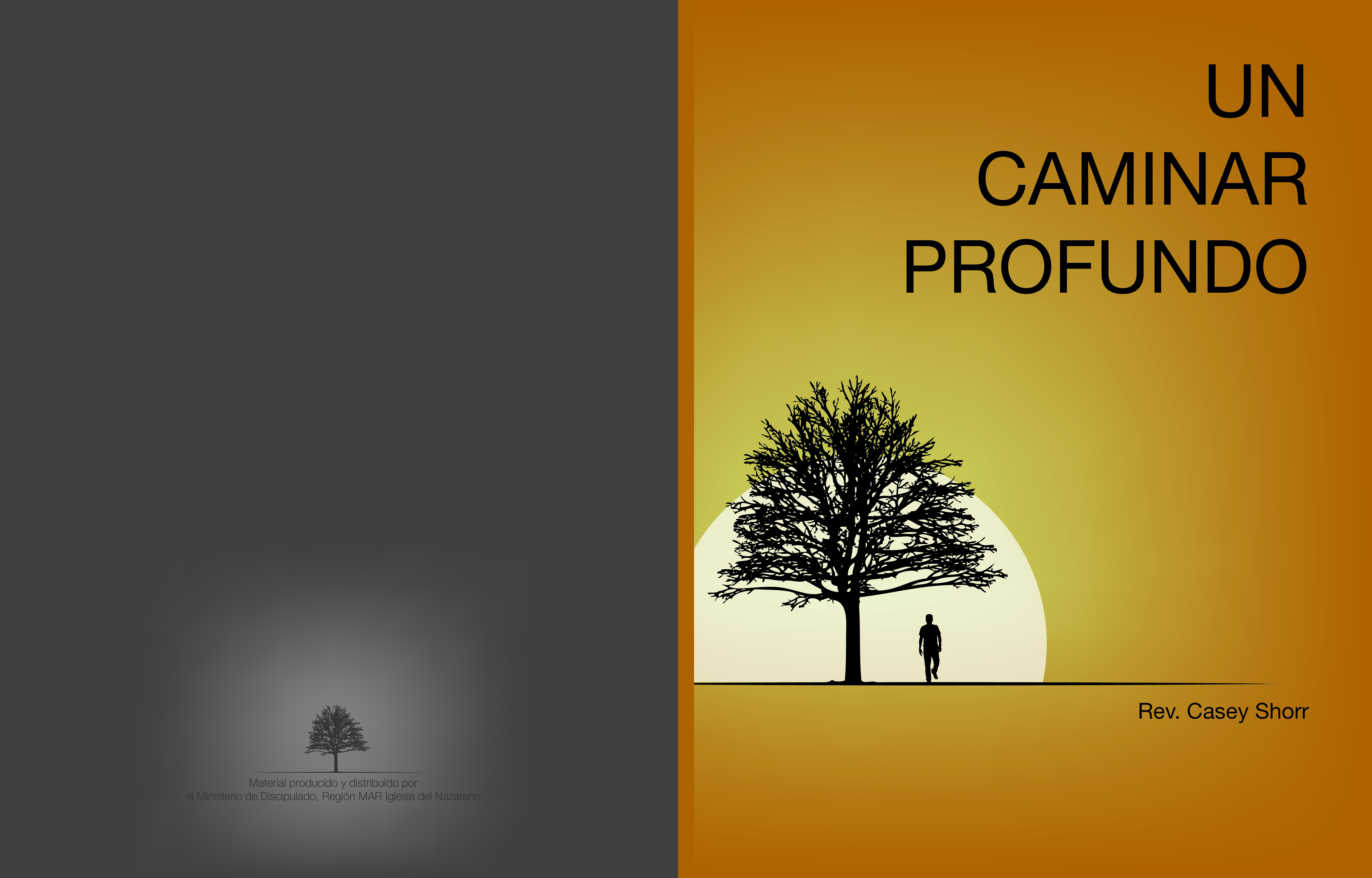 UNCAMINAR PROFUNDOUn Caminar ProfundoAutor: Rev. Casey ShorrTraductor: Mercedez JuarezMaterial producido y distribuido por Evangelismo de la Región MAR Iglesia del NazarenoDirección Postal: 125 m. Este de los Tanques AyA, carretera a Ipis, dentro del Seminario Nazareno, Gadalupe, Goicochea-San José, Costa RicaTeléfono: (506) 2285-0867 ext. 107 (de David Webb)Email: dwebb@mesoamericaregion.orgImpreso en Costa RicaTodas las citas bíblicas son tomadas de la Biblia Reina Valera versión 1960UN CAMINAR PROFUNDOCreciendo interiormente y personalmenteConectándome con Dios… Conectándome con OtrosEstudio de Personajes del Nuevo TestamentoINTRODUCCIÓNSi eres Nuevo o nueva al programa “Un Caminar Profundo” La formación Espiritual es simplemente el proceso por el cual los cristianos desarrollan madurez y profundidad espiritual a través de la práctica de disciplinas espirituales, entre ellas: lectura de la biblia, oración, escribir diarios, meditación y memorización de las escrituras. Este folleto desarrolla la práctica de devocionales personales en un contexto que explora las vidas y las experiencias espirituales de personajes clave de la Biblia en el Nuevo Testamento.En estas lecciones, el o la participante responderá a preguntas específicas sobre la lectura del día e identificará el tema de cada día y los conceptos clave para aplicar a la meditación y oración.Cuando el grupo “Un Caminar Profundo” se reúna para la discusión semanal, el objetivo es que cada persona esté preparada lo mejor que pueda para compartir, al menos, una cosa que Dios le haya mostrado personalmente durante la semana. De esta forma todos se beneficiarán y crecerán por la caminata espiritual individual compartida en el grupo.Que Dios les bendiga abundantemente mientras permanecen en él diariamente acercándose a él en todo momento y para cualquier situación.Semana 1  Zacarías y Elisabet   	El Dios de lo Imposible	Verso a memorizar: Lucas 1:37Semana 2 Juan el Bautista  	El Heraldo del Rey	Verso a memorizar: Juan 3:30Semana 3 Simón Pedro (parte 1)	Un pescador de Fe	Verso a memorizar: Mateo 18:21-22Semana 4 Simón Pedro (parte 2)	De Pescador a Pastor	Verso a memorizar: Hechos 2:36Semana 5 Felipe  	Caminando por Fe	Verso a memorizar: Juan 14:21Semana 6 Juan el Discípulo  	El Discípulo al que Jesús amó	Verso a memorizar: 1 Juan 1:6-7Semana 7 Saulo / Pablo (parte 1)	De Fariseo a Fidelidad	Verso a memorizar: Romanos 8:28Semana 8 Saulo / Pablo (parte 2) 	Un Hombre de Misiones y Ministerio	 Verso a memorizar: Hechos 26:17-18Semana 9 Timoteo	El Ministro y el Ministerio	Verso a memorizar: 2 Timoteo 4:2-4Semana 10 Encuentros con Jesús	Elecciones y Retos	Verso a memorizar: Lucas 9:23-24Semana 11 Encuentros de la Iglesia Primitiva  Rostros de Fe y Fracaso	Verso a memorizar: 1 Pedro 2:9Semana 12 María	              Madre de Jesús	Verso a memorizar: Lucas 1:49-50UN CAMINAR PROFUNDOEstudio de Personajes del Nuevo TestamentoVersículo para memorizarSemana 1Nada hay imposible para Dios.Lucas 1:37UN CAMINAR PROFUNDOEstudio de Personajes del Nuevo TestamentoSemana 1  Zacarías y Elisabet: El Dios de lo ImposibleDía 1 – Un Profeta del Sacerdocio (parte 1)Lo más grande que el alma de un ser humano hace en este mundo es ver algo y luego decir lo que vio de una forma clara. Cientos de personas pueden hablar por uno que puede pensar, pero cientos pueden pensar por uno que puede ver. Ver claramente es poesía, profecía y religión, todo en uno.   John RuskinLea  este pasaje de la Biblia lentamente y prestando atención. Lucas 1:5-25 5 Hubo en los días de Herodes, rey de Judea, un sacerdote llamado Zacarías, de la clase de Abías; su mujer era de las hijas de Aarón y se llamaba Elisabet. 6  Ambos eran justos delante de Dios y andaban irreprensibles en todos los mandamientos y ordenanzas del Señor. 7  Pero no tenían hijos, porque Elisabet era estéril. Ambos eran ya de edad avanzada. 8  Aconteció que ejerciendo Zacarías el sacerdocio delante de Dios, según el orden de su clase, 9  le tocó en suerte entrar, conforme a la costumbre del sacerdocio, en el santuario del Señor para ofrecer el incienso. 10  Toda la multitud del pueblo estaba fuera orando a la hora del incienso. 11  Entonces se le apareció un ángel del Señor puesto de pie a la derecha del altar del incienso. 12  Al verlo, Zacarías se turbó y lo sobrecogió temor. 13  Pero el ángel le dijo: –Zacarías, no temas, porque tu oración ha sido oída y tu mujer Elisabet dará a luz un hijo, y le pondrás por nombre Juan. 14  Tendrás gozo y alegría, y muchos se regocijarán por su nacimiento, 15  porque será grande delante de Dios. No beberá vino ni sidra, y será lleno del Espíritu Santo aun desde el vientre de su madre. 16  Hará que muchos de los hijos de Israel se conviertan al Señor, su Dios. 17  E irá delante de él con el espíritu y el poder de Elías, para hacer volver los corazones de los padres a los hijos y de los rebeldes a la prudencia de los justos, para preparar al Señor un pueblo bien dispuesto.  18  Zacarías preguntó al ángel: – ¿En qué conoceré esto?, porque yo soy viejo y mi mujer es de edad avanzada.  19  Respondiendo el ángel, le dijo: –Yo soy Gabriel, que estoy delante de Dios, y he sido enviado a hablarte y darte estas buenas nuevas. 20  Ahora, por cuanto no creíste mis palabras, las cuales se cumplirán a su tiempo, quedarás mudo y no podrás hablar hasta el día en que esto suceda. 21  El pueblo, entretanto, estaba esperando a Zacarías, y se extrañaba de que se demorara en el santuario. 22  Cuando salió, no les podía hablar; entonces comprendieron que había tenido una visión en el santuario. Él les hablaba por señas, y permaneció mudo. 23  Cumplidos los días de su ministerio, se fue a su casa. 24  Después de aquellos días concibió su mujer Elisabet, y se recluyó en casa por cinco meses, diciendo: 25  «Así ha hecho conmigo el Señor en los días en que se dignó quitar mi afrenta entre los hombres».¿Qué sabemos sobre los padres de Juan el Bautista a través de este pasaje?Su padre era un _________________  que servía en el _____________.    		Y su madre, Elisabet, era descendiente de __________________.¿Por qué sería significante el linaje de Juan para los judíos que leyeran o escucharan esta historia?____________________________________________________________________________________¿Cómo describe éste pasaje el carácter de Zacarías y Elisabet?____________________________________________________________________________________¿Cuáles son los dos detalles importantes que se nos dan acerca de la condición física de Elisabet y por qué son importantes en esta historia?1. ________________________________      2. __________________________________________________________________________________________________________________Estudie estos versículos acerca de la importancia de los profetas y sus palabras en la Biblia    Éxodo 7:1-2      Joel 2:28-29      1 Samuel 3:19-20      Isaías 38:1-8Todos somos afectados por nuestra historia familiar, ya sea genéticamente o socialmente. ¿Cómo ha afectado su historia familiar su desarrollo espiritual? ¿Todavía es afectado?________________________________________________________________________________________________________________________________________________________________________Juan nació en una familia piadosa. Si usted fuera llamado por Dios para criar a un profeta, ¿qué cosas que hace ahora ayudarían o inhibirían ese esfuerzo?________________________________________________________________________________________________________________________________________________________________________Medite Imagine que usted es responsable de criar a un gran profeta de Dios. ¿Eso causaría que usted organice su vida de una forma diferente a la forma en que lo hace ahora? DIARIO: Liste dos características positivas y dos características negativas que usted ha heredado desde su niñez. ¿Qué desearía Dios que hiciera usted con eso?____________________________________________________________________________________________________________________________________________________________________________________________________________Ore  por un espíritu dispuesto, que Dios lo use hoy a pesar de sus faltas y defectos. Recite Lucas 1:37 y repítalo durante la semana.UN CAMINAR PROFUNDOEstudio de Personajes del Nuevo TestamentoSemana 1  Zacarías y Elisabet: El Dios de lo ImposibleDía 2 – Un Profeta del Sacerdocio (parte 2)Muchas veces nos perdemos tanto porque vivimos en el bajo nivel de lo natural, lo ordinario, lo explicable. No dejamos lugar para que Dios haga las cosas superiores y abundantes, más allá de lo que podemos pedir o pensar.Vance HavnerLea  este pasaje de la biblia lentamente y prestando atención. Lucas 1:5-255  Hubo en los días de Herodes, rey de Judea, un sacerdote llamado Zacarías, de la clase de Abías; su mujer era de las hijas de Aarón y se llamaba Elisabet. 6 Ambos eran justos delante de Dios y andaban irreprensibles en todos los mandamientos y ordenanzas del Señor. 7  Pero no tenían hijos, porque Elisabet era estéril. Ambos eran ya de edad avanzada. 8 Aconteció que ejerciendo Zacarías el sacerdocio delante de Dios, según el orden de su clase, 9 le tocó en suerte entrar, conforme a la costumbre del sacerdocio, en el santuario del Señor para ofrecer el incienso. 10 Toda la multitud del pueblo estaba fuera orando a la hora del incienso. 11 Entonces se le apareció un ángel del Señor puesto de pie a la derecha del altar del incienso. 12 Al verlo, Zacarías se turbó y lo sobrecogió temor. 13 Pero el ángel le dijo: –Zacarías, no temas, porque tu oración ha sido oída y tu mujer Elisabet dará a luz un hijo, y le pondrás por nombre Juan. 14 Tendrás gozo y alegría, y muchos se regocijarán por su nacimiento, 15 porque será grande delante de Dios. No beberá vino ni sidra, y será lleno del Espíritu Santo aun desde el vientre de su madre. 16 Hará que muchos de los hijos de Israel se conviertan al Señor, su Dios. 17 E irá delante de él con el espíritu y el poder de Elías, para hacer volver los corazones de los padres a los hijos y de los rebeldes a la prudencia de los justos, para preparar al Señor un pueblo bien dispuesto. 18 Zacarías preguntó al ángel: – ¿En qué conoceré esto?, porque yo soy viejo y mi mujer es de edad avanzada. 19 Respondiendo el ángel, le dijo: –Yo soy Gabriel, que estoy delante de Dios, y he sido enviado a hablarte y darte estas buenas nuevas. 20 Ahora, por cuanto no creíste mis palabras, las cuales se cumplirán a su tiempo, quedarás mudo y no podrás hablar hasta el día en que esto suceda. 21 El pueblo, entretanto, estaba esperando a Zacarías, y se extrañaba de que se demorara en el santuario. 22 Cuando salió, no les podía hablar; entonces comprendieron que había tenido una visión en el santuario. Él les hablaba por señas, y permaneció mudo. 23 Cumplidos los días de su ministerio, se fue a su casa. 24 Después de aquellos días concibió su mujer Elisabet, y se recluyó en casa por cinco meses, diciendo: 25 «Así ha hecho conmigo el Señor en los días en que se dignó quitar mi afrenta entre los hombres».¿En Dónde se le apareció el ángel a Zacarías? ¿Cuál fue su primera reacción? ____________________________________________________________________________________Liste ocho cosas que el ángel predijo acerca del niño que iba a tener Zacarías 1. ________________________________      2. ______________________________3. ________________________________      4. ______________________________5. ________________________________      6. ______________________________7. ________________________________      8. ______________________________Estudie estos versos acerca de Dios haciendo milagros en la vida de su pueblo.      Éxodo 15:25     1 Reyes 17:22           2 Reyes 4:5        Lucas 17:12-14      En sus propias palabras, escriba cuál sería el propósito y misión del hijo de Zacarías, y en quién se convertiría en relación con el pueblo de Israel________________________________________________________________________________________________________________________________________________________________________¿Cuál fue la razón principal para el escepticismo de Zacarías sobre lo que el ángel le dijo? ¿Cuál fue la consecuencia de su incredulidad?____________________________________________________________________________________¿Cuál fue la reacción de Elisabet sobre su embarazo? ¿Por qué piensa usted que ella estuvo en reclusión por cinco meses?________________________________________________________________________________________________________________________________________________________________________Medite sobre el impresionante y milagroso poder de Dios.  ¿Cómo se le ha revelado él a usted de formas poderosas a través del curso de su vida? DIARIO: Liste a varios miembros de su familia y amigos cercanos que no son creyentes. ¿De qué forma podría usarlo el Señor para influenciarlos sobre una fe real y Salvadora en Cristo?____________________________________________________________________________________________________________________________________________________________________________________________________________Ore  una oración de agradecimiento por el milagro de la relación de Dios con usted.Recite Lucas 1:37 y repítalo durante todo el día.UN CAMINAR PROFUNDOEstudio de Personajes del Nuevo TestamentoSemana 1  Zacarías y Elisabet: El Dios de lo imposibleDía 3 – Un Nombre del SeñorEl mundo no carece de maravillas, carece de un sentido de asombro. G.K. chestertonLea este pasaje de la Biblia lentamente y prestando atenciónLucas 1:57-66  Cuando a Elisabet se le cumplió el tiempo de su alumbramiento, dio a luz un hijo. 58 Al oír los vecinos y los parientes que Dios había engrandecido para con ella su misericordia, se regocijaron con ella. 59 Aconteció que al octavo día vinieron para circuncidar al niño, y lo llamaban con el nombre de su padre, Zacarías; 60 pero su madre dijo: – ¡No! Se llamará Juan. 61 Le dijeron: – ¿Por qué? No hay nadie en tu parentela que se llame con ese nombre. 62 Entonces preguntaron por señas a su padre cómo lo quería llamar. 63 Él, pidiendo una tablilla, escribió: «Juan es su nombre». Y todos se maravillaron. 64 En ese momento fue abierta su boca y suelta su lengua, y comenzó a bendecir a Dios. 65 Se llenaron de temor todos sus vecinos, y en todas las montañas de Judea se divulgaron todas estas cosas. 66 Los que las oían las guardaban en su corazón, diciendo: « ¿Quién, pues, será este niño?». Y la mano del Señor estaba con él. ¿Cómo vieron los parientes de Elisabet el nacimiento de su hijo? ¿Por qué?_________________________________________________________________________________________________________________________________________________________________¿Quiénes piensa usted que son “ellos” mencionados en el verso 59? ¿Por qué cree que “ellos” ignoraron lo que dijo Elisabet acerca del nombre del bebé y le preguntaron a Zacarías?__________________________________________________________________________________________________________________________________________Cuando Zacarías confirmó el nombre de Juan escribiéndolo, él pudo hablar nuevamente. ¿Por qué piensa que esto sucedió exactamente en ese momento?__________________________________________________________________________________________________________________________________________Liste las distintas reacciones al nombrar al bebé “Juan”.Zacarías: _____________________Vecinos: ______________________________Gente de Judea: _______________________________________________________  Todos los que escucharon: _______________________________________________Estudie estos otros ejemplos en los que Dios decide los nombres de personas especiales en la Biblia.    Génesis 16:11    Génesis 17:19     2 Samuel 12:24-25     Oseas 1:6    Mateo 1:21Medite recordando qué nombres le han puesto a usted durante su vida, los nombres que le han dañado y los que le han hecho sentir bien. Imagine a Dios hablándole personalmente, nombrándolo como su amigo, como alguien a quien él ama.DIARIO: ¿Alguna vez ha tenido que “ir en contra de la corriente” haciendo algo que Dios quiere que usted haga, pero usted sabe que sus amigos y su familia no van a entender? ¿Está sucediendo esto actualmente en su vida? ¿Cuándo y cómo?________________________________________________________________________________________________________________________________________________________________________________________________________________________________________________________________________________________________________________________________________________________________________________________________________________________________________________________________________________________________________________________________________________________________Ore agradeciéndole al Señor por conocerlo a usted no solo por su nombre sino también su corazón.Recite Lucas 1:37 y repítalo durante el día. UN CAMINAR PROFUNDOEstudio de Personajes del Nuevo TestamentoSemana 1  Zacarías and Elisabet: El Dios de lo imposibleDía 4 – La Oración de Zacarías (Parte 1)Ángeles escuchan tus canciones, porque tu voz se eleva hasta las mismas puertas del cielo cuando alabas a Dios.     Frances J. RobertsEl que no alaba a Dios aquí en la tierra quedará mudo por la eternidad.   Jan Van Ruysbroeck  (1293-1381)Lea  Este pasaje de la Biblia lentamente y prestando atención.  Lucas 1:67-79  Zacarías, su padre, fue lleno del Espíritu Santo y profetizó, diciendo: 68  “Bendito el Señor Dios de Israel, que ha visitado y redimido a su pueblo, 69  y nos levantó un poderoso Salvador en la casa de David, su siervo 70  –como habló por boca de sus santos profetas que fueron desde el principio–, 71  salvación de nuestros enemigos y de la mano de todos los que nos odiaron, 72  para hacer misericordia con nuestros padres y acordarse de su santo pacto 73  del juramento que hizo a Abraham, nuestro padre, que nos había de conceder 74  que, librados de nuestros enemigos, sin temor lo serviríamos  75  en santidad y en justicia delante de él todos nuestros días. 76  Y tú, niño, profeta del Altísimo serás llamado, porque irás delante de la presencia del Señor para preparar sus caminos, 77  para dar conocimiento de salvación a su pueblo, para perdón de sus pecados, 78  por la entrañable misericordia de nuestro Dios, con que nos visitó desde lo alto la aurora, 79  para dar luz a los que habitan en tinieblas y en sombra de muerte, para encaminar nuestros pies por camino de paz”.¿Qué fue lo que impulsó a Zacarías a esta explosión de alabanza profética (verso 67)? _____________________________________________________________________¿Acerca de quién era la profecía de Zacarías y qué tenía que ver con él?__________________________________________________________________________________________________________________________________________Liste siete cosas por las que Zacarías alaba al Señor por lo que ha hecho por su pueblo Israel.    	Lo que Dios ha hecho								          Verso de  referencia_________________________________________________________     ___________________________________________________________________     ___________________________________________________________________     ___________________________________________________________________     ___________________________________________________________________     ___________________________________________________________________     ___________________________________________________________________     __________Estudie estos versos que se refieren a que el Señor es nuestra salvación    Salmos 18:46-49      Salmos 68:19-20      Éxodo 15:1-3      Isaías 49:5-10Medite imaginándose a usted mismo perdido en un espeso bosque o en un desierto desolado, o a la deriva en mar abierto. Ahora piense que Dios mismo lo viene a rescatar, y el gozo que comparte por eso.DIARIO: Piense en al menos tres veces en las que Dios ha intervenido y lo ha rescatado de una situación difícil en su vida. ¿Cómo cambió eso la forma en que usted se relacionaba con Dios? ¿Estas situaciones han mejorado su relación con Dios hasta hoy?________________________________________________________________________________________________________________________________________________________________________________________________________________________________________________________________________________________________________________________________________________________________________________________________________________________________________________________________________________________________________________________________________________________________Ore  escribiendo una oración de agradecimiento a Dios por las liberaciones durante su vida.Recite Lucas 1:37 y repítalo durante el día. UN CAMINAR PROFUNDOEstudio de Personajes del Nuevo TestamentoSemana 1 Zacarías y Elisabet: El Dios de lo imposibleDía 5 – La Oración de Zacarías (parte 2)Oración- La oración creyente, secreta y ferviente – es la raíz de todo parecido personal a Dios. William CaryLea   este pasaje de la Biblia lentamente y prestando atención.  Lucas 1:76-79  Y tú, niño, profeta del Altísimo serás llamado, porque irás delante de la presencia del Señor para preparar sus caminos, 77  para dar conocimiento de salvación a su pueblo, para perdón de sus pecados, 78  por la entrañable misericordia de nuestro Dios, con que nos visitó desde lo alto la aurora, 79  para dar luz a los que habitan en tinieblas y en sombra de muerte, para encaminar nuestros pies por camino de paz”.¿De quién está hablando Zacarías aquí? ¿Qué título predice él que va a tener?_____________________________________________________________________Liste dos cosas que Zacarías predice que el profeta va a hacer como parte de su misión.1. ___________________________________________________________________2. ___________________________________________________________________¿Qué característica de Dios es mencionada como la razón de la salvación del hombre?_____________________________________________________________________¿A qué se refería Zacarías cuando menciona la “aurora”?_____________________________________________________________________En sus propias palabras, ¿qué significa el verso 79 para el mundo de hoy?__________________________________________________________________________________________________________________________________________Estudie estos versos paralelos al tema de una “preparación” profética en este pasaje.    Isaías 40:3     Isaías 62:10     Malaquías 3:1       Mateo 3:1-3Medite imaginándose el mundo siendo lentamente envuelto en la oscuridad del pecado. En su mente, imagine la luz del evangelio en las vidas de los creyentes haciendo retroceder la oscuridad y haciendo brillar la luz en las naciones.DIARIO: Liste a algunas personas que ayudaron a “preparar el camino” para usted espiritualmente. ¿Cómo lo hicieron?  Ahora liste a algunas personas para las que usted puede ser alguien “que prepare” el camino. ¿Cómo podría hacerlo?________________________________________________________________________________________________________________________________________________________________________________________________________________________________________________________________________________________________________________________________________________________________________________________________________________________________________________________________________________________________________________________________________________________________Ore una oración de agradecimiento por la manera en que usted ha sido preparado para su jornada spiritual. Ore para que usted pueda ser igualmente fiel en ayudar a preparar a otros.Recite Lucas 1:37 y recítelo durante el díaZacarías y Elisabet: El Dios de lo imposibleResumen Espiritual – Semana 1¿Piensa que Dios todavía habla a través de personas como lo hizo a través de Juan? Explique por qué piensa eso¿Por qué piensa que Dios escoge trabajar a través de circunstancias que parecen imposibles en la vida de las personas?¿Qué piensa usted que nos dice la imposibilidad de hablar de Zacarías acerca de nuestro propio escepticismo acerca de cómo Dios puede trabajar en nuestras vidas?¿Qué tan fácil es para usted expresar su gozo de la esperanza Cristiana de la forma que Zacarías lo hizo en su oración? ¿Por qué es esto verdad para usted?____________________________________________________________________________________________________________________¿Le ha mostrado Dios alguna nueva verdad esta semana? ¿Cuál es?____________________________________________________________________________________________________________________UN CAMINAR PROFUNDOEstudio de Personajes del Nuevo TestamentoVERSÍCULO PARA MEMORIZARSemana 2Es necesario que él crezca, y que yo disminuya.Juan 3:30UN CAMINAR PROFUNDOEstudio de Personajes del Nuevo TestamentoSemana 2  Juan el Bautista: Un Heraldo del ReyDía 1 – Una Voz en el DesiertoConfesión, que significa estar de acuerdo con Dios en lo que respecta a nuestro pecado, restaura nuestra relación. Es una forma de disciplina que Dios requiere de nosotros. Erwin W. Lutzer (1941- )Un pecado sin arrepentimiento es un pecado que continúa.   Corrie ten Boom (1892-1983)Lea  este pasaje de la Biblia lentamente y prestando atención.  Mateo 3:1-12  En aquellos días se presentó Juan el Bautista predicando en el desierto de Judea, 2  y diciendo: “Arrepentíos, porque el reino de los cielos se ha acercado», 3  pues este es aquel de quien habló el profeta Isaías, cuando dijo: «Voz del que clama en el desierto: “¡Preparad el camino del Señor, enderezad sus sendas!”». 4  Juan estaba vestido de pelo de camello, tenía un cinto de cuero alrededor de su cintura, y su comida era langostas y miel silvestre. 5  Acudía a él Jerusalén, toda Judea y toda la provincia de alrededor del Jordán, 6  y eran bautizados por él en el Jordán, confesando sus pecados. 7  Al ver él que muchos de los fariseos y de los saduceos venían a su bautismo, les decía: “¡Generación de víboras!, ¿quién os enseñó a huir de la ira venidera? 8  Producid, pues, frutos dignos de arrepentimiento, 9 y no penséis decir dentro de vosotros mismos: “A Abraham tenemos por padre”, porque yo os digo que Dios puede levantar hijos a Abraham aun de estas piedras. 10  Además, el hacha ya está puesta a la raíz de los árboles; por tanto, todo árbol que no da buen fruto es cortado y echado al fuego. 11  Yo a la verdad os bautizo en agua para arrepentimiento, pero el que viene tras mí, cuyo calzado yo no soy digno de llevar, es más poderoso que yo. Él os bautizará en Espíritu Santo y fuego. 12  Su aventador está en su mano para limpiar su era. Recogerá su trigo en el granero y quemará la paja en fuego que nunca se apagará”.¿Cuáles tres respuestas de la gente fueron el centro de la prédica de Juan?Él los llamó al _______________, ellos_____________ sus pecados y fueron__________.¿Por qué piensa usted que Juan dijo lo que dijo a los Fariseos en los versos 7-8?_______________________________________________________________________________________________________________________________________________________________________________________________________________________________________________________________Explique en sus  propias palabras que piensa que significaron los versos 9-10 para los Fariseos. ¿Qué significa para nosotros ahora? Sea tan específico como pueda.____________________________________________________________________________________________________________________________________________________________________________________________________________________________________________________________En los versos 11-12, ¿Acerca de quién está hablando Juan y qué dice que él va a hacer?________________________________________________________________________________________________________________________________________________________________________Estudie estos pasajes de las escrituras en los que se habla de la confesión y el arrepentimiento.     Isaías 55:7     Ezequiel 18:21      Hechos 2:38      2 Corintios 7:10Medite pensando en lo peor que alguien le ha hecho. ¿Lo ha perdonado? Ahora piense en lo peor que usted le ha hecho a alguien. ¿Ha pedido perdón a Dios y a la persona a la que le hizo daño? Imagine que estas cosas suceden, aún si no han pasado en la realidad. Luego haga un plan, si es posible que vaya más allá de la imaginación y haga que suceda en la vida real.DIARIO: En su jornada espiritual, ¿la confesión y el arrepentimiento del pecado han sido fácil para usted, o ha sido un comportamiento aprendido? ¿Qué tan dispuesto a arrepentirse está usted ahora en su caminar con Dios? ¿Cómo puede mejorar esta área?________________________________________________________________________________________________________________________________________________________________________________________________________________________________________________________________________________________________________________________________________________________________________________________________________________________________________________________________________________________________________________________________________________________________Ore por un espíritu sensible, que usted pueda estar dispuesto a confesar y arrepentirse rápidamente.Recite Juan 3:30 ahora, y repítalo durante la semana.UN CAMINAR PROFUNDOEstudio de Personajes del Nuevo TestamentoSemana 2  Juan el Bautista: Un Heraldo del ReyDía 2 – El BautistaEl Bautismo muestra hacia atrás el trabajo de Dios, y hacia adelante a una vida de fe.   J. Alice MotyerEn el bautismo, el cristiano nace. Su viejo hombre es enterrado y el nuevo emerge. Ya sea en el caso de infantes o adultos, el bautismo significa esto más como una promesa que como un hecho ya completado. Se indica la dirección a seguir y no la llegada.    Friedrich Rest (1913- )Lea este pasaje de la Biblia lentamente y prestando atención. Mateo 3:13-17  Entonces Jesús vino de Galilea al Jordán, donde estaba Juan, para ser bautizado por él. 14 Pero Juan se le oponía, diciendo: –Yo necesito ser bautizado por ti, ¿y tú acudes a mí? 15 Jesús le respondió: –Permítelo ahora, porque así conviene que cumplamos toda justicia. Entonces se lo permitió. 16  Y Jesús, después que fue bautizado, subió enseguida del agua, y en ese momento los cielos le fueron abiertos, y vio al Espíritu de Dios que descendía como paloma y se posaba sobre él. 17  Y se oyó una voz de los cielos que decía: “Este es mi Hijo amado, en quien tengo complacencia”. Nota: Aunque Jesús deseaba ser bautizado y permitió a Juan bautizarlo, no era necesario de ninguna manera. Jesús vivió una vida sin pecado (Hebreos 4:15) como hombre, y de hecho él mismo era completamente divino. Como resultado, una verdadera confesión y arrepentimiento no solo era irrelevante para él, sino era imposible.Juan reconoció que algo estaba mal en este escenario. Explique________________________________________________________________________________________________________________________________________________________________________¿Por qué piensa usted que Jesús decidió ser bautizado por Juan (verso 15)?________________________________________________________________________________________________________________________________________________________________________¿Cuáles fueron las tres cosas sobrenaturales que sucedieron cuando Jesús fue bautizado?____________________________________________________________________________________________________________________________________________________________________________________________________________________________________________________________¿Cuáles son las dos emociones que Dios posee según el verso 17?________________________________________________________________________________________________________________________________________________________________________Nota: Este es un pasaje único y muy importante en el Nuevo Testamento. Es una de las más claras evidencias del “Dios en Tres Personas” del cual cantamos en la Doxología. Estos versos claramente muestran acciones individuales y simultáneas de los tres miembros de la Trinidad, por lo tanto es un grandioso pasaje que prueba que la Doctrina de la Trinidad es una tenencia fundamental y no negociable de la fe cristiana.Escriba la frase del texto de hoy con el miembro de la Trinidad que refleja          Persona de Dios					Frase			       	 	VersoEl Padre Celestial  ________________________________________   _________El Hijo  _________________________________________________   _________El Espíritu Santo  _________________________________________   _________Estudie estos versos que hablan del concepto del bautismo.     Mateo 28:19      Hechos 22:16       Romanos 6:3       Gálatas 3:27    Colosenses 2:10      Medite imaginándose que a usted se le pide bautizar a Jesús. Piense en que tan indigno se sentiría, y que experiencia emocional tan poderosa sería.DIARIO: ¿Usted ha sido bautizado? ¿Fue como adulto o como niño? ¿Qué significó la experiencia para usted? ¿Qué significa ahora? Si usted no ha sido bautizado ¿lo consideraría? ¿Por qué?________________________________________________________________________________________________________________________________________________________________________________________________________________________________________________________________________________________________________________________________________________________________________________________________________________________Ore  en agradecimiento por la resurrección de Cristo que su bautismo representa.Recite Juan 3:30 ahora, y repítalo durante la semana.UN CAMINAR PROFUNDOEstudio de Personajes del Nuevo TestamentoSemana 2  Juan el Bautista: Un Heraldo del ReyDía 3 – Mensajero DivinoToma siempre el lugar más bajo, y el más alto te será dado, porque altas estructuras requieren bases sólidas. Los más grandes, según el juicio de Dios, son los más pequeños a su propia opinión; mientras más dignos, más humildad se verá en ellos. Thomas À Kempis (C. 1380-1471)Lea  este pasaje de la Biblia lentamente y prestando atención. Juan 3:22-36  Después de esto vino Jesús con sus discípulos a tierras de Judea, y estuvo allí con ellos y bautizaba. 23  También Juan bautizaba en Enón, junto a Salim, porque había allí muchas aguas. Y la gente llegaba y se bautizaba, 24  pues aún no habían encarcelado a Juan. 25  Entonces se produjo una discusión entre los discípulos de Juan y algunos judíos acerca de la purificación. 26  Y vinieron a Juan y le dijeron: –Rabí, el que estaba contigo al otro lado del Jordán, de quien tú diste testimonio, él también bautiza, y todos van a él. 27  Respondió Juan: –No puede el hombre recibir nada a menos que le sea dado del cielo. 28  Vosotros mismos me sois testigos de que dije: “Yo no soy el Cristo, sino que soy enviado delante de él”. 29  El que tiene a la esposa es el esposo; pero el amigo del esposo, el que está a su lado y lo oye, se goza grandemente de la voz del esposo. Por eso, mi gozo está completo. 30  Es necesario que él crezca, y que yo disminuya. 31 El que viene de arriba está por encima de todos; el que es de la tierra es terrenal y habla de cosas terrenales. El que viene del cielo está por encima de todos, 32  y de lo que ha visto y oído testifica, pero nadie recibe su testimonio. 33  El que recibe su testimonio, ese  atestigua que Dios es veraz, 34  porque aquel a quien Dios envió, las palabras de Dios habla, pues Dios no da el Espíritu por medida. 35  El Padre ama al Hijo y ha entregado todas las cosas en su mano. 36  El que cree en el Hijo tiene vida eterna; pero el que se niega a creer en el Hijo no verá la vida, sino que la ira de Dios está sobre él.¿Qué reacción esperaban ellos de Juan según la observación en el verso 26? ¿Por qué?________________________________________________________________________________________________________________________________________________________________________¿Cuál de las imágenes en el verso 29 utiliza Juan para describirse a sí mismo? ¿Qué representan las otras dos imágenes del verso 29? En sus propias palabras, explique lo que significan y cómo se relacionan una con la otra.____________________________________________________________________________________________________________________________________________________________________________________________________________________________________________________________________________________________________________________________________________________________________________________________________________________________________Liste al menos siete verdades que Juan menciona acerca de Jesús en los versos 31 al 36.________________________________________________________________   ________________________________________________________________   ________________________________________________________________   ________________________________________________________________   ________________________________________________________________   ________________________________________________________________   ________________________________________________________________   ¿Lo que dice Juan en el verso 32 es todavía verdad hoy? Dé ejemplos de su propia vida.________________________________________________________________________________________________________________________________________________________________________Estudie  estos versos acerca de guardar la perspectiva apropiada de humildad ante Dios.     Génesis 18:27    Éxodo 3:11     Proverbios 30:2-3    1 Corintios 15:9-10Medite acerca de cuán indigno es delante de Dios. Piense cuán grande es la bondad de Dios y cuán pequeña es la suya. Permita que esta idea se quede en su mente por unos minutos.DIARIO: ¿Qué significa para usted personalmente permitir que Cristo “crezca” en su vida y que usted “mengüe” más cada día? Dé algunos ejemplos específicos de formas en que puede ayudar a que ocurra este proceso.________________________________________________________________________________________________________________________________________________________________________________________________________________________________________________________________________________Ore  que usted mengüe cada día, y que Cristo en usted crezca cada día más.Recite Juan 3:30 ahora, y repítalo durante la semana. UN CAMINAR PROFUNDOEstudio de Personajes del Nuevo TestamentoSemana 2  Juan el Bautista: Un Heraldo del ReyDía 4 – Duda en la OscuridadDebes estar alerta a la duda… la fe es la sutil cadena que nos lleva a lo infinito.   Elizabeth Oakes Smith (1806-1893)Nubes de duda son creadas cuando el aire caliente y húmedo de nuestras expectativas se encuentra con el aire frío del silencio de Dios. El problema no es tanto el silencio de Dios sino tu habilidad para escuchar. Max L. Lucado (1955- )Lea  este pasaje de la Biblia lentamente y prestando atención.  Mateo 11:1-15  Cuando Jesús terminó de dar instrucciones a sus doce discípulos, se fue de allí a enseñar y a predicar en las ciudades de ellos. 2 Al oír Juan en la cárcel los hechos de Cristo, le envió dos de sus discípulos 3  a preguntarle: – ¿Eres tú aquel que había de venir o esperaremos a otro? 4  Respondiendo Jesús, les dijo: –Id y haced saber a Juan las cosas que oís y veis. 5  Los ciegos ven, los cojos andan, los leprosos son limpiados, los sordos oyen, los muertos son resucitados y a los pobres es anunciado el evangelio; 6  y bienaventurado es el que no halle tropiezo en mí. 7  Mientras ellos se iban, comenzó Jesús a hablar de Juan a la gente: » ¿Qué salisteis a ver al desierto? ¿Una caña sacudida por el viento? 8  ¿O qué salisteis a ver? ¿A un hombre cubierto de vestiduras delicadas? Los que llevan vestiduras delicadas, en las casas de los reyes están. 9  Pero ¿qué salisteis a ver? ¿A un profeta? Sí, os digo, y más que profeta, 10  porque este es de quien está escrito: »“Yo envío mi mensajero delante de ti, el cual preparará tu camino delante de ti”. 11  »De cierto os digo que entre los que nacen de mujer no se ha levantado otro mayor que Juan el Bautista; y, sin embargo, el más pequeño en el reino de los cielos es mayor que él. 12  »Desde los días de Juan el Bautista hasta ahora, el reino de los cielos sufre violencia, y los violentos lo arrebatan. 13  Todos los profetas y la Ley profetizaron hasta Juan. 14  Y si queréis recibirlo, él es aquel Elías que había de venir. 15  El que tiene oídos para oír, oiga. ¿Qué piensa usted que nos indica la pregunta de Juan desde la prisión acerca de su forma de pensar en ese momento? Entonces.. ¿Qué punto está haciendo Jesús en su respuesta que parece ambigua?____________________________________________________________________________________________________________________________________________________________________________________________________________________________________________________________¿De quién hablaba Jesús en el verso 6? ¿Por qué?________________________________________________________________________________________________________________________________________________________________________En los versos 7-9, ¿qué estaba diciendo Jesús acerca la persona a la que las multitudes seguían?________________________________________________________________________________________________________________________________________________________________________Liste cinco verdades importantes que Jesús afirma acerca de Juan en los versos 10-151. ________________________________________________________________   2. ________________________________________________________________   3. ________________________________________________________________   4. ________________________________________________________________   5. ________________________________________________________________   ¿Le parece justo a usted que Juan fuera a prisión por lo que predicaba? Explique por qué este momento de duda es entendible o sorprendente.________________________________________________________________________________________________________________________________________________________________________Estudie estos versos acerca de momentos de inseguridad y duda en nuestra jornada de fe.    Mateo 14:29-32   Mateo 28:16-17   Lucas 24:36-38     Juan 20:26-27Medite imaginándose que usted hubiera sido mandado a prisión por hablar de Jesús. Imagine sus dudas acerca de su fe en Él. Imagine al Señor hablándole, animándolo a que a pesar de su situación, el reino continúa expandiéndose.DIARIO: ¿Ha tenido usted o alguien que usted conoce la experiencia de “alejarse” de la fe, debido a situaciones difíciles en su vida, o expectativas no cumplidas? Describa las circunstancias y el resultado final.________________________________________________________________________________________________________________________________________Ore  por fortaleza y confianza en el Señor, aun cuando las situaciones se vuelvan difíciles.Recite Juan 3:30 ahora, y repítalo durante la semana. UN CAMINAR PROFUNDOEstudio de Personajes del Nuevo TestamentoSemana 2  Juan el Bautista Un Heraldo del ReyDía 5 – El Peligro del DiscipuladoEn cada corazón del cristiano hay una cruz y un trono, el cristiano está en el trono hasta que se pone a sí mismo en la cruz; si él niega la cruz, permanece en el trono. Quizá esto sea lo que provoca la caída o mundanalidad entre creyentes del evangelio hoy. Queremos ser salvos, pero insistimos en que Cristo haga todo lo referente a morir. Ninguna cruz para nosotros, ningún destronamiento, nada de morir. Seguimos siendo reyes dentro del pequeño reino del alma del hombre, y llevamos nuestra corona de oropel con el orgullo de un César. Pero nos llevamos a nosotros mismos a las sombras y debilidades de una esterilidad espiritual.       A. W. Tozer (1897-1963)Lea  este pasaje de la Biblia lentamente y prestando atención. Mateo 14:1-13  En aquel tiempo Herodes, el tetrarca, oyó la fama de Jesús, 2  y dijo a sus criados: «Este es Juan el Bautista; ha resucitado de los muertos y por eso actúan en él estos poderes». 3  Herodes había prendido a Juan, lo había encadenado y metido en la cárcel, por causa de Herodías, mujer de su hermano Felipe,  4  porque Juan le decía: «No te está permitido tenerla». 5  Y Herodes quería matarlo, pero temía al pueblo, porque tenían a Juan por profeta. 6  Pero cuando se celebraba el cumpleaños de Herodes, la hija de Herodías danzó en medio y agradó a Herodes, 7  por lo cual este le prometió con juramento darle todo lo que pidiera. 8  Ella, instruida primero por su madre, dijo: «Dame aquí en un plato la cabeza de Juan el Bautista». 9  Entonces el rey se entristeció, pero a causa del juramento y de los que estaban con él a la mesa, mandó que se la dieran, 10  y ordenó decapitar a Juan en la cárcel. 11  Trajeron su cabeza en un plato, se la dieron a la muchacha y ella se la entregó a su madre. 12  Entonces llegaron sus discípulos, tomaron el cuerpo, lo enterraron y fueron a dar la noticia a Jesús. 13 Al oírlo Jesús, se apartó de allí, él solo, en una barca a un lugar desierto. Cuando la gente lo supo, lo siguió a pie desde las ciudades. .¿Por qué mandó Herodes a Juan a prisión? ¿Por qué no lo había mandado matar todavía?________________________________________________________________________________________________________________________________________________________________________Explique en sus propias palabras las razones por las que Juan fue mandado a matar.____________________________________________________________________________________________________________________________________________________________________________________________________________________________________________________________¿Por qué piensa usted que Jesús reaccionó de la forma que lo hizo al escuchar la noticia de la muerte de Juan?________________________________________________________________________________________________________________________________________________________________________¿Por qué piensa usted que Jesús no hizo algo milagroso para rescatar a Juan? ¿Parece justo para usted que él fuera mandado a matar por predicar acerca de Jesús y su Reino?____________________________________________________________________________________________________________________________________________________________________________________________________________________________________________________________Estudie estos versos acerca del costo del discipulado en la vida del creyente.    Lucas 14:26-33         Mateo 10:38-39            Mateo 8:19-22Medite imaginándose cada bendición que Dios le ha dado en una escala. Luego imagine los sacrificios personales para el reino de Dios al otro lado de la escala. ¿Qué tan balanceada está la escala?DIARIO: Escriba acerca de alguna circunstancia en su vida en donde haya sufrido por el Reino de Dios. ¿Qué aprendió de esa experiencia? ¿Qué estás dispuesto a sacrificar por Cristo hoy?____________________________________________________________________________________________________________________________________________________________________________________________________________________________________________________________________________________________________________________________________________________Ore  por dos cosas: que usted pueda tener la disponibilidad y disposición para ser un fiel discípulo del SeñorRecite Juan 3:30 ahora, y repítalo durante la semanaJuan el Bautista: Una Voz en el DesiertoResumen Espiritual – Semana 2¿Qué ha aprendido usted esta semana acerca de ser “una voz en el desierto”?¿Cómo ha afectado el bautismo a usted y a su familia?¿Qué ha aprendido acerca del valor de la humildad espiritual en las lecciones de esta semana? ¿Se ha dado cuenta de algo como resultado de las lecciones?¿Ha descubierto algo Nuevo acerca de las dudas en su jornada de fe? ¿Está usted más seguro ahora que en el pasado acerca de su fe?____________________________________________________________________________________________________________________¿Le ha mostrado Dios alguna nueva verdad esta semana? ¿Qué podría compartir con la clase?____________________________________________________________________________________________________________________UN CAMINAR PROFUNDOEstudio de Personajes del Nuevo TestamentoVERSÍCULO PARA MEMORIZARSemana 3Entonces se le acercó Pedro y le dijo: –Señor, ¿cuántas veces perdonaré a mi hermano que peque contra mí? ¿Hasta siete? Jesús le dijo: –No te digo hasta siete, sino aun hasta setenta veces siete.  Mateo 18:21-22UN CAMINAR PROFUNDOEstudio de Personajes del Nuevo TestamentoSemana 3  Simón Pedro: Un Pescador de FeDía 1 – De Pescadores a Pescadores de hombresAbandonarse en Dios es de más valor que la santidad personal…. Cuando nos abandonamos en Dios, Él trabaja a través de nosotros todo el tiempo.    Oswald ChambersLea  este pasaje de la Biblia lentamente y prestando atención. Mateo 4:18-22  Pasando Jesús junto al Mar de Galilea, vio a dos hermanos, Simón, llamado Pedro, y su hermano Andrés, que echaban la red en el mar, porque eran pescadores. 19  Y les dijo: 
–Venid en pos de mí, y os haré pescadores de hombres. 20  Ellos entonces, dejando al instante las redes, lo siguieron. 21  Pasando de allí, vio a otros dos hermanos, Jacobo, hijo de Zebedeo, y su hermano Juan, en la barca con Zebedeo, su padre, que remendaban sus redes; y los llamó. 22  Ellos, dejando al instante la barca y a su padre, lo siguieron. ¿A qué invitó Jesús a los Pescadores?______________________________________________________________________________________________________________________¿Qué tan difícil ha sido para usted simplemente seguir a Jesús? ¿De qué formas es difícil?________________________________________________________________________________________________________________________________________________________________________¿Qué palabras demuestran el entusiasmo con el que ellos siguieron a Jesús?En el verso 20 dice: ___________________________ dejaron sus redes y le siguieronEn el verse 22 dice: ______________________ dejaron la barca y a su padre y le siguieron.¿Cuáles podrían haber sido las consecuencias de que Santiago y Juan dejaran a su padre?________________________________________________________________________________________________________________________________________________________________________Estudie estos pasajes de la escritura en los que habla de seguir a Jesús.    Mateo 9:9       Lucas 9:61-62        Mateo 19:27-30        Juan 10:1-18¿Cómo fue que usted decidió seguir a Jesús? ¿Dónde y cuándo tomó usted esa decisión?________________________________________________________________________________________________________________________________________________________________________¿Qué piensa usted que quería decir Jesús cuando dijo que los haría “pescadores de hombres”?________________________________________________________________________________________________________________________________________________________________________Medite imaginándose a sí mismo en el trabajo hoy, haciendo las cosas que normalmente hace. Luego imagine que Jesús llega hacia usted y lo llama pidiéndole que deje lo que está haciendo inmediatamente y lo siga. ¿Qué sentimientos o emociones siente al imaginarse esto?DIARIO: ¿Hasta qué grado le ha hecho Dios un “pescador de hombres”? ¿Qué cosas hace en su vida diaria para traer a otros a Jesús? ¿Está satisfecho(a) con su obediencia a Cristo en llevar a otros hacia Él? ¿Piensa que Dios está realmente complacido?________________________________________________________________________________________________________________________________________________________________________________________________________________________________________________________________________________________________________________________________________________________________________________________________________________________________________________________________________________________________________________________________________________________________Ore por un espíritu sensible, que usted siempre pueda arrepentirse y confesar fácil y rápidamente.Recite Mateo 18:21-22 ahora y repítalo durante la semana. UN CAMINAR PROFUNDOEstudio de Personajes del Nuevo TestamentoSemana 3  Simón Pedro: Un Pescador de FeDía 2 – El que camina sobre las AguasMientras más dependemos de Dios, más nos damos cuenta que podemos depender de él.Cliff Richards (1940- )Lea  este pasaje de la Biblia lentamente y prestando atención. Mateo 14:22-33   En seguida Jesús hizo a sus discípulos entrar en la barca e ir delante de él a la otra ribera, entre tanto que él despedía a la multitud. 23  Después de despedir a la multitud, subió al monte a orar aparte; y cuando llegó la noche, estaba allí solo. 24  Ya la barca estaba en medio del mar, azotada por las olas, porque el viento era contrario. 25  Pero a la cuarta vigilia de la noche, Jesús fue a ellos andando sobre el mar. 26  Los discípulos, viéndolo andar sobre el mar, se turbaron, diciendo: – ¡Un fantasma! Y gritaron de miedo. 27  Pero en seguida Jesús les habló, diciendo: – ¡Tened ánimo! Soy yo, no temáis. 28  Entonces le respondió Pedro, y dijo: –Señor, si eres tú, manda que yo vaya a ti sobre las aguas. 29  Y él dijo: –Ven. Y descendiendo Pedro de la barca, andaba sobre las aguas para ir a Jesús. 30  Pero al ver el fuerte viento, tuvo miedo y comenzó a hundirse. Entonces gritó: – ¡Señor, sálvame! 31  Al momento Jesús, extendiendo la mano, lo sostuvo y le dijo: – ¡Hombre de poca fe! ¿Por qué dudaste? 32  En cuanto ellos subieron a la barca, se calmó el viento. 33  Entonces los que estaban en la barca se acercaron y lo adoraron, diciendo: –Verdaderamente eres Hijo de Dios. ¿Cuál fue la reacción inicial de los discípulos? ¿Qué les dijo Jesús?________________________________________________________________________________________________________________________________________________________________________¿Qué palabra usa Pedro inicialmente indicando que todavía dudaba?En el verso 28 él dice: Señor,  ___________________________En el verso 28 él le pide a Jesús: ______________que yo también _____________¿Qué nos dice de Pedro el que él haya caminado por fe a pesar de sus dudas?____________________________________________________________________________________¿Cuántas pruebas normalmente pides de Dios antes de actuar? ¿Por qué?________________________________________________________________________________________________________________________________________________________________________Después que Pedro se pone de pie sobre el agua, ¿qué sucede? ¿Por qué piensas que esto sucede?________________________________________________________________________________________________________________________________________________________________________Estudie estos pasajes de la escritura que hablan de ánimo y fe.    Salmos 4:5       Isaías 26:3-4        Jeremías 39:15-18        Nahúm 1:7      Juan 14:1¿Cómo afectó a los demás que estaban en la barca este drama entre Jesús y Pedro? ¿Por qué?____________________________________________________________________________________________________________________________________________________________________________________________________________________________________________________________Medite acerca de la completa confianza que podemos tener en Dios. Imagine lo que más le da miedo a usted ahora, luego imagine a Jesús que llega y toma su mano, animándole y diciéndole que Él va a estar con usted. Mantenga esta idea por un tiempo.DIARIO: ¿Cuál es el mayor acto de fe que usted ha realizado? ¿Hace cuánto fue? ¿Cuál fue el resultado en su vida y en la vida de otros?________________________________________________________________________________________________________________________________________________________________________________________________________________________________________________________________________________________________________________________________________________________________________________________________________________________Ore  por una disposición para obedecer inmediatamente a lo que Dios le pida, a pesar de sus temores.Recite Mateo 18:21-22 ahora y repítalo diariamente durante la semana. UN CAMINAR PROFUNDOEstudio de Personajes del Nuevo TestamentoSemana 3  Simón Pedro: Un Pescador de FeDía 3 – El Problema con las pre-concepcionesLa situación de hoy es mucho conocimiento, pero poco entendimiento; muchos significados, pero poco significativo; mucho de saber-como, pero poco de saber-por qué; mucho que ver, pero poco discernimiento.    Robert ShortLea  este pasaje de la Biblia lentamente y prestando atención.  Juan 13:2-17 Y cuando cenaban, como el diablo ya había puesto en el corazón de Judas Iscariote hijo de Simón que lo entregara, 3  sabiendo Jesús que el Padre le había dado todas las cosas en las manos, y que había salido de Dios y a Dios iba, 4  se levantó de la cena, se quitó su manto y, tomando una toalla, se la ciñó.  5  Luego puso agua en una vasija y comenzó a lavar los pies de los discípulos y a secarlos con la toalla con que estaba ceñido. 6  Cuando llegó a Simón Pedro, este le dijo: –Señor, ¿tú me lavarás los pies?  7  Respondió Jesús y le dijo: –Lo que yo hago, tú no lo comprendes ahora, pero lo entenderás después. 8  Pedro le dijo: –No me lavarás los pies jamás. Jesús le respondió: –Si no te lavo, no tendrás parte conmigo. 9  Le dijo Simón Pedro: –Señor, no solo mis pies, sino también las manos y la cabeza. 10  Jesús le dijo: –El que está lavado no necesita sino lavarse los pies, pues está todo limpio; y vosotros limpios estáis, aunque no todos.  11  Él sabía quién lo iba a entregar; por eso dijo: «No estáis limpios todos».  12  Así que, después que les lavó los pies, tomó su manto, volvió a la mesa y les dijo: – ¿Sabéis lo que os he hecho? Juan 13:13  Vosotros me llamáis Maestro y Señor, y decís bien, porque lo soy. 14  Pues si yo, el Señor y el Maestro, he lavado vuestros pies, vosotros también debéis lavaros los pies los unos a los otros, 15  porque ejemplo os he dado para que, como yo os he hecho, vosotros también hagáis. 16  De cierto, de cierto os digo: El siervo no es mayor que su señor, ni el enviado es mayor que el que lo envió.  17  Si sabéis estas cosas, bienaventurados sois si las hacéis. Note: En el antiguo Medio Oriente, los caminos eran sucios y el clima era muy seco. La gente usaba ya sea sandalias o andaban descalzos. Cuando la gente llegaba a casa, lavaban sus pies inmediatamente luego de pasar por la puerta del frente. En casas donde tenían esclavos o sirvientes, era trabajo estrictamente de los sirvientes lavar los pies de los miembros de la familia cuando llegaban a casa. Se consideraría extremadamente denigrante para alguien que no fuera un sirviente o esclavo lavar los pies de otra persona.¿Cuáles son las tres cosas importantes que dice el verso 3 que Jesús sabía acerca de sí mismo?1.____________________________________________________________________2. ____________________________________________________________________3. ____________________________________________________________________¿Por qué piensa usted que Pedro estaba tan molesto porque Jesús lavara los pies de los discípulos?____________________________________________________________________________________¿Por qué piensas que esta demostración de lavar los pies causó conflicto con las preconcepciones de Pedro acerca de quién era Jesús y el lugar que Jesús tendría en este mundo?________________________________________________________________________________________________________________________________________________________________________¿Qué dijo Jesús que estaba tratando de enseñar a sus discípulos? ¿Era solamente acerca de los discípulos lavándose los pies unos a otros literalmente, o esto va más allá? Explique________________________________________________________________________________________________________________________________________________________________________Estudie  estos versos acerca de servir unos a otros.    Marcos 10:33-34     Mateo 10:42       Lucas 22:27     Gálatas 6:2      Gálatas 6:10Medite imaginándose a usted mismo como un sirviente en la casa de alguien. ¿Qué sentimientos le hace sentir eso?DIARIO: Nombre a una persona o dos (fuera de la familia) que han sido un ejemplo de servicio espiritual para usted en su vida. ¿Cuándo y cómo lo hicieron? ¿Está sirviendo usted a otras personas? ¿Quiénes son y cómo les sirve?____________________________________________________________________________________________________________________________________________________________________________________________________________________________________________________________________________________________________________________________________________________Ore  una oración de humildad ante el Señor, pidiéndole a Él que le dé un corazón de siervo.Recite Mateo 18:21-22 ahora y repítalo durante la semanaUN CAMINAR PROFUNDOEstudio de Personajes del Nuevo TestamentoSemana 3  Simón Pedro: Un Pescador de FeDía 4 – Viendo lo que otros no venUn hombre con el discernimiento correcto entre los incautos y víctimas del engaño es como alguien que tiene un reloj con la hora correcta mientras que los demás relojes del pueblo tienen la hora equivocada. Solo él sabe la hora correcta, ¿pero de qué le sirve? Todo el pueblo se guía por los relojes que dan la hora equivocada.		        Arthur Schopenhauer (1788-1860)Lea este pasaje de la Biblia lentamente y prestando atención. Mateo 16:13-18  Al llegar Jesús a la región de Cesárea de Filipo, preguntó a sus discípulos, diciendo: – ¿Quién dicen los hombres que es el Hijo del hombre? 14  Ellos dijeron: –Unos, Juan el Bautista; otros, Elías; y otros, Jeremías o alguno de los profetas. 15  Él les preguntó: –Y vosotros, ¿quién decís que soy yo? 16 Respondiendo Simón Pedro, dijo: –Tú eres el Cristo, el Hijo del Dios viviente. 17  Entonces le respondió Jesús: –Bienaventurado eres, Simón, hijo de Jonás, porque no te lo reveló carne ni sangre, sino mi Padre que está en los cielos. 18  Y yo también te digo que tú eres Pedro, y sobre esta roca edificaré mi iglesia, y las puertas del Hades no la dominarán. Nota: Varios términos requieren explicación en este pasaje. Primero: Jesús se refiere a sí mismo como “El hijo del Hombre”. Este es un término del que Dios habló al profeta Ezequiel, el cual es usado por Daniel para describir lo que vio en visiones. Jesús también se refiere a sí mismo de esta forma en cada uno de los evangelios, y Juan en sus visiones en el Libro de Apocalipsis se refiere a Él de esta forma. La intención del término es enfatizar humanidad y fragilidad, y no la divinidad. Es la única referencia en el Nuevo Testamento que acentúa la encarnación de Jesús como hombre, mientras evoca la imagen de los profetas del Antiguo Testamento en sus visiones celestiales. Otro término aquí es “Cristo”, que es simplemente una versión griega del término hebreo “mesías”. No hay indicación en los evangelios que en este punto del ministerio de Jesús los discípulos entendieran su misión de salvar al mundo del pecado. En vez de eso, ellos lo veían como el “nuevo David” que había sido enviado por Dios para liberar a Israel de la Opresión de Roma y establecer un nuevo reino terrenal.¿Quién decían los discípulos que la gente pensaba que era Jesús? ¿Cómo piensa usted que ellos pensaban que esto era posible?________________________________________________________________________________________________________________________________________________________________________¿Qué fue lo “especial” acerca de cómo Pedro reconoció la verdadera identidad de Jesús?________________________________________________________________________________________________________________________________________________________________________¿Qué le dijo Jesús a Pedro acerca del valor espiritual de ser capaz de percibir esto?____________________________________________________________________________________Estudie estos versos acerca del discernimiento espiritual y lo que Dios revela a nosotros.     Daniel 2:22      Amós 3:7      Juan 15:15     1 Corintios 2:10     Efesios 1:9-10Medite considerando cuán poco percibimos y entendemos actualmente de la vida. Luego imagine a Dios revelándole algo a usted. ¿Qué se imagina que haría con esta importante revelación?DIARIO: ¿Le ha revelado algo Dios de una forma sobrenatural? Si es así, ¿qué fue y cómo sucedió? ¿Qué clase de cosas piensa usted que Dios debería mostrarle y qué haría usted con esa revelación?________________________________________________________________________________________________________________________________________________________________________________________________________________________________________________________________________________________________________________________________________________________________________________________________________________________________________________________________________________________________________________________________________________________________Ore  Por una mayor habilidad para ver y sentir a Dios trabajando en su mundo diario. Agradézcale por su disposición para incluirlo a usted en su propósito y diseño para este mundo. Ore por una disposición sincera para usar lo que él le muestre para la construcción de su Reino.Recite Mateo 18:21-22 ahora y repítalo durante la semana.UN CAMINAR PROFUNDOEstudio de Personajes del Nuevo TestamentoSemana 3  Simón Pedro: Un Pescador de FeDía 5 – El peligro de la negaciónNunca podemos hablar de Dios a sus espaldas. No podemos hablar de Dios en su ausencia…. El Dios de quien se discute también está allí. La actitud que la gente toma hacia Él nunca puede ser solamente teórica. Negarlo a Él es escupirle en la cara.    A. Skevington Wood En “Evangelism: Its Theology and Practice (Evangelismo: Es Teología y Práctica)”.Debes darte cuenta de no adorar a Jesús cómo el hijo de Dios, profesar tu fe en Él como Salvador del mundo, mientras blasfemas contra él demostrando con clara evidencia en tu vida diaria que Él no tiene poder para hacer nada en ti y a través de ti.       Oswald ChambersLea  este pasaje de la Biblia lentamente y prestando atención.  Mateo 26:31-35,  Entonces Jesús les dijo: –Todos vosotros os escandalizaréis de mí esta noche, pues escrito está: “Heriré al pastor y las ovejas del rebaño serán dispersadas”. 32  Pero después que haya resucitado, iré delante de vosotros a Galilea. 33  Respondiendo Pedro, le dijo: 
–Aunque todos se escandalicen de ti, yo nunca me escandalizaré. 34  Jesús le dijo: 
–De cierto te digo que esta noche, antes que el gallo cante, me negarás tres veces. 35  Pedro le dijo: –Aunque tenga que morir contigo, no te negaré. Y todos los discípulos dijeron lo mismo. .DESPUÉS QUE JESÚS FUE ARRESTADO:Mateo 26:69-75  Estando Pedro sentado fuera, en el patio, se le acercó una criada y le dijo: 
–Tú también estabas con Jesús, el galileo. 70  Pero él negó delante de todos, diciendo: –No sé lo que dices.  71  Saliendo él a la puerta, lo vio otra y dijo a los que estaban allí: –También este estaba con Jesús, el nazareno.  72  Pero él negó otra vez con juramento: – ¡No conozco al hombre!  73  Un poco después, acercándose los que por allí estaban, dijeron a Pedro: –Verdaderamente también tú eres de ellos, porque aun tu manera de hablar te descubre. 74  Entonces él comenzó a maldecir y a jurar: – ¡No conozco al hombre! Y en seguida cantó el gallo. 75  Entonces Pedro se acordó de las palabras que Jesús le había dicho: «Antes que cante el gallo, me negarás tres veces». Y saliendo fuera, lloró amargamente. ¿Cuáles son las tres cosas importantes que Jesús predice en los versos 31 y 32?________________________________________________________________________________________________________________________________________________________________________¿Qué promete Pedro, y cómo se compara él con los demás?________________________________________________________________________________________________________________________________________________________________________¿Qué efecto tuvo en los demás la declaración de lealtad de Pedro?____________________________________________________________________________________¿Puede usted recordar ocasiones en las que ha hecho promesas a Dios pero no las ha cumplido? ¿Cómo y por qué paso? ¿Cuáles fueron los factores principales para que sucediera?____________________________________________________________________________________________________________________________________________________________________________________________________________________________________________________________Estudie  estos versos que sobresaltan siete factores de la caída de Pedro  	1. Presunción–Mateo 26:33 2. Comodidad–Mateo 26:40     3. Precipitación–Juan 18:10	4. Siguiendo a la distancia – Mateo 26:58    5. Malas Asociaciones – John 18:18	6. Negación abierta – Juan 18:25       7. Blasfemia – Marcos 14:70-71DIARIO: De la lista de siete cosas arriba, cuáles tienden a ser los mayores tropiezos en su vida. Dé algunos ejemplos y explique.____________________________________________________________________________________________________________________________________________________________________________________________________________________________________________________________________________________________________________________________________________________________________________________________________________________________________________________________________________________________Ore  para que Dios ponga en usted un compromiso mayor y lealtad para servirlo a Él. Recite Mateo 18:21-22 ahora y repítalo durante la semana.Simón Pedro: Un Pescador de FeResumen Espiritual – Semana 3¿Qué tan bien sirve usted a Dios como “pescador de hombres”? ¿Por qué es esto verdad?____________________________________________________________________________________________________________________________________________________________________________________________________________________________________________________________¿Qué ha aprendido esta semana acerca de “caminar sobre las aguas” con Cristo?____________________________________________________________________________________________________________________________________________________________________________________________________________________________________________________________¿Ha reconocido en usted algunas preconcepciones acerca de Dios y su trabajo, las cuales inhiben su servicio espiritual? ¿Cuáles son?____________________________________________________________________________________________________________________________________________________________________________________________________________________________________________________________¿Qué tan bien discierne usted las cosas espiritualmente? ¿Qué clase de cosas?____________________________________________________________________________________________________________________________________________________________________________________________________________________________________________________________¿Está Dios haciendo de usted un seguidor de Cristo más leal que en el pasado? Dé ejemplos de cómo está usted sirviéndole más fiel y consistentemente.________________________________________________________________________________________________________________________________________________________________________UN CAMINAR PROFUNDOEstudio de Personajes del Nuevo TestamentoVERSÍCULO PARA MEMORIZARSemana 4"Sepa, pues, toda la casa de Israel, que a este Jesús a quien vosotros crucificasteis, Dios lo ha hecho Señor y Cristo”.          Hechos 2:36UN CAMINAR PROFUNDOEstudio de Personajes del Nuevo TestamentoSemana 4  Simón Pedro: De Pescador a una Fe IncreíbleDía 1 – Un Pescador Alimentando OvejasCualquiera puede amar a la iglesia ideal. El reto es amar a la iglesia verdadera. Bishop Joseph McKinneyQue ninguno pretenda amar a todos los cristianos, amar al pueblo de Dios y amar a los santos mientras su amor no sea fervientemente ejercido hacia aquellos que están en la misma iglesia y sociedad que ellos. Cristo probará tu amor en el último día por tu comportamiento en la iglesia donde estás. John OwenLea  este pasaje de la Biblia lentamente y prestando atención. Nota: Este evento sucedió después de la crucifixión y resurrección. Juan 21:1-19  Después de esto, Jesús se manifestó otra vez a sus discípulos junto al Mar de Tiberias; y se manifestó de esta manera: 2  Estaban juntos Simón Pedro, Tomás, llamado el Dídimo, Natanael, el de Caná de Galilea, los hijos de Zebedeo y otros dos de sus discípulos. 3  Simón Pedro les dijo: –Voy a pescar. Ellos le dijeron: –Vamos nosotros también contigo. Salieron, pues, y entraron en una barca; pero aquella noche no pescaron nada. 4  Cuando ya iba amaneciendo, se presentó Jesús en la playa, pero los discípulos no sabían que era Jesús. 5  Y les dijo: –Hijitos, ¿tenéis algo de comer? Le respondieron: – ¡No! 6  Él les dijo: –Echad la red a la derecha de la barca y hallaréis. Entonces la echaron, y ya no la podían sacar, por la gran cantidad de peces. 7  Entonces aquel discípulo a quien Jesús amaba dijo a Pedro: – ¡Es el Señor! Simón Pedro, cuando oyó que era el Señor, se ciñó la ropa (porque se había despojado de ella) y se tiró al mar. 8  Los otros discípulos fueron con la barca, arrastrando la red llena de peces, pues no distaban de tierra sino como doscientos codos. 9  Al descender a tierra, vieron brasas puestas y un pescado encima de ellas, y pan. 10  Jesús les dijo: –Traed de los peces que acabáis de sacar.  11  Subió Simón Pedro y sacó la red a tierra, llena de grandes peces, ciento cincuenta y tres; y aun siendo tantos, la red no se rompió. 12  Les dijo Jesús: –Venid, comed. Y ninguno de los discípulos se atrevía a preguntarle: « ¿Tú, quién eres?», sabiendo que era el Señor. 13  Vino, pues, Jesús, y tomó el pan y les dio, y asimismo del pescado. 14  Esta era ya la tercera vez que Jesús se manifestaba a sus discípulos, después de haber resucitado de los muertos. 15 Después de comer, Jesús dijo a Simón Pedro: –Simón, hijo de Jonás, ¿me amas más que estos? Le respondió: –Sí, Señor; tú sabes que te quiero. Él le dijo: –Apacienta mis corderos. 16  Volvió a decirle la segunda vez: –Simón, hijo de Jonás, ¿me amas? Pedro le respondió: –Sí, Señor; tú sabes que te quiero. Le dijo: –Pastorea mis ovejas. 17  Le dijo la tercera vez: –Simón, hijo de Jonás, ¿me quieres? Pedro se entristeció de que le dijera por tercera vez: « ¿Me quieres?», y le respondió: –Señor, tú lo sabes todo; tú sabes que te quiero. Jesús le dijo: –Apacienta mis ovejas. 18  De cierto, de cierto te digo: Cuando eras más joven, te ceñías e ibas a donde querías; pero cuando ya seas viejo, extenderás tus manos y te ceñirá otro, y te llevará a donde no quieras. 19  Esto dijo dando a entender con qué muerte había de glorificar a Dios. Y dicho esto, añadió: 
–Sígueme. Lea Lucas 5:1-10.  Liste tres o cuatro cosas que son similares en las dos historias.________________________________________________________________________________________________________________________________________________________________________¿Qué hizo Pedro cuando se dio cuenta que era Jesús? ¿Qué nos dice esto acerca de su personalidad y sus inclinaciones?________________________________________________________________________________________________________________________________________________________________________¿Usted ve a Pedro como una persona espontánea (una característica positiva) o solamente imprudente e irreflexivo (negativo)? ¿Es usted alguna vez espontáneo respondiendo a Dios? ¿Alguna vez irreflexivo? Explique.________________________________________________________________________________________________________________________________________________________________________¿Por qué piensa usted que Jesús le hizo a Pedro la misma pregunta tres veces?____________________________________________________________________________________¿Qué piensa usted que Jesús le estaba diciendo a Pedro en los versos 18-19?________________________________________________________________________________________________________________________________________________________________________Cuando Jesús le pregunto a Pedro “¿me amas más que a estos?”, ¿A quién piensa usted que se refería con “estos”? 1. Los otros Discípulos    2. La vida de pescador de Pedro  2. Algo más (explique) _____________________________________________________________________________________________________________________________________________________Estudie estos versos acerca de Dios llamándonos a amar a otros como el los ama.     Mateo 18:14     Isaías 40:11    Mateo 10:42      1 Pedro 5:2-4Medite imaginando a las personas en su vida como el rebaño de Dios. Ahora piense en usted mismo cuidando de ellos y amándolos como Jesús lo haría. ¿Qué cosas se imagina que haría usted?DIARIO: Si Jesús le preguntara ¿me amas más que a estos?” ¿Qué estaría señalando en su vida? ¿Qué podrías o deberías hacer acerca de eso? ¿Cómo?____________________________________________________________________________________________________________________________________________________________________________________________________________Ore por un corazón para ayudar y servir a otros, específicamente en cosas espirituales.Recite Hechos 2:36 ahora y repítalo durante la semana.UN CAMINAR PROFUNDOEstudio de Personajes del Nuevo TestamentoSemana 4  Simón Pedro: De Pescador a una Fe IncreíbleDía 2 – El Predicador del Pentecostés  (parte 1)Si tienes el Espíritu sin la Palabra, te inflas. Si tienes la Palabra sin el Espíritu, te secas. Si tienes ambos la Palabra y el Espíritu, creces. Don LyonLea  este pasaje lentamente y prestando atención. Nota: En la tradición judía, el día de Pentecostés es el día cincuenta después del sábado de la semana de Pascua. (Levítico 23:15-16), por lo tanto era el primer día de la semana. En el Antiguo Testamento se refieren al Pentecostés como la Fiesta de las Semanas (Deuteronomio 16:10), la Fiesta de la Cosecha (Éxodo 23:16), y el día de los primeros frutos (Números 28:26).  En la era cristiana, ha venido a representar  la llenura de los creyentes con el Espíritu Santo, basado en la descripción de Hechos capítulo 2.Hechos 2:1-41   Cuando llegó el día de Pentecostés estaban todos unánimes juntos. 2  De repente vino del cielo un estruendo como de un viento recio que soplaba, el cual llenó toda la casa donde estaban; 3  y se les aparecieron lenguas repartidas, como de fuego, asentándose sobre cada uno de ellos. 4  Todos fueron llenos del Espíritu Santo y comenzaron a hablar en otras lenguas, según el Espíritu les daba que hablaran. 5 Vivían entonces en Jerusalén judíos piadosos, de todas las naciones bajo el cielo. 6  Al oír este estruendo, se juntó la multitud; y estaban confusos, porque cada uno los oía hablar en su propia lengua. 7 Estaban atónitos y admirados, diciendo: –Mirad, ¿no son galileos todos estos que hablan? 8 ¿Cómo, pues, los oímos nosotros hablar cada uno en nuestra lengua en la que hemos nacido? 9  Partos, medos, elamitas, y los que habitamos en Mesopotamia, Judea, Capadocia, el Ponto y Asia, 10  Frigia y Panfilia, Egipto y las regiones de África más allá de Cirene, y romanos aquí residentes, tanto judíos como prosélitos, 11  cretenses y árabes, los oímos hablar en nuestras lenguas las maravillas de Dios 12  Estaban todos atónitos y perplejos, diciéndose unos a otros: – ¿Qué quiere decir esto? 13  Pero otros, burlándose, decían: –Están borrachos. 14 Entonces Pedro, poniéndose en pie con los once, alzó la voz y les habló diciendo: «Judíos y todos los que habitáis en Jerusalén, esto os sea notorio, y oíd mis palabras, 15  pues estos no están borrachos, como vosotros suponéis, puesto que es la hora tercera del día. 16  Pero esto es lo dicho por el profeta Joel: 17  »“En los postreros días –dice Dios–, derramaré de mi Espíritu sobre toda carne, y vuestros hijos y vuestras hijas profetizarán; vuestros jóvenes verán visiones y vuestros ancianos soñarán sueños; 18  y de cierto sobre mis siervos y sobre mis siervas, en aquellos días derramaré de mi Espíritu, y profetizarán. 19 Y daré prodigios arriba en el cielo y señales abajo en la tierra, sangre, fuego y vapor de humo; 20  el sol se convertirá en tinieblas y la luna en sangre, antes que venga el día del Señor, grande y glorioso. 21  Y todo aquel que invoque el nombre del Señor, será salvo”.  22  »Israelitas, oíd estas palabras: Jesús nazareno, varón aprobado por Dios entre vosotros con las maravillas, prodigios y señales que Dios hizo entre vosotros por medio de él, como vosotros mismos sabéis; 23  a este, entregado por el determinado consejo y anticipado conocimiento de Dios, prendisteis y matasteis por manos de inicuos, crucificándolo. 24  Y Dios lo levantó, sueltos los dolores de la muerte, por cuanto era imposible que fuera retenido por ella, 25  pues David dice de él: »“Veía al Señor siempre delante de mí; porque está a mi diestra, no seré conmovido. 26  Por lo cual mi corazón se alegró y se gozó mi lengua, y aun mi carne descansará en esperanza, 27  porque no dejarás mi alma en el Hades ni permitirás que tu Santo  vea corrupción. 28  Me hiciste conocer los caminos de la vida; me llenarás de gozo con tu presencia”. 29  »Hermanos, se os puede decir libremente del patriarca David, que murió y fue sepultado, y su sepulcro está con nosotros hasta el día de hoy. 30  Pero siendo profeta, y sabiendo que con juramento Dios le había jurado que de su descendencia en cuanto a la carne levantaría al Cristo para que se sentara en su trono, 31  viéndolo antes, habló de la resurrección de Cristo, que su alma no fue dejada en el Hades ni su carne vio corrupción. 32  A este Jesús resucitó Dios, de lo cual todos nosotros somos testigos. 33  Así que, exaltado por la diestra de Dios y habiendo recibido del Padre la promesa del Espíritu Santo, ha derramado esto que vosotros veis y oís. 34  David no subió a los cielos, pero él mismo dice: »“Dijo el Señor a mi Señor: ‘Siéntate a mi diestra 35  hasta que ponga a tus enemigos por estrado de tus pies’ ”. 36  »Sepa, pues, ciertísimamente toda la casa de Israel, que a este Jesús a quien vosotros crucificasteis, Dios lo ha hecho Señor y Cristo». 37  Al oír esto, se compungieron de corazón y dijeron a Pedro y a los otros apóstoles: 
–Hermanos, ¿qué haremos? 38  Pedro les dijo: –Arrepentíos y bautícese cada uno de vosotros en el nombre de Jesucristo[a] para perdón de los pecados, y recibiréis el don del Espíritu Santo, 39  porque para vosotros es la promesa, y para vuestros hijos, y para todos los que están lejos; para cuantos el Señor nuestro Dios llame. 40  Y con otras muchas palabras testificaba y los exhortaba, diciendo: –Sed salvos de esta perversa generación. 41  Así que, los que recibieron su palabra fueron bautizados, y se añadieron aquel día como tres mil personas. ¿Cuáles fueron las tres señales milagrosas y específicas que evidenciaban la venida del Espíritu Santo sobre los creyentes?____________________________________________________________________________________¿Qué dice este pasaje que la multitud pensaba de las acciones de los discípulos?____________________________________________________________________________________¿Por qué este pasaje dice que a los creyentes se les dio el don de otras lenguas?____________________________________________________________________________________Pedro predicó acerca de Dios, quién dijo “Derramaré de mi Espíritu”. Liste al menos cinco cosas grandiosas que Pedro dice que acompañarán la vida del Espíritu en los creyentes.________________________________________________________________________________________________________________________________________________________________________Estudie estos versos acerca del Espíritu Santo viviendo en los creyentes.     Ezequiel 36:27     Juan 14:17     Romanos 8:9       1 Corintios 3:16Medite sobre la habilidad del Espíritu Santo para hacer cosas que no podemos comprender. Imagínese a sí mismo(a) como un conducto de ese poder a las vidas de otros. ¿Cómo se ve eso?DIARIO: ¿Qué cosas milagrosas ha hecho el Espíritu Santo en su vida hasta ahora? ¿Algo parecido a lo que hemos visto en la lectura de las escrituras hoy? ¿Qué cosas maravillosas le gustaría que él hiciera en su vida? Sea específico.________________________________________________________________________________________________________________________________________Ore para que Dios haga de usted una herramienta maravillosa en las manos del Espíritu Santo.Recite Hechos 2:36 ahora y repítalo durante la semana. UN CAMINAR PROFUNDOEstudio de Personajes del Nuevo TestamentoSemana 4  Simón Pedro: De Pescador a una Fe IncreíbleDía 3 – El Predicador del Pentecostés  (parte 2)Hay dentro de todos nosotros una atracción magnética por buscar la presencia de Dios de una manera exclusiva, enfocándonos en una atención divina en vez de nuestra propia egocéntrica lista de “que-haceres”. Si no seguimos ese deseo, terminamos fragmentándonos a nosotros mismos de nuestro potencial como discípulos. Y también fragmentamos a Dios, esperando que el amor del Espíritu obre a pesar de nosotros.Mary C. Miller in the Covenant CompanionLea  este pasaje de la Biblia lentamente y prestando atención. Hechos 2:14-41  Entonces Pedro, poniéndose en pie con los once, alzó la voz y les habló diciendo: «Judíos y todos los que habitáis en Jerusalén, esto os sea notorio, y oíd mis palabras, 15  pues estos no están borrachos, como vosotros suponéis, puesto que es la hora tercera del día. 16  Pero esto es lo dicho por el profeta Joel: 17  »“En los postreros días –dice Dios–, 
derramaré de mi Espíritu sobre toda carne, y vuestros hijos y vuestras hijas profetizarán; vuestros jóvenes verán visiones 
y vuestros ancianos soñarán sueños;  18  y de cierto sobre mis siervos y sobre mis siervas, en aquellos días  derramaré de mi Espíritu, y profetizarán. 19  Y daré prodigios arriba en el cielo y señales abajo en la tierra, sangre, fuego y vapor de humo; 20  el sol se convertirá en tinieblas y la luna en sangre, antes que venga el día del Señor, grande y glorioso. 21  Y todo aquel que invoque el nombre del Señor, será salvo”. 22  »Israelitas, oíd estas palabras: Jesús nazareno, varón aprobado por Dios entre vosotros con las maravillas, prodigios y señales que Dios hizo entre vosotros por medio de él, como vosotros mismos sabéis; 23  a este, entregado por el determinado consejo y anticipado conocimiento de Dios, prendisteis y matasteis por manos de inicuos, crucificándolo. 24  Y Dios lo levantó, sueltos los dolores de la muerte, por cuanto era imposible que fuera retenido por ella, 25  pues David dice de él: »“Veía al Señor siempre delante de mí; porque está a mi diestra, no seré conmovido. 26  Por lo cual mi corazón se alegró y se gozó mi lengua, y aun mi carne descansará en esperanza, 27  porque no dejarás mi alma en el Hades ni permitirás que tu Santo  vea corrupción. 28  Me hiciste conocer los caminos de la vida;  me llenarás de gozo con tu presencia”. 29  »Hermanos, se os puede decir libremente del patriarca David, que murió y fue sepultado, y su sepulcro está con nosotros hasta el día de hoy. 30  Pero siendo profeta, y sabiendo que con juramento Dios le había jurado que de su descendencia en cuanto a la carne levantaría al Cristo para que se sentara en su trono, 31  viéndolo antes, habló de la resurrección de Cristo, que su alma no fue dejada en el Hades ni su carne vio corrupción.  32  A este Jesús resucitó Dios, de lo cual todos nosotros somos testigos. 33  Así que, exaltado por la diestra de Dios[x] y habiendo recibido del Padre la promesa del Espíritu Santo, ha derramado esto que vosotros veis y oís. 34  David no subió a los cielos, pero él mismo dice: 
»“Dijo el Señor a mi Señor: ‘Siéntate a mi diestra 35  hasta que ponga a tus enemigos por estrado de tus pies’ ”.36  »Sepa, pues, ciertísimamente toda la casa de Israel, que a este Jesús a quien vosotros crucificasteis, Dios lo ha hecho Señor y Cristo». 37  Al oír esto, se compungieron de corazón y dijeron a Pedro y a los otros apóstoles: –Hermanos, ¿qué haremos?  38  Pedro les dijo: –Arrepentíos y bautícese cada uno de vosotros en el nombre de Jesucristo para perdón de los pecados, y recibiréis el don del Espíritu Santo, 39  porque para vosotros es la promesa, y para vuestros hijos, y para todos los que están lejos; para cuantos el Señor nuestro Dios llame. 40  Y con otras muchas palabras testificaba y los exhortaba, diciendo: –Sed salvos de esta perversa generación. 41  Así que, los que recibieron su palabra fueron bautizados, y se añadieron aquel día como tres mil personas. Escriba el verso correspondiente a la afirmación de lo que Pedro predicó acerca de JesúsAFIRMACIÓN ACERCA DE JESÚS									         VERSÍCULO	David Profetizó la muerte y resurrección de Jesús    	_____________Dios resucitó a Jesús de entre los muertos para probar su soberanía sobre la muerte	_____________Jesús hizo Milagros, señales y maravillas 	_____________Dios recibió al Espíritu Santo del Padre, luego lo derramó sobre la humanidad	_____________Dios deliberadamente entregó a Jesús a los judíos para que fuera crucificado	_____________Jesús es de quién David habla cuando dice “el Santo”	_____________¿Cuál fue la reacción de la gente a la prédica de Pedro ungida por el Espíritu?____________________________________________________________________________________¿Ha tenido usted alguna vez esa reacción al escuchar o leer la palabra de Dios? Explique________________________________________________________________________________________________________________________________________________________________________¿Qué le dice Pedro a la gente que es la respuesta apropiada a este trabajo del Espíritu?________________________________________________________________________________________________________________________________________________________________________Estudie estos versos acerca del poder de Dios para confrontarnos a través de su Espíritu Santo.    Salmos 38:4    Salmos 51:3    Hechos 24:25     Juan 16:7-8¿Es usted sensible a la manera en que el Espíritu Santo le habla personalmente? ¿Cómo?________________________________________________________________________________________________________________________________________________________________________Medite Pensando que está sudando, sucio mugriento en un clima caliente y sofocante. Ahora imagine que estos son sus faltas y pecados. En los ojos de su mente, vea una piscina grande de agua fresca, que es la pureza del Espíritu Santo y luego salte a ella. ¿Cómo se siente? ¿No le hace querer estar limpio espiritualmente y fresco después de quedar limpio? DIARIO: ¿Cómo se aplica a su vida hoy lo que Pedro dice en los versos 39-40? ¿Cómo quisiera Dios que completaras tú, el llamado a la pureza para ti y para tu familia?________________________________________________________________________________________________________________________________________Ore  para que el Espíritu Santo continúe guiándole y animándole espiritualmente esta semana.Recite Hechos 2:36 ahora y repítalo durante la semana.UN CAMINAR PROFUNDOEstudio de Personajes del Nuevo TestamentoSemana 4  Simón Pedro: De Pescador a una Fe IncreíbleDía 4 – Valentía en el conflictoLa prosperidad casi siempre ha sido fatal para el cristianismo, pero nunca la persecución. Un rabino Amish En “The Economist (el economista)” (22 de julio, 1989)Lea  este pasaje de la Biblia lentamente y prestando atención. Hechos 3:1-12  Pedro y Juan subían juntos al Templo a la hora novena, que era la de la oración. 2  Había un hombre, cojo de nacimiento, que era llevado y dejado cada día a la puerta del Templo que se llama la Hermosa, para que pidiera limosna a los que entraban en el Templo. 3  Este, cuando vio a Pedro y a Juan que iban a entrar en el Templo, les rogaba que le dieran limosna. 4  Pedro, con Juan, fijando en él los ojos, le dijo: –Míranos. 5  Entonces él los miró atento, esperando recibir de ellos algo. 6  Pero Pedro dijo: –No tengo plata ni oro, pero lo que tengo te doy: en el nombre de Jesucristo de Nazaret, levántate y anda. 7  Entonces lo tomó por la mano derecha y lo levantó. Al instante se le afirmaron los pies y tobillos; 8  y saltando, se puso en pie y anduvo; y entró con ellos en el Templo, andando, saltando y alabando a Dios. 9  Todo el pueblo lo vio andar y alabar a Dios. 10  Y lo reconocían que era el que se sentaba a pedir limosna a la puerta del Templo, la Hermosa; y se llenaron de asombro y espanto por lo que le había sucedido. 11 Mientras el cojo que había sido sanado tenía asidos a Pedro y a Juan, todo el pueblo, atónito, concurrió a ellos al pórtico que se llama de Salomón. 12  Al ver esto Pedro, habló al pueblo: «Israelitas, ¿por qué os admiráis de esto? ¿O por qué ponéis los ojos en nosotros, como si por nuestro poder o piedad hubiéramos hecho andar a este? ¿Qué estaba pidiendo el mendigo? ¿Qué le dio Pedro?____________________________________________________________________________________¿Le ha dado Dios alguna vez algo mejor de lo que le había pedido? Explique________________________________________________________________________________________________________________________________________________________________________En los versos 9-12 ¿Qué dice Pedro acerca del poder para sanar?________________________________________________________________________________________________________________________________________________________________________¿Cuán natural es para usted dar crédito verbal a Dios por las cosas buenas en su vida? ¿Por qué?________________________________________________________________________________________________________________________________________________________________________¿Cuánta persecución por su fe ha experimentado? ¿Cómo reacciona?________________________________________________________________________________________________________________________________________________________________________Estudie estos pasajes de la escritura acerca de audacia espiritual.     Marcos 15:43       Salmos 27:3        1 Timoteo 3:13       Hechos 9:29Medite imaginándose que usted es uno de los discípulos del libro de Hechos. Se te ha dado la oportunidad de hacer milagros asombrosos, aun así sus amigos y su familia te sacan de la familia y los líderes religiosos lo odian por lo que ha hecho. ¿Puede imaginarse cómo se siente eso?DIARIO: Discuta su disposición para “ir en contra de la corriente” de nuestra cultura altamente secularizada y vivir una vida espiritual apasionada y dinámica. ¿En qué áreas tiene éxito, en qué áreas debe mejorar? Sea específico.________________________________________________________________________________________________________________________________________________________________________________________________________________________________________________________________________________________________________________________________________________________________________________________________________________________________________________________________________________________________________________________________________________________________Ore por oportunidades para hablar abiertamente de Cristo, y la valentía para hacerlo.Recite  Hechos 2:36 ahora y repítalo durante la semana.UN CAMINAR PROFUNDOEstudio de Personajes del Nuevo TestamentoSemana 4  Simón Pedro: De Pescador a una Fe increíbleDía 5 – Confrontando al falsificador¿Somos personas manejadas, impulsadas por los vientos de nuestro tiempo, presionados para cumplir o competir? ¿O somos personas llamadas, los recipientes de la gracia maravillosa de Cristo cuando Él promete convertirnos en algo bueno?        Gordon MacDonald (1939- )Lea  este pasaje de la Biblia lentamente y prestando atención. .Hechos 8:9-25  Pero había un hombre llamado Simón, que antes ejercía la magia en aquella ciudad y que había engañado a la gente de Samaria haciéndose pasar por alguien importante. 10  A este oían atentamente todos, desde el más pequeño hasta el más grande, y decían: «Este es el gran poder de Dios». 11  Estaban atentos a él, porque con sus artes mágicas los había engañado por mucho tiempo. 12  Pero cuando creyeron a Felipe, que anunciaba el evangelio del reino de Dios y el nombre de Jesucristo, se bautizaban hombres y mujeres. 13  También creyó Simón mismo, y después de bautizado estaba siempre con Felipe; y al ver las señales y grandes milagros que se hacían, estaba atónito. 14  Cuando los apóstoles que estaban en Jerusalén oyeron que Samaria había recibido la palabra de Dios, enviaron allá a Pedro y a Juan; 15  los cuales, una vez llegados, oraron por ellos para que recibieran el Espíritu Santo, 16  pues aún no había descendido sobre ninguno de ellos, sino que solamente habían sido bautizados en el nombre de Jesús. 17  Entonces les imponían las manos y recibían el Espíritu Santo. 18 Cuando vio Simón que por la imposición de las manos de los apóstoles se daba el Espíritu Santo, les ofreció dinero, 19  diciendo: –Dadme también a mí este poder, para que cualquiera a quien yo imponga las manos reciba el Espíritu Santo. 20  Entonces Pedro le dijo: –Tu dinero perezca contigo, porque has pensado que el don de Dios se obtiene con dinero. 21  No tienes tú parte ni suerte en este asunto, porque tu corazón no es recto delante de Dios. 22  Arrepiéntete, pues, de esta tu maldad y ruega a Dios, si quizás te sea perdonado el pensamiento de tu corazón, 23  porque en hiel de amargura y en prisión de maldad veo que estás. 24  Respondiendo entonces Simón, dijo:  –Rogad vosotros por mí al Señor, para que nada de esto que habéis dicho venga sobre mí. 25  Ellos, habiendo testificado y hablado la palabra de Dios, se volvieron a Jerusalén, y en muchas poblaciones de los samaritanos anunciaron el evangelio. ¿Piensa usted que estos versos indican que Simón era un verdadero creyente? ¿Por qué?________________________________________________________________________________________________________________________________________________________________________¿Qué concepción pagana errada tenía Simón acerca del Espíritu Santo?____________________________________________________________________________________¿De qué maneras la gente de hoy sigue lo que Pedro llama la “maldad” de Simón?________________________________________________________________________________________________________________________________________________________________________¿Piensa usted que Pedro era más rudo con Simón de lo que hubiera sido con alguien más en la misma situación? ¿Por qué?________________________________________________________________________________________________________________________________________________________________________¿Piensa usted que Simón es de alguna manera, víctima del pasado de su vida? ¿De qué forma?________________________________________________________________________________________________________________________________________________________________________Nombre algunas ideas espirituales erróneas o hábitos que usted necesite corregir. (Ejemplos pueden incluir: falta de oración, falta de voluntad para diezmar, compromiso débil al ministerio, etc.)________________________________________________________________________________________________________________________________________________________________________Estudie estos pasajes de la escritura acerca de la ceguera espiritual que tenía Simón.    Mateo 5:8    2 Reyes 6:17    Isaías 11:3     1 Corintios 2:14    Hebreos 5:14Medite imaginándose que tiene una visión muy pobre y necesita lentes para ver. Sin ellos usted apenas puede discernir algo, y hay que sospechar de todas sus decisiones. Piense, en su imaginación que el Espíritu Santo no solamente le da lentes para ver, sino que sana sus ojos para que ellos puedan ver no solamente las cosas espirituales bien sino lo sobrenatural también.DIARIO: Escriba acerca de una persona que conoció en la iglesia y que ha influido y ha sido carismático con otras personas, pero a pesar de eso parece carecer de una madurez espiritual básica. ¿Qué efecto tuvo eso en usted y en otros en la iglesia? ¿Su inmadurez espiritual ha tenido algún efecto negativo en otros? ¿Cómo y cuánto?________________________________________________________________________________________________________________________________________________________________________________________________________________________________________________________________________________Ore para que el Señor nos haga auténticos y sensibles al trabajo del Espíritu Santo en nosotros.Recite  Hechos 2:36 ahora, y prepárese para decirlo en clase.Simón Pedro: De Pescador a una Fe IncreíbleResumen Espiritual – Semana 4¿Qué ha aprendido acerca de su propia disposición a “alimentar las ovejas”?¿Ha experimentado usted un Pentecostés personal?, ¿ha sido lleno personalmente del Espíritu Santo con poder en su vida? ¿Cuándo y cómo pasó?____________________________________________________________________________________________________________________¿De qué se ha dado cuenta durante esta semana acerca de su sensibilidad para escuchar las sugerencias del Espíritu Santo en su vida?¿Qué ha descubierto sobre el efecto de persecución en su vida?____________________________________________________________________________________________________________________¿Qué verdad importante ha descubierto esta semana y le gustaría compartir con los demás en su grupo pequeño?____________________________________________________________________________________________________________________UN CAMINAR PROFUNDOEstudio de Personajes del Nuevo TestamentoVERSÍCULO PARA MEMORIZARSemana 5El que tiene mis mandamientos y los guarda, ese es el que me ama; y el que me ama será amado por mi Padre, y yo lo amaré y me manifestaré a él.      Juan 14:21UN CAMINAR PROFUNDOEstudio de Personajes del Nuevo TestamentoSemana 5  Felipe: Caminando por FeDía 1 – El que sigue y el que encuentraDios toma y Dios mantiene la iniciativa. Solo Dios puede convertir a un hombre en creyente. Nuestra parte es aceptar o rechazar su iniciativa.          John PowellLea  este pasaje de la biblia lentamente y prestando atención. John 1:43-50  Al siguiente día, Jesús quiso ir a Galilea; encontró a Felipe y le dijo: –Sígueme. 44  Felipe era de Betsaida, la ciudad de Andrés y Pedro. 45  Felipe encontró a Natanael y le dijo: –Hemos encontrado a aquel de quien escribieron Moisés, en la Ley, y también los Profetas: a Jesús hijo de José, de Nazaret. 46  Natanael le dijo: – ¿De Nazaret puede salir algo bueno? Respondió Felipe: –Ven y ve. 47  Cuando Jesús vio a Natanael que se le acercaba, dijo de él: – ¡Aquí está un verdadero israelita en quien no hay engaño! 48  Le dijo Natanael: – ¿De dónde me conoces? Jesús le respondió: –Antes que Felipe te llamara, cuando estabas debajo de la higuera, te vi. 49  Natanael exclamó: – ¡Rabí, tú eres el Hijo de Dios! ¡Tú eres el Rey de Israel! 50  Le contestó Jesús: 
– ¿Crees porque te dije: “Te vi debajo de la higuera”? Cosas mayores que estas verás. ¿Cuál es la primera cosa que dicen estos versos que hizo Felipe después de seguir a Jesús? ¿Qué nos dice esto de su fe y su personalidad?________________________________________________________________________________________________________________________________________________________________________¿Por qué piensa usted que él le dijo a Natanael “ven y ve” en vez de simplemente darle una explicación?________________________________________________________________________________________________________________________________________________________________________¿Qué verdad importante aprendemos acerca de Jesús en los versos 47-48?____________________________________________________________________________________Liste los tres títulos que Natanael usa al referirse a Jesús ¿En qué se diferencian?________________________________________________________________________________________________________________________________________________________________________¿Qué podemos decir acerca de la reacción de Natanael hacia Jesús según lo que él dice?____________________________________________________________________________________¿Qué nos dicen las palabras de Jesús en el verso 50 acerca de la fe de Natanael?____________________________________________________________________________________¿Piensa usted que Natanael por naturaleza era más creyente o escéptico? ¿Por qué? ¿Qué característica es la más destacada para usted? ¿Cómo afecta su vida spiritual?____________________________________________________________________________________________________________________________________________________________________________________________________________________________________________________________Estudie estos versos acerca de la importancia de traer a otros a Jesús.     Mateo 4:24     Mateo 9:32-33     Lucas 5:17-19      Juan 8:3-11Medite Pensando en usted como una persona perdida en el centro de una gran ciudad, donde no conoce a nadie y no tiene idea de donde está. ¿Cómo se sentiría si alguien se acerca a usted y le ofrece ayudarlo a encontrar su camino? Ahora piense como sería si fuera usted el que estuviera ayudando a otra a encontrar su camino espiritual. ¿Qué podría hacer usted?DIARIO: Haga una lista de personas que ayudaron a que usted llegara a Jesús. Luego añada a la lista otras personas que usted sabe han ayudado a otras personas a llegar a Jesús. Ahora añada a la lista las personas a las que usted ha ayudado a iniciar una relación con Jesús. ¿Cuál de las tres listas representa evangelismo reciente? ¿Por qué?____________________________________________________________________________________________________________________________________________________________________________________________________________________________________________________________________________________________________________________________________________________Ore  por una pasión para ayudar a otros que no conocen a Jesús personalmente.Recite  Juan 14:21 ahora y practíquelo diariamente durante la semana hasta que lo memorice.UN CAMINAR PROFUNDOEstudio de Personajes del Nuevo TestamentoSemana 5  Felipe: Caminando por FeDía 2 – Una Prueba de FeDios creó al hombre de una forma parecida a una faja de hule. Una faja de hule se hizo para estirarse. Cuando no está siendo estirada, es pequeña y floja, pero mientras mantenga esa forma, no está haciendo la tarea para la que fue hecha. Cuando se estira, se engrandece; se vuelve tensa, dinámica y cumple la tarea para la que fue hecha. Dios te creo a ti para que te estires y crezcas.         Charles Paul Conn en “Making It Happen (Haciéndolo Suceder)”.Lea  este pasaje de la Biblia lentamente y prestando atención.Juan 6:5-14  Cuando alzó Jesús los ojos y vio que había venido a él una gran multitud, dijo a Felipe: – ¿De dónde compraremos pan para que coman estos? 6  Pero esto decía para probarlo, porque él sabía lo que iba a hacer. 7  Felipe le respondió: –Doscientos denarios de pan[c] no bastarían para que cada uno de ellos tomara un poco. 8  Uno de sus discípulos, Andrés, hermano de Simón Pedro, le dijo: 9  –Aquí hay un muchacho que tiene cinco panes de cebada[d] y dos pescados; pero ¿qué es esto para tantos? 10  Entonces Jesús dijo: –Haced recostar a la gente. Había mucha hierba en aquel lugar, y se recostaron como en número de cinco mil hombres. 11  Tomó Jesús aquellos panes y, después de dar gracias, los repartió entre los discípulos, y los discípulos entre los que estaban recostados; de igual manera hizo con los pescados, dándoles cuanto querían. 12  Y cuando se saciaron, dijo a sus discípulos: –Recoged los pedazos que sobraron, para que no se pierda nada. 13  Recogieron, pues, y llenaron doce cestas de pedazos que de los cinco panes de cebada sobraron a los que habían comido. 14  Entonces aquellos hombres, al ver la señal que Jesús había hecho, dijeron: «Verdaderamente este es el Profeta que había de venir al mundo».Compare las respuestas de Felipe y de Andrés la pregunta retórica de Jesús. ¿En qué forma se parecen? ¿Qué las hace diferentes?________________________________________________________________________________________________________________________________________________________________________¿Cuáles son las tres frases en los versos 11-13 que indican la naturaleza milagrosa de este evento?1. ___________________________________________________________________________________2. ___________________________________________________________________________________3. ___________________________________________________________________________________¿Qué acciones hicieron los discípulos ayudando en esta alimentación milagrosa?________________________________________________________________________________________________________________________________________________________________________¿Ha visto usted alguna vez un milagro realizado por Dios? Si lo ha hecho, descríbalo.________________________________________________________________________________________________________________________________________________________________________¿Cómo reaccionó la gente después de ver a Jesús alimentar a esta gran multitud?____________________________________________________________________________________¿Cómo piensa usted que fue afectada la fe de los discípulos al ver esto suceder?____________________________________________________________________________________Estudie otros milagros de la Biblia que involucran panes.    Éxodo 16:11-17    2 Reyes 4:42-44    1 Reyes 17:8-16      Mateo 15:30-38  Medite imaginándose que usted está de lo más hambriento que ha estado en su vida. Ahora utilice esa imagen y los sentimientos que genera para considerar qué tan hambriento está espiritualmente. Ahora piense en Jesús, el pan de vida, llenando esa hambre espiritual. DIARIO: Escriba acerca del nivel de hambre spiritual en su familia, amigos y compañeros de trabajo. ¿Sus dádivas y regalos parecen muy pequeños para ayudar a alimentarlos? ¿Por qué? ¿Cómo podría Dios multiplicar sus habilidades y esfuerzos para alimentar a otros espiritualmente?________________________________________________________________________________________________________________________________________________________________________________________________________________________________________________________________________________________________________________________________________________________________________________________________________________________Ore  en agradecimiento a Dios por el maná espiritual que ha provisto para usted hoy.Recite  Juan 14:21 y practíquelo diariamente durante la semana hasta memorizarlo. UN CAMINAR PROFUNDOEstudio de Personajes del Nuevo TestamentoSemana 5  Felipe: Caminando por FeDía 3 – El buscador de señalesUn hombre con la visión de Dios no es devoto solamente a una causa o un asunto en particular sino a Dios mismo.Oswald Chambers (1874-1917)Si cuidas tu corazón y escuchas la voz de Dios para aprender de él, en una hora puedes aprender más de él de lo que podrías aprender de un hombre en mil años. Johann Tauler (C. 1300-1361)Lea  este pasaje de la Biblia lentamente y prestando atención. Juan 14:8-13   Felipe le dijo: –Señor, muéstranos el Padre y nos basta. 9  Jesús le dijo: – ¿Tanto tiempo hace que estoy con vosotros y no me has conocido, Felipe? El que me ha visto a mí ha visto al Padre; ¿cómo, pues, dices tú: “Muéstranos el Padre”? 10  ¿No crees que yo soy en el Padre y el Padre en mí? Las palabras que yo os hablo, no las hablo por mi propia cuenta, sino que el Padre, que vive en mí, él hace las obras. 11  Creedme que yo soy en el Padre, y el Padre en mí; de otra manera, creedme por las mismas obras. 12  »De cierto, de cierto os digo: El que en mí cree, las obras que yo hago, él también las hará; y aún mayores hará, porque yo voy al Padre. 13  Todo lo que pidáis al Padre en mi nombre, lo haré, para que el Padre sea glorificado en el Hijo. En el verso 8, ¿Qué piensa usted que Felipe en realidad estaba pidiendo que pasara? ¿Por qué?________________________________________________________________________________________________________________________________________________________________________Liste ocho cosas que Jesús dijo acerca de sí mismo y el verso correspondiente.AFIRMACIÓN QUE JESÚS HIZO ACERCA DE SÍ MISMO							     VERSO	1. El que me ha visto a mí, ha visto al padre						        _____ 9 _______2. ______________________________________________________________	        ______________3. ______________________________________________________________	        ______________4. ______________________________________________________________	        ______________5. ______________________________________________________________	        ______________6. ______________________________________________________________	        ______________7. ______________________________________________________________	        ______________8. ______________________________________________________________	        ______________Estudie estos versos del libro de Juan en los que Jesús se describe a sí mismo como “yo soy”.  Juan 6:35   Juan 8:12   Juan 8:58   Juan 10:7-11   Juan 11:25-26   Juan 14:6   Juan 15:5Medite acerca de la maravillosa naturaleza de Cristo Jesús. Piense en cómo Él es el pan espiritual, la luz, el camino, la verdad, un pastor, y muchas cosas más para usted.¿Qué dice Jesús, por su respuesta que es la única señal real que Felipe recibirá? ¿Qué es lo que deberíamos esperar nosotros como creyentes?____________________________________________________________________________________________________________________________________________________________________________________________________________________________________________________________DIARIO: ¿Le ha pedido a Dios que le de alguna señal para confirmar su voluntad en su vida? ¿Lo ha hecho Él? ¿Cuándo y cómo ha sucedido? En su vida: ¿Cómo es Jesús mismo la afirmación espiritual que usted necesita en su vida? Explique.____________________________________________________________________________________________________________________________________________________________________________________________________________________________________________________________________________________________________________________________________________________________________________________________________________________________________________________________________________________________________________________________________________________________________________________________________________________________________Ore  calladamente, buscando un sentir de la presencia de Dios en su oración. Luego agradézcale.Recite  Juan 14:21 ahora y practíquelo diariamente durante la semana, hasta memorizarlo.UN CAMINAR PROFUNDOEstudio de Personajes del Nuevo TestamentoSemana 5  Felipe: Caminando por FeDía 4 – El Siervo DesinteresadoEs más probable que pueda sentir la presencia de Dios mientras mantengo una retadora conversación con un supuesto no creyente que sentado en una reunión de oración “obligatoria”; mientras camino por la playa que viendo un programa religioso por televisión, y más seguramente hablando con personas que buscan a Dios con humildad que hablando con las que llegan con completa certeza G. Timothy Johnson en Covenant CompanionLea  este pasaje de la Biblia lentamente y prestando atención. Juan 12:20-26  Había ciertos griegos entre los que habían subido a adorar en la fiesta. 21  Estos, pues, se acercaron a Felipe, que era de Betsaida de Galilea, y le rogaron, diciendo: –Señor, queremos ver a Jesús. 22  Felipe fue y se lo dijo a Andrés; entonces Andrés y Felipe se lo dijeron a Jesús. 23  Jesús les respondió diciendo: –Ha llegado la hora para que el Hijo del hombre sea glorificado. 24  De cierto, de cierto os digo que si el grano de trigo que cae en la tierra no muere, queda solo, pero si muere, lleva mucho fruto. 25  El que ama su vida, la perderá; y el que odia su vida en este mundo, para vida eterna la guardará. 26  Si alguno me sirve, sígame; y donde yo esté, allí también estará mi servidor. Si alguno me sirve, mi Padre lo honrará. Nota: En el primer siglo, otros aparte de los judíos podían venir a adorar al templo. Muchas personas en la cultura Greco-Romana adoraban a diversos dioses, entonces pensaban que cuando visitaban una ciudad o región, uno debería ofrecer adoración al cualquier Dios o diesesque se reverenciaban en esa ciudad o región. En el templo de Jerusalén, naturalmente era Yahvé, el Dios de los Hebreos. Algunos griegos eran verdaderos convertidos al judaísmo, y aunque se les limitaba el acceso al templo al atrio exterior, participaban hasta cierto nivel en las fiestas religiosas hebreas. Estos que no eran verdaderos judíos, pero adoraban a Yahvé se les llamaba “temerosos de Dios”.¿Por qué piensa usted que estos griegos querían ver a Jesús? ¿Qué razones piensa usted que la mayoría de personas en nuestro mundo moderno tiene para buscar a Jesús?________________________________________________________________________________________________________________________________________________________________________¿Cuándo fue la última vez que alguien vino a ti para encontrar a Jesús? ¿Qué sucedió?________________________________________________________________________________________________________________________________________________________________________En sus propias palabras, parafrasee lo que Jesús está diciendo en los versos 24-25________________________________________________________________________________________________________________________________________________________________________¿Cómo supone usted que lo que dijo Jesús tenía algo que ver con la petición de los griegos de verlo?________________________________________________________________________________________________________________________________________________________________________Describa en sus propias palabras las tres cosas importantes que dice Jesús en el verso 26 acerca de ser un siervo.1. ___________________________________________________________________________________2. ___________________________________________________________________________________3. ___________________________________________________________________________________Estudie  estos otros pasajes de la escritura que utilizan el grano como una imagen espiritual.  Mateo 13:24-30     Marcos 4:26-29     2 Corintios 9:10     Lucas 22:31-32Medite imaginando su vida como un campo de trigo. Imagine a Dios derramando lluvia y nutriéndolo con la luz del sol, mientras usted crece más alto y más fuerte espiritualmente. Mientras ve el campo con ojos espirituales, ¿Puede ver maleza interfiriendo con su crecimiento? ¿De qué clase?DIARIO: Escriba sobre la idea de que usted es un grano de trigo spiritual. ¿De qué formas se sacrifica a usted mismo para que otros puedan ser alimentados espiritualmente?  Sea específico en su crítica sobre su nivel de servicio.____________________________________________________________________________________________________________________________________________________________________________________________________________________________________________________________________________________________________________________________________________________Ore  por la habilidad para darse totalmente a Dios en el servicio espiritual a otros.Recite  Juan 14:21 ahora y practíquelo diariamente durante la semana hasta memorizarlo.UN CAMINAR PROFUNDOEstudio de Personajes del Nuevo TestamentoSemana 5  Felipe: Caminando  por FeDía 5 – Un Encuentro Evangelístico con un EtíopeEl evangelio debe ser predicado como algo fresco y dicho de nuevas maneras para cada generación, puesto que cada generación tiene preguntas propias y únicas. El evangelio debe enviarse constantemente en distintas direcciones, porque el receptor cambia repetidamente de lugar y residencia.       Helmut ThielickePorcentaje de nuevos miembros de la iglesia que vienen de otra iglesia: 80    Pentecostal Evangel, 3/210/92.Lea  este pasaje de la Biblia lentamente y prestando atención.Hechos 8:26-38  Un ángel del Señor habló a Felipe, diciendo: «Levántate y ve hacia el sur por el camino que desciende de Jerusalén a Gaza, el cual es desierto». 27  Entonces él se levantó y fue. Y sucedió que un etíope, eunuco, funcionario de Candace, reina de los etíopes, el cual estaba sobre todos sus tesoros y había venido a Jerusalén para adorar, 28  volvía sentado en su carro, leyendo al profeta Isaías. 29  El Espíritu dijo a Felipe: «Acércate y júntate a ese carro». 30  Acudiendo Felipe, lo oyó que leía al profeta Isaías, y dijo: –Pero ¿entiendes lo que lees? 31  Él dijo: 
– ¿Y cómo podré, si alguien no me enseña? Y rogó a Felipe que subiera y se sentara con él. 32  El pasaje de la Escritura que leía era este: «Como oveja a la muerte fue llevado; y como cordero mudo delante del que lo trasquila, así no abrió su boca. 33  En su humillación no se le hizo justicia; 
mas su generación, ¿quién la contará?, porque fue quitada de la tierra su vida». 34  Respondiendo el eunuco, dijo a Felipe: –Te ruego que me digas: ¿de quién dice el profeta esto; de sí mismo o de algún otro? 35  Entonces Felipe, abriendo su boca y comenzando desde esta escritura, le anunció el evangelio de Jesús. 36  Yendo por el camino llegaron a un lugar donde había agua, y dijo el eunuco: –Aquí hay agua, ¿qué impide que yo sea bautizado? 37  Felipe dijo: –Si crees de todo corazón, bien puedes. Él respondiendo, dijo: –Creo que Jesucristo es el Hijo de Dios. 38  Mandó parar el carro; y descendieron ambos al agua, Felipe y el eunuco, y lo bautizó. ¿Qué llevo a Felipe al sur, a un camino desierto? ¿Cuánta información tenía él sobre la naturaleza o extensión de su viaje? ________________________________________________________________________________________________________________________________________________________________________¿Alguna vez Dios le ha pedido que haga algo sin darle explicaciones? ¿Cuándo?________________________________________________________________________________________________________________________________________________________________________En el verso 27, ¿qué detalles personales se dan acerca de la persona a la que conoce Felipe?________________________________________________________________________________________________________________________________________________________________________Llene los espacios en blanco y complete este resumen cronológico de la historia:El eunuco iba sentado leyendo el libro de __________________________________________El Espíritu le dijo a Felipe que se quedara cerca del      ________________________________Felipe le pregunto al Eunuco que si él   _____________________________________________Felipe fue invitado a  ___________________________________________________________Felipe uso el pasaje desde Isaías para  _____________________________________________El eunuco ordeno al carro para para  _______________________________________________¿Qué tan dispuesto está usted para ser un evangelista personal para la gente que conozca o encuentre?________________________________________________________________________________________________________________________________________________________________________Estudie estos versos que hablan sobre nuestro deber como cristianos de compartir el evangelio con otros.  	Mateo 28:19     Lucas 9:2-6      Hechos 10:36     2 Timoteo 4:1-5Medite acerca de los millones de personas en el mundo que nunca han escuchado del evangelio. Imagine que ellos claman por ayuda, pero los creyentes del mundo están muy ocupados para contestar. ¿Qué sentimientos provoca en usted? ¿Qué puede hacer usted personalmente para alcanzarlos?DIARIO: Describa algunas de sus experiencias al tratar de compartir el evangelio con personas que no son creyentes. ¿Qué es lo que le detiene de ser más efectivo y productivo en llevar a la gente a Jesús?____________________________________________________________________________________________________________________________________________________________________________________________________________________________________________________________________________________________________________________________________________________Ore  que Dios le dé la determinación, paciencia y pasión para ser testigo(a) de Él.Recite  Juan 14:21 ahora y prepares para decirlo en clase.Felipe: Caminando Por FeResumen Espiritual – Semana 5¿Cuánto es usted como Felipe en llevar a otros a Jesús? ¿Por qué?¿Qué ha aprendido esta semana acerca de que su fe sea probada por Dios?____________________________________________________________________________________________________________________¿Ha Ganado algunas nuevas ideas sobre buscar señales y confirmaciones de Dios? ¿Cuáles son?____________________________________________________________________________________________________________________¿De qué manera es su vida como un “grano de trigo” cayendo a tierra? Explique____________________________________________________________________________________________________________________Describa cómo practica el evangelismo. ¿Qué aprendió en esta semana?____________________________________________________________________________________________________________________¿Qué verdad spiritual de esta semana le gustaría compartir con la clase?__________________________________________________________UN CAMINAR PROFUNDOEstudio de Personajes del Nuevo TestamentoVERSÍCULO PARA MEMORIZARSemana 6Hubo un hombre enviado por Dios, el cual se llamaba Juan. Este vino como testigo, para dar testimonio de la luz, a fin de que todos creyeran por medio de él. Él no era la luz, sino un testigo de la luz.             Juan 1:6-8UN CAMINAR PROFUNDOEstudio de Personajes del Nuevo TestamentoSemana 6  Juan: El Discípulo al que Jesús amabaDía 1 – Trabajo que Beneficia al ReinoSi tan solo supiéramos cómo ver la vida como Dios la ve, nos daríamos cuenta que nada es secular en el mundo, sino que todo contribuye a construir el Reino de Dios.    Michel Quoist  (1921- )Lea  este pasaje de la Biblia lentamente y prestando atención. Marcos 9:38-42 Juan le respondió diciendo: –Maestro, hemos visto a uno que en tu nombre echaba fuera demonios, pero él no nos sigue, y se lo prohibimos porque no nos seguía. 39  Pero Jesús dijo: –No se lo prohibáis, porque ninguno hay que haga milagro en mi nombre, que luego pueda hablar mal de mí, 40  pues el que no está contra nosotros, por nosotros está. 41  Y cualquiera que os dé un vaso de agua en mi nombre, porque sois de Cristo, de cierto os digo que no perderá su recompensa. 42 A cualquiera que haga tropezar a uno de estos pequeñitos que creen en mí, mejor le sería que se le atara una piedra de molino[t] al cuello y se le arrojara al mar. ¿Por qué piensa usted que los discípulos le dijeron al hombre que dejara de sacar demonios?________________________________________________________________________________________________________________________________________________________________________Cómo sabemos que lo que Jesús dijo en los versos 39-40 no es literalmente verdad, ¿qué cree usted que él estaba tratando de enseñar?________________________________________________________________________________________________________________________________________________________________________¿Por qué será que a veces los cristianos encuentran más fácil discutir sobre diferencias doctrinales en vez de poner sus energías al trabajo que a Jesús le gustaría que hicieran?____________________________________________________________________________________________________________________________________________________________________________________________________________________________________________________________Algunas personas podrían leer este pasaje y decir que Jesús está diciendo que no importa lo que crean mientras hagan las cosas correctas. Encuentre, por su propia cuenta, al menos un versículo de la Biblia que pruebe que esto no es correcto. Escríbalo en el espacio de abajo.____________________________________________________________________________________________________________________________________________________________________________________________________________________________________________________________Jesús afirma que su amor de manera única por los que lo siguen en los versos 41-42. En sus propias palabras, describa los resultados las personas que ayudan y obstruyen el camino a Cristo. ________________________________________________________________________________________________________________________________________________________________________Estudie  estos versos acerca de cómo el evangelio es más grande que aquellos que lo obstaculizan.    Marcos 2:16-17     Filipenses 1:17-18      Mateo 19:13-14      Medite e imagínese a usted mismo viendo desde un lado un largo Puente hacia una isla, donde viven muchos de sus amigos y familiares no creyentes. En el puente hay varios obstáculos bloqueándole el camino hacia ellos y de ellos hacia usted. Imagine la naturaleza de estos obstáculos figurativos, y cómo podrían ser movidos o esquivados.DIARIO: ¿Ha habido un tiempo en su vida en el cual sus acciones y actitudes han sido un obstáculo para el evangelio? ¿Cuándo y cómo? Ahora describa la calidad e intensidad de su testimonio hacia no creyentes y la gente que usted conoce que no va a la iglesia.____________________________________________________________________________________________________________________________________________________________________________________________________________________________________________________________________________________________________________________________________________________Ore  por sabiduría para transmitir el mensaje del evangelio a otros.Recite  Juan 1:6-8 ahora y practíquelo diariamente durante la semana hasta memorizarlo.UN CAMINAR PROFUNDOEstudio de Personajes del Nuevo TestamentoSemana 6  Juan: El Discípulo al que Jesús amabaDía 2 – Un Evangelio para todosNadie está excluido del evangelio, pero muchos son excluidos por el evangelio.     Karl Barth (1886-1968)Lea  este pasaje de la Biblia lentamente y prestando atención. Lucas 9:51-56   Cuando se cumplió el tiempo en que él había de ser recibido arriba, afirmó su rostro para ir a Jerusalén. 52  Y envió mensajeros delante de él, los cuales fueron y entraron en una aldea de los samaritanos para hacerle preparativos. 53  Pero no lo recibieron, porque su intención era ir a Jerusalén. 54  Al ver esto, Jacobo y Juan, sus discípulos, le dijeron: –Señor, ¿quieres que mandemos que descienda fuego del cielo, como hizo Elías, y los consuma? 55  Entonces, volviéndose él, los reprendió diciendo: –Vosotros no sabéis de qué espíritu sois, 56  porque el Hijo del hombre no ha venido para perder las almas de los hombres, sino para salvarlas. Y se fueron a otra aldea. ¿Qué actitud estaban demostrando los discípulos por su comentario? ¿Conoce usted a creyentes hoy que tienen esta clase de actitud sobre el evangelio? ¿Qué efecto tienen ellos en los cristianos a su alrededor en la iglesia? ____________________________________________________________________________________________________________________________________________________________________________________________________________________________________________________________¿Piensa usted que es significante que este era un pueblo samaritano? ¿Piensa usted que los discípulos hubieran dicho lo que dijeron si hubiera sido un pueblo israelita? ¿Por qué?________________________________________________________________________________________________________________________________________________________________________¿Es usted menos tolerante a algunos grupos, clases o tipos de personas? Trate de explicar cómo y por qué sucede esto en su vida.____________________________________________________________________________________________________________________________________________________________________________________________________________________________________________________________¿Cuál fue la respuesta de Jesús al rechazo del pueblo? ¿Deberían ser nuestras respuestas a los que nos rechazan como la respuesta de Jesús? Explique________________________________________________________________________________________________________________________________________________________________________Estudie estas escrituras que tratan del evangelio para todos.    Marcos 16:15     Isaías 49:6       Efesios 3:6      Salmos 22:27Medite sobre el gran amor de Dios y cómo Él ama a todos equitativamente. Ahora imagine a la persona con la que usted tiene mayor conflicto personal. Imagine a Dios amándoles incondicionalmente, permitiendo que su amor por usted transforme sus sentimientos hacia ellos.DIARIO: ¿Puede usted pensar en alguien conocido al que nadie es capaz de amar? ¿Por qué piensa usted que esta persona es así como es? ¿Cómo puede usarlo Dios a usted para compartir el evangelio con esta persona o personas? ¿Qué podría ser un estorbo para que esto suceda?____________________________________________________________________________________________________________________________________________________________________________________________________________________________________________________________________________________________________________________________________________________________________________________________________________________________________________________________________________________________Ore  por las personas a las que parece que no se les puede amar, que son parte de su vida. Ore por su salvación y por su crecimiento espiritual.Recite  Juan 1:6-8 ahora y practíquelo diariamente durante la semana hasta memorizarlo.UN CAMINAR PROFUNDOEstudio de Personajes del Nuevo TestamentoSemana 6  Juan: El Discípulo al que Jesús amabaDía 3 – La trampa de una ambición espiritualEn nuestra vida natural nuestras ambiciones son las propias. En la vida cristina no dirigimos nosotros, y pareciera que la dirección de Dios no está dando en el blanco porque somos miopes para ver a lo que Él está apuntando.Oswald Chambers (1874-1917)Lea  este pasaje de la Biblia lentamente y prestando atenciónMarcos 10:35-45   Entonces Jacobo y Juan, hijos de Zebedeo, se le acercaron y le dijeron: 
–Maestro, queremos que nos concedas lo que vamos a pedirte. 36  Él les preguntó: – ¿Qué queréis que os haga? 37  Ellos le contestaron: –Concédenos que en tu gloria nos sentemos el uno a tu derecha y el otro a tu izquierda. 38  Entonces Jesús les dijo: –No sabéis lo que pedís. ¿Podéis beber del vaso que yo bebo, o ser bautizados con el bautismo con que yo soy bautizado? 39  Ellos respondieron: –Podemos. Jesús les dijo: –A la verdad, del vaso que yo bebo beberéis, y con el bautismo con que yo soy bautizado seréis bautizados; 40  pero el sentaros a mi derecha y a mi izquierda no es mío darlo, sino a aquellos para quienes está preparado. 41  Cuando lo oyeron los diez, comenzaron a enojarse contra Jacobo y contra Juan. 42  Pero Jesús, llamándolos, les dijo: 
–Sabéis que los que son tenidos por gobernantes de las naciones se enseñorean de ellas, y sus grandes ejercen sobre ellas potestad. 43  Pero no será así entre vosotros, sino que el que quiera hacerse grande entre vosotros, será vuestro servidor; 44  y el que de vosotros quiera ser el primero, será siervo de todos, 45  porque el Hijo del hombre no vino para ser servido, sino para servir y para dar su vida en rescate por todos.¿Por qué cree usted que Jacobo y Juan hicieron esta petición a Jesús?________________________________________________________________________________________________________________________________________________________________________¿Cómo reacciona Jesús ante esta petición? ¿Por qué cree que respondió de esta forma?_______________________________________________________________________________________________________________________________________________________________________¿Qué cree usted que Jesús quería decir al preguntarles si ellos podían “beber de la misma compa que él bebía” o ser “bautizado con el mismo bautismo que él”? ¿Sería esto literal o significaba algo más? Explique.________________________________________________________________________________________________________________________________________________________________________De acuerdo al versículo 40, ¿Qué sabemos nosotros sobre la asignación de lugares de honor en el Reino de Jesús? ________________________________________________________________________________________________________________________________________________________________________Jesús volvió la petición de Jacobo y Juan en una oportunidad para enseñar a los discípulos algunas lecciones importantes sobre sus actitudes y acciones:Ellos iban a liderar de una manera diferente a la de los _________________ (verso 42)La grandeza en el reino de Jesús es para los __________y ___________(verso 43, 44)___________ era el gran ejemplo de servicio para los creyentes (verso 45) Estudie estos versos que tratan de la ambición personal mal enfocada.      2 Samuel 15:1-4     1 Reyes 1:5      Mateo 20:21      Lucas 22:24       Juan 5:44     Medite imaginándose su ingreso al cielo. Mientras se acerca ante Jesús, imagínelo a Él viendo profundamente dentro de su alma y preguntándole cuál debería de ser su lugar. Basado en su vida en la tierra, ¿Se le debería de dar un sitio de honor con sus siervos y esclavos fieles?DIARIO: Escriba acerca de las cosas en su vida por las que ha tenida una gran ambición. ¿Cuáles son y por qué se apasionó por conseguirlas? Compare eso con su actual ambición por servir en el Reino de Dios.________________________________________________________________________________________________________________________________________________________________________________________________________________________________________________________________________________________________________________________________________________________________________________________________________________________Ore  para que Dios cultive una ambición en usted, no para ser reconocido sino para servir.Recite  Juan 1:6-8 ahora y practíquelo diariamente durante la semana hasta memorizarlo.UN CAMINAR PROFUNDOEstudio de Personajes del Nuevo TestamentoSemana 6  Juan: El Discípulo al que Jesús AmabaDía 4 – El Amado y el Traidor¿No sabrá aquel por el cual tú traicionas a otro… que en otra ocasión tú harás lo mismo con él?  									     Michel Eyquem de Montaigne (1533-1592) Lea  este pasaje de la Biblia lentamente y prestando atención. Juan 13:21-26  Habiendo dicho Jesús esto, se conmovió en espíritu y declaró: –De cierto, de cierto os digo que uno de vosotros me va a entregar.  22  Entonces los discípulos se miraron unos a otros, dudando de quién hablaba. 23  Y uno de sus discípulos, al cual Jesús amaba, estaba recostado al lado de Jesús. 24  A este, pues, hizo señas Simón Pedro para que preguntara quién era aquel de quien hablaba. 25  Él entonces, recostándose sobre el pecho de Jesús, le preguntó: 
–Señor, ¿quién es? 26  Respondió Jesús: –A quien yo le dé el pan mojado, ese es. Y, mojando el pan, lo dio a Judas Iscariote hijo de Simón. Nota: En el Nuevo Testamento se refiere a Juan varias veces como “El discípulo al que Jesús amaba”. Aunque es una poderosa afirmación de una amistad única entre Juan y Jesús, no significa que Jesús amaba menos a los otros discípulos. También, en el primer siglo las comidas en Palestina normalmente se comían en una posición semi-inclinada alrededor de una mesa baja, como se describe en este pasaje. ¿Piensa que es significativo que Juan esté reclinado a la par de Jesús en la mesa?________________________________________________________________________________________________________________________________________________________________________¿A Juan se le permite hacer la pregunta por su posición cerca de Jesús?_______________________________________________________________________________________________________________________________________________________________________Si usted fuera invitado a cenar con Jesús, ¿le gustaría sentarse a la par de él, o se sentiría más cómodo un poco más lejos? ¿Por qué?____________________________________________________________________________________________________________________________________________________________________________________________________________________________________________________________El verso 22 dice que ellos “no tenían idea de a quién se refería Jesús”. ¿Qué nos dice esto acerca de los discípulos y su percepción de Judas?________________________________________________________________________________________________________________________________________________________________________En esta corta historia, la diferencia entre el discípulo amado y el traidor es probablemente solo unos pocos metros. ¿Piensa usted que es una coincidencia que Juan estuviera sentado cerca de Jesús y Judas no? ¿Qué piensa que indica esto?____________________________________________________________________________________________________________________________________________________________________________________________________________________________________________________________Estudie este pasaje que habla sobre nuestro amor y Amistad con Jesús.      Juan 15:15      Juan 13:1        Romanos 8:35       Gálatas 2:20      Juan 15:9Medite sobre sentirse amado. Imagine que usted es un niño muy pequeño y que se sube al regazo de un amante padre perfecto, que se regocija en tenerlo a usted con él y quiere pasar tiempo con usted. Permita que esa conversación e interacción tome lugar en su mente.DIARIO: En su vida, ¿ha elegido usted sentarse tan cerca de Jesús como sea posible? ¿Por qué o por qué no? Describa algunas ocasiones en las que usted ha sido más un traidor que un amado para Jesús. ¿Qué cosas causaron esto y por qué? De un ejemplo.____________________________________________________________________________________________________________________________________________________________________________________________________________________________________________________________________________________________________________________________________________________________________________________________________________________________________________________________________________________________Ore  por una fresca lealtad hacia el Dios que le ama y por aprender a amar otros como Él ama.Recite  Juan 1:6-8 ahora y practíquelo durante la semana hasta memorizarlo.UN CAMINAR PROFUNDOEstudio de Personajes del Nuevo TestamentoSemana 6  Juan: El Discípulo al que Jesús AmabaDía 5 – Proclamando una Verdad EspiritualDar testimonio no es una ocupación para el tiempo libre, o una actividad de una vez por semana. Debe ser una cualidad de vida. No vas a dar testimonio, tú eres un testigo. Dan GreeneLea  este pasaje de la Biblia lentamente y prestando atención. 1 Juan 1:1-4  Lo que era desde el principio, lo que hemos oído, lo que hemos visto con nuestros ojos, lo que hemos contemplado y palparon nuestras manos tocante al Verbo de vida 2  –pues la vida fue manifestada y la hemos visto, y testificamos y os anunciamos la vida eterna, la cual estaba con el Padre y se nos manifestó–, 3  lo que hemos visto y oído, eso os anunciamos, para que también vosotros tengáis comunión con nosotros; y nuestra comunión verdaderamente es con el Padre y con su Hijo Jesucristo. 4  Estas cosas os escribimos para que vuestro gozo sea completo. Juan describe su encuentro con Cristo como una experiencia sensitiva. ¿A qué sentidos se refiere en el verso 1?____________________________________________________________________________________Liste varias metáforas similares a las que Juan usa para referirse a Cristo Jesús en este pasaje. ¿Por qué piensa usted que él usa esta imagen para hacer este argumento?_______________________________________________________________________________________________________________________________________________________________________Juan da dos razones por las que está proclamando la verdad de Cristo. ¿Cuáles son?________________________________________________________________________________________________________________________________________________________________________¿Puede usted recordar la ocasión en que inició su relación de fe en Cristo? ¿Cuándo sucedió y cuáles fueron sus sentimientos y respuestas?________________________________________________________________________________________________________________________________________________________________________________________________________________________________________________________________________________________________________________________________________________Juan se refiere a lo que él ha “visto y oído” en su experiencia con Cristo Jesús. ¿Cuáles son algunas cosas significativas que usted ha visto y oído en su caminata espiritual y cómo ellas han hecho crecer su fe?________________________________________________________________________________________________________________________________________________________________________________________________________________________________________________________________________________________________________________________________________________Estudie  estos versos acerca de proclamar nuestras experiencias de Cristo a otros.      Mateo 10:27      Hechos 1:22      Hechos 5:30-32   Colosenses 1:28-29    2 Pedro 1:16-19      Medite imaginándose a usted mismo en un cuarto lleno de gente que quiere saber acerca de Jesús. Ellos están escuchando intensamente esperando que usted comparta su historia espiritual con ellos. ¿Qué les diría?DIARIO: Escriba acerca de las dos o tres cosas más maravillosas que Dios ha hecho en su vida y cómo le han afectado. ¿Cuán determinado está usted a compartir su historia espiritual con otros?____________________________________________________________________________________________________________________________________________________________________________________________________________________________________________________________________________________________________________________________________________________________________________________________________________________________________________________________________________________________Ore  para que usted pueda ser un ánimo vibrante para otros proclamando su fe.Recite  Juan 1:6-8 ahora y practíquelo durante la semana hasta memorizarlo.Juan: El Discípulo al que Jesús AmabaResumen Espiritual – Semana 6¿Cuál de sus características personales son una bendición para otros? ¿Cuál de sus características personales podría ser un obstáculo para otros?____________________________________________________________________________________________________________________¿Es difícil para usted ministrar a cierta clase de personas? ¿Por qué?____________________________________________________________________________________________________________________¿Es usted por naturaleza un líder espiritual o un seguidor? ¿Por qué es eso cierto?____________________________________________________________________________________________________________________¿Ha traicionado alguna vez a Cristo en su vida? Explique.____________________________________________________________________________________________________________________¿Cómo proclama su vida spiritual a otros en su vida diaria?____________________________________________________________________________________________________________________¿Cómo describiría la naturaleza de su relación con Dios hoy?____________________________________________________________________________________________________________________UN CAMINAR PROFUNDOEstudio de Personajes del Nuevo TestamentoVERSÍCULO PARA MEMORIZARSemana  7Sabemos, además, que a los que aman a Dios, todas las cosas los ayudan a bien, esto es, a los que conforme a su propósito son llamados.         Romanos 8:28UN CAMINAR PROFUNDOEstudio de Personajes del Nuevo TestamentoSemana 7  Saulo/Pablo: (Parte 1) De Fariseo a FidelidadDía 1 – El Acusador CelosoLos creyentes que son motivados por el legalismo siempre están ansiosos por saber lo que se espera de ellos. Ellos quieren hacer solo lo necesario para verse respetables. Ellos crean reglas específicas para saber precisamente como comportarse. Ellos trabajan laboriosamente esperando que algún día su esfuerzo valga la pena. De acuerdo al Nuevo Testamento esa clase de personas son legalistas; usan la ley para establecer su justicia. Erwin W. Lutzer  (1941- )Note: Saulo de Tarso (a quien después se le llama Pablo, el Apóstol Pablo) aparece primero en el Nuevo Testamento en su rol de Fariseo, que es un título que significa que él fue entrenado desde su juventud para ser un tipo de legislador religioso entre los judíos. Él es visto en esta historia como observador de uno de los discípulos, Esteban, quien fue traído ante el Sanedrín (concilio de líderes religiosos judíos) por su prédica y ministerio poderoso y milagroso por el Espíritu Santo. Este pasaje es la conclusión de la larga defensa del ministerio de Esteban ante los líderes judíos, entre ellos Saulo de TarsoLea  este pasaje de la Biblia lentamente y prestando atención. Hechos 7:51-60 8:1-3   » ¡Duros de cerviz! ¡Incircuncisos de corazón y de oídos! Vosotros resistís siempre al Espíritu Santo; como vuestros padres, así también vosotros. 52  ¿A cuál de los profetas no persiguieron vuestros padres? Y mataron a los que anunciaron de antemano la venida del Justo, a quien vosotros ahora habéis entregado y matado; 53  vosotros que recibisteis la Ley por disposición de ángeles, y no la guardasteis. 54  Oyendo estas cosas, se enfurecían en sus corazones y crujían los dientes contra él. 55  Pero Esteban, lleno del Espíritu Santo, puestos los ojos en el cielo, vio la gloria de Dios y a Jesús que estaba a la diestra de Dios, 56  y dijo: «Veo los cielos abiertos, y al Hijo del hombre que está a la diestra de Dios». 57  Entonces ellos, gritando, se taparon los oídos y arremetieron a una contra él. 58  Lo echaron fuera de la ciudad y lo apedrearon. Los testigos pusieron sus ropas[k] a los pies de un joven que se llamaba Saulo.  59  Mientras lo apedreaban, Esteban oraba y decía: «Señor Jesús, recibe mi espíritu». 60  Y puesto de rodillas, clamó a gran voz: «Señor, no les tomes en cuenta este pecado». Habiendo dicho esto, durmió. Y Saulo consentía en su muerte. 1 En aquel día hubo una gran persecución contra la iglesia que estaba en Jerusalén, y todos, salvo los apóstoles, fueron esparcidos por las tierras de Judea y de Samaria. 2  Unos hombres piadosos llevaron a enterrar a Esteban, e hicieron gran llanto sobre él. 3  Saulo, por su parte, asolaba la iglesia; entrando casa por casa, arrastraba a hombres y mujeres y los enviaba a la cárcel.Esteban confrontó a los Fariseos con al menos seis acusaciones sobre la forma en que practicaban su fe y tarea como líderes espirituales:Los acuso de ser  _____________________ (necios).Dijo que ellos habían _____________________ corazones (como los paganos).Los acuso de resistir siempre   __________________ (insensibles espiritualmente).El puntualizo su historia de  ______________ los profetas que Dios les había enviado.El los acuso de matar a ambos el _________________ y el _____________________.¿Cómo reaccionaron los Fariseos ante las palabras de Esteban? ¿Por qué piensa usted que actuaron de esta forma? ¿Ha tenido usted alguna vez esta reacción cuando alguien le dijo alguna verdad? ¿Cuándo?_______________________________________________________________________________________________________________________________________________________________________________________________________________________________________________________________¿Por qué piensa usted que ellos cubrieron sus oídos y atacaron a Esteban por lo que dijo en el verso 56? ¿Cuál fue el papel de Saulo en el ataque?__________________________________________________________________________________________________________________________________________________________________________¿Cuál fue la actitud siguiente de Saulo luego de la muerte de Esteban? ¿Qué nos dice esto acerca de su estado espiritual en esa época?__________________________________________________________________________________________________________________________________________________________________________Estudie estos versos acerca de la persecución en la vida cristiana.     Mateo 24:9-13    Lucas 21:12-15      Juan 15:19-21       2 Timoteo 3:12-15Medite imaginándose a usted mismo en la escena de la historia de la escritura de hoy, escuchando la condena de Estaban dirigida por el Espíritu hacia Saulo y los Fariseos. ¿Cuáles son sus sentimientos?DIARIO: ¿Cómo reacciona usted ante voces fuertes y proféticas que Dios envía a su vida? ¿Eso le hace sentir molesto o enojado, le afectan de alguna manera? ¿Se ve usted atrapado en reglas y religión formal como los Fariseos? ¿Si es así, cómo?____________________________________________________________________________________________________________________________________________________________________________________________________________Ore para que el Señor mande más “Esteban” a su mundo para retar su espiritualidad.   Recite  Romanos 8:28 ahora y repítalo diariamente hasta memorizarlo.UN CAMINAR PROFUNDOEstudio de Personajes del Nuevo TestamentoSemana 7  Saulo/Pablo: (Parte 1) De Fariseo a FidelidadDía 2 – Un Llamado SensacionalUna presión constante me impulsa a un reconocimiento gozoso y completamente satisfactorio de que soy el objeto de un llamado específico y especial de Dios.     Paul TomsLea este pasaje de la Biblia lentamente y prestando atención.Hechos 9:1-16 Saulo, respirando aún amenazas y muerte contra los discípulos del Señor, vino al Sumo sacerdote 2  y le pidió cartas para las sinagogas de Damasco, a fin de que si hallaba algunos hombres o mujeres de este Camino, los trajera presos a Jerusalén. 3  Pero, yendo por el camino, aconteció que, al llegar cerca de Damasco, repentinamente lo rodeó un resplandor de luz del cielo; 4  y cayendo en tierra oyó una voz que le decía: –Saulo, Saulo, ¿por qué me persigues? 5  Él dijo: 
– ¿Quién eres, Señor? Y le dijo: –Yo soy Jesús, a quien tú persigues; dura cosa te es dar coces contra el aguijón. 6  Él, temblando y temeroso, dijo: –Señor, ¿qué quieres que yo haga? El Señor le dijo: –Levántate y entra en la ciudad, y allí se te dirá lo que debes hacer. 7  Los hombres que iban con Saulo se pararon atónitos, porque, a la verdad, oían la voz, pero no veían a nadie. 8  Entonces Saulo se levantó del suelo, y abriendo los ojos no veía a nadie. Así que, llevándolo de la mano, lo metieron en Damasco, 9  donde estuvo tres días sin ver, y no comió ni bebió. 10  Había entonces en Damasco un discípulo llamado Ananías, a quien el Señor dijo en visión: –Ananías. Él respondió: 
–Heme aquí, Señor. 11  El Señor le dijo: –Levántate y ve a la calle que se llama Derecha, y busca en casa de Judas a uno llamado Saulo, de Tarso, porque él ora, 12  y ha visto en visión a un hombre llamado Ananías, que entra y pone las manos sobre él para que recobre la vista. 13 Entonces Ananías respondió: –Señor, he oído de muchos acerca de este hombre, cuántos males ha hecho a tus santos en Jerusalén; 14  y aun aquí tiene autoridad de los principales sacerdotes para prender a todos los que invocan tu nombre. 15  El Señor le dijo: –Ve, porque instrumento escogido me es este para llevar mí nombre en presencia de los gentiles, de reyes y de los hijos de Israel, 16  porque yo le mostraré cuánto le es necesario padecer por mi nombre.¿Cuál era el propósito del viaje de Saulo a Damasco?__________________________________________________________________________________________________________________________________________________________________________Describa en sus propias palabras lo que sucedió a Saulo en el camino a Damasco.__________________________________________________________________________________________________________________________________________________________________________¿Piensa usted que había un propósito para la ceguera de Pablo? ¿Cuál podría ser?__________________________________________________________________________________________________________________________________________________________________________Explique lo que Dios le dijo a Ananías que hiciera. ¿Por qué Ananías objetó el obedecer?_____________________________________________________________________________________Liste varias cosas que Dios le dice a Ananías acerca de la futura vida y ministerio de Saulo (Pablo).__________________________________________________________________________________________________________________________________________________________________________¿Ha tenido usted alguna vez algún encuentro maravilloso con Dios que le ha cambiado la vida? ¿Cuándo y cómo sucedió? ¿Cuál fue el efecto a largo plazo en su vida?_______________________________________________________________________________________________________________________________________________________________________________________________________________________________________________________________Estudie estas otros sucesos de la Biblia de encuentros con Dios que cambiaron vidas.     1 Samuel 10:9       Lucas 19:9        Hechos 13:12        Hechos 16:4Medite imaginándose que camina por una puerta y escucha a alguien hablando adentro. Se da cuenta que es Dios discutiendo el carácter y servicio cristiano de usted. ¿Qué cosas específicas se imagina usted que serían mencionados y como se sentiría al escucharlas?DIARIO: Escriba como si usted fuera Dios hablando de usted. Utilice la tercera persona al referirse a usted mismo y subraye las cosas que descubrió en su meditación del ejercicio anterior. Sea tan detallado como pueda en su crítica de su vida espiritual.________________________________________________________________________________________________________________________________________________________________________________________________________________________________________________________________________________Ore  por un pronto encuentro maravilloso con Dios que cambie su vida.Recite  Romanos 8:28 ahora y practíquelo diariamente durante la semana hasta memorizarlo.UN CAMINAR PROFUNDOEstudio de Personajes del Nuevo TestamentoSemana 7  Saulo/Pablo: (Parte 1) De Fariseo a FidelidadDía 3 – Una Tremenda TransformaciónUna ballena es tan única como un cactus. Pero no le pidas a una ballena que sobreviva en un desierto. Todos tenemos dones especiales. Dónde y cómo los usemos determina si realmente completamos algo.    Max DePreeLea  este pasaje de la Biblia lentamente y prestando atención. Hechos 9:17-31 Fue entonces Ananías y entró en la casa, y poniendo sobre él las manos, dijo: –Hermano Saulo, el Señor Jesús, que se te apareció en el camino por donde venías, me ha enviado para que recibas la vista y seas lleno del Espíritu Santo. 18  Al instante cayeron de sus ojos como escamas y recobró la vista. Se levantó y fue bautizado; 19  y habiendo tomado alimento, recobró las fuerzas. Y estuvo Saulo por algunos días con los discípulos que estaban en Damasco. 20  En seguida predicaba a Cristo en las sinagogas, diciendo que este era el Hijo de Dios. 21  Y todos los que lo oían estaban atónitos, y decían: – ¿No es este el que asolaba en Jerusalén a los que invocaban este nombre, y a eso vino acá, para llevarlos presos ante los principales sacerdotes? 22  Pero Saulo mucho más se enardecía, y confundía a los judíos que vivían en Damasco, demostrando que Jesús era el Cristo. 23 Pasados muchos días, los judíos resolvieron en consejo matarlo; 24  pero sus asechanzas llegaron a conocimiento de Saulo. Y ellos guardaban las puertas de día y de noche para matarlo. 25  Entonces los discípulos, tomándolo de noche, lo bajaron por el muro, descolgándolo en una canasta. 26 Cuando llegó a Jerusalén, trataba de juntarse con los discípulos, pero todos le tenían miedo, no creyendo que fuera discípulo. 27  Entonces Bernabé, tomándolo, lo trajo a los apóstoles y les contó cómo Saulo había visto en el camino al Señor, el cual le había hablado, y cómo en Damasco había hablado valerosamente en el nombre de Jesús. 28  Y estaba con ellos en Jerusalén; entraba y salía, 29  y hablaba con valentía en el nombre del Señor, y discutía con los griegos; pero estos intentaban matarlo. 30  Cuando supieron esto los hermanos, lo llevaron hasta Cesárea y lo enviaron a Tarso. 31  Entonces las iglesias tenían paz por toda Judea, Galilea y Samaria; eran edificadas, andando en el temor del Señor, y se acrecentaban fortalecidas por el Espíritu Santo. Ananías le dijo a Saulo que él había sido enviado a él para que dos cosas sucedieran: ¿Cuáles son?_____________________________________________________________________________________Liste cinco cosas que hace Saulo en seguida después de su maravillosa conversión: (versos 18-20) ____________________________________________________________________________ ____________________________________________________________________________ ____________________________________________________________________________ ____________________________________________________________________________ ____________________________________________________________________________¿Qué significa la frase “Y Saulo se hacía más y más poderoso”?    (Verso 22)_____________________________________________________________________________________¿Qué era lo que Saulo hacía bien, debido a su pasión y entrenamiento? (verso 22)  ¿Diría usted que es capaz de hacer esto en su vida? ¿Por qué o por qué no?____________________________________________________________________________________________________________________________________________________________________________________________________________Liste algunas de las dificultades que tuvo Saulo al practicar su nueva fe y llamado. 1. Los líderes religiosos reaccionaron haciendo_____________________________________  (verso 23).2. La reacción de los otros discípulos en Jerusalén fue: ________________________________________  ______________________________________  porque ______________________________________3. Los judío-griegos con los que debatió reaccionaron  _________________________________ (verso 29).Liste algunas de las cosas que ayudaron a Saulo a practicar su Nuevo llamado en su nueva vida1. Sus seguidores ayudaron a Pablo ______________________________________________  (verso 25).2. Bernabé ayudó a Saulo  _____________________________________________________ (verso 27).Describa algunas de las dificultades y ayuda que usted ha tenido en su relación y servicio a Dios.________________________________________________________________________________________________________________________________________Estudie estos versos acerca de cómo un encuentro personal con Dios nos cambia y renueva.     Romanos 12:2     2 Corintios 4:16     Tito 3:5      Colosenses 3:10Medite imaginándose que empezando hoy fuera ilegal ser cristiano en este país, con pena de prisión o muerte. ¿Cómo se imagina que respondería a esto?DIARIO: Describa lo mejor que pueda las etapas de la jornada espiritual de su vida. Detalle cambios específicos que ha hecho en su vida desde que se convirtió en cristiano.____________________________________________________________                           ____________________________________________________________________Ore para que Dios continúe transformándole y cambiándole en su caminata espiritual diaria.Recite  Romanos 8:28 ahora y practíquelo diariamente durante la semana hasta memorizarlo.UN CAMINAR PROFUNDOEstudio de Personajes del Nuevo TestamentoSemana 7  Saulo/Pablo: (Parte 1) De Fariseo a FidelidadDía 4 – Una Tremenda TransformaciónLa conversión sin discipulado está abiertamente implicada en la mayoría de nuestras enseñanzas evangelísticas. Se ha vuelto extrañamente posible ser de Cristo sin tomar la cruz.                C. D. AlexanderSi estuviéramos dispuestos a aprender el significado de un discipulado real y realmente convertirnos en discípulos, la iglesia sería trasformada y el impacto resultante en la sociedad sería asombroso. David Watson (1933-1984)Lea  este pasaje de la Biblia lentamente y prestando atención. Hechos 11:19-30  Ahora bien, los que habían sido esparcidos a causa de la persecución que hubo con motivo de Esteban, pasaron hasta Fenicia, Chipre y Antioquía, sin hablar a nadie la palabra, sino solo a los judíos. 20  Pero había entre ellos unos de Chipre y de Cirene, los cuales, cuando entraron en Antioquía, hablaron también a los griegos, anunciando el evangelio del Señor Jesús. 21  Y la mano del Señor estaba con ellos, y gran número creyó y se convirtió al Señor. 22  Llegó la noticia de estas cosas a oídos de la iglesia que estaba en Jerusalén, y enviaron a Bernabé para que fuera hasta Antioquía. 23  Este, cuando llegó y vio la gracia de Dios, se regocijó y exhortó a todos a que con propósito de corazón permanecieran fieles al Señor. 24  Era un varón bueno, lleno del Espíritu Santo y de fe. Y una gran multitud fue agregada al Señor. 25  Después fue Bernabé a Tarso en busca de Saulo; y cuando lo halló, lo llevó a Antioquía. 26  Se congregaron allí todo un año con la iglesia, y enseñaron a mucha gente. A los discípulos se les llamó cristianos por primera vez en Antioquía. 27  En aquellos días, unos profetas descendieron de Jerusalén a Antioquía. 28  Y levantándose uno de ellos llamado Agabo, daba a entender por el Espíritu que vendría una gran hambre en toda la tierra habitada; la cual sobrevino en tiempo de Claudio. 29  Entonces los discípulos, cada uno conforme a lo que tenía, determinaron enviar un socorro a los hermanos que habitaban en Judea; 30  lo cual en efecto hicieron, enviándolo a los ancianos por mano de Bernabé y de Saulo. ¿A quién predicaron el mensaje del evangelio los creyentes dispersos? (versos 19-20)¿Cuál fue el resultado de este esfuerzo evangelístico?_____________________________________________________________________________________Liste las dos reacciones de Bernabé a lo que pasó en Antioquía (verso 23)1. _______________________   2. _________________________________________________________¿Cómo es descrito Bernabé aquí? ¿Hasta qué grado comparte usted estas características?________________________________________________________________________________________________________________________________________¿Qué hicieron Bernabé y Saulo en Antioquía? ¿Por qué estuvieron tanto tiempo allí?____________________________________________________________________________________________________________________________________________________________________________________________________________¿Se compromete usted a un entrenamiento continuo de las cosas espirituales? ¿Quién es su mentor espiritual y cómo se somete a su liderazgo espiritual? Explique.____________________________________________________________________________________________________________________________________________________________________________________________________________Estudie estos versos acerca de la enseñanza cristiana y discipulado en la iglesia primitiva.     Hechos 13:1    Hechos 15:35     Colosenses 3:16    2 Timoteo 2:1-2    Tito 2:1-9Medite imaginándose a usted en una clase llena de personas que quieren saber la verdad acerca de Jesucristo, la vida eternal y la religión cristiana. Usted es el maestro. ¿Qué les diría, y qué tan bien se imagina a usted explicándoles estas cosas?DIARIO: Describa su instrucción como Cristiano. ¿Fue de una manera sistemática, ordenada o usted solamente absorbió lo que pudo en sus años de estar en la iglesia y con gente cristiana? ¿Primeramente, cómo se le ha enseñado?________________________________________________________________________________________________________________________________________________________________________________________________________________________________________________________________________________________________________________________________________________________________________________________________________________________Ore para que usted pueda mantener un espíritu de aprendizaje y un deseo humilde de aprender en fe. Recite  Romanos 8:28 ahora y practíquelo diariamente hasta memorizarloUN CAMINAR PROFUNDOEstudio de Personajes del Nuevo TestamentoSemana 7  Saulo/Pablo: (Parte 1) De Fariseo a FidelidadDía 5 – apartado Para el ServicioLos ríos atraen más atención que los pequeños arroyos que los forman. Tú puedes nombrar los grandes ríos del mundo pero no puedes nombrar a sus contribuyentes. Pero, sin los contribuyentes no habría río. Debe recordarse también, que los pequeños arroyos, aunque son menos conocidos, son más puros y se encuentran en elevaciones más altas. Algunas de nuestras vidas son vidas contribuyentes. Es nuestra tarea proveer agua pura de las elevaciones más altas que permita a otros ser grandes ríos de poder e influencia.  Robert C. ShannonLea  este pasaje de la Biblia lentamente y prestando atención. Hechos 13:1-5  Había entonces en la iglesia que estaba en Antioquía, profetas y maestros: Bernabé, Simón el que se llamaba Níger, Lucio de Cirene, Manaén el que se había criado junto con Herodes el tetrarca, y Saulo. 2  Ministrando estos al Señor y ayunando, dijo el Espíritu Santo: «Apartadme a Bernabé y a Saulo para la obra a que los he llamado». 3  Entonces, habiendo ayunado y orado, les impusieron las manos y los despidieron. 4 Ellos, entonces, enviados por el Espíritu Santo, descendieron a Seleucia, y de allí navegaron a Chipre. 5  Al llegar a Salamina, anunciaban la palabra de Dios en las sinagogas de los judíos. Tenían también a Juan de ayudante. ¿Qué instrucción especial recibió la iglesia de Antioquía de Bernabé y Saulo?____________________________________________________________________¿Cómo se preparó la iglesia para hacer las cosas que el Espíritu Santo les dijo que hicieran?____________________________________________________________________¿Usted ha orado y ayunado por una razón específica? Explique lo que sucedió.________________________________________________________________________________________________________________________________________¿Cuál fue el primer acto de ministerio que Bernabé y Saulo hicieron? ¿Piensa que esto es significativo? Si es así ¿Por qué?________________________________________________________________________________________________________________________________________¿Qué piensa usted que significa “ser apartado” para el servicio a Dios? De ejemplos.____________________________________________________________________Estudie estos versos que hablan de la idea de un llamado Cristiano.     1 Corintios 1:2    Efesios 1:18    1 Corintios 1:22-27   Efesios 4:4-6Medite en una visión de usted mismo en una reunión de oración en la iglesia. De repente el Espíritu Santo le habla a su corazón y lo llama a hacer un sacrificio de cambio de vida para servir a Dios. ¿Qué sentimientos crea esto en usted mientras lo piensa?DIARIO: ¿A qué nivel se considera usted “apartado” del mundo a su alrededor? ¿Cómo funciona esto en su vida diaria? ¿Siente algún tipo de dirección especial del Espíritu Santo en su vida? ¿Por qué o por qué no?________________________________________________________________________________________________________________________________________________________________________________________________________________________________________________________________________________________________________________________________________________________________________________________________________________________Ore  para que el Espíritu Santo mantenga su mano sobre usted mientras usted se somete a su liderazgoRecite  Romanos 8:28 ahora y repítalo diariamente durante la semana hasta memorizarlo.Saulo/Pablo: (Parte 1) De Fariseo a FidelidadResumen Espiritual – Semana 7¿Tiene usted alguna de las tendencias legalistas vistas en Saulo como Fariseo? Explique por qué es o no es crítico y juicioso con otros.¿Cómo le habla Dios a usted normalmente? ¿Alguna vez ha sucedido de una manera sensacional como le paso a Saulo? Describa sus experiencias.¿Cómo ha sido usted transformado por su encuentro con Jesucristo?¿Cree usted que puede ser apartado por el Espíritu Santo para un servicio especial a Dios? ¿Cómo se imagina que eso sucedería?______________________________________________________________________________________________________________________________________________________________________________¿Qué verdad spiritual ha aprendido esta semana para compartir con la clase?_____________________________________________________UN CAMINAR PROFUNDOEstudio de Personajes del Nuevo TestamentoVERSÍCULO PARA MEMORIZARSemana  8Te libraré de tu pueblo y de los gentiles, a quienes ahora te envío  para que abras sus ojos, para que se conviertan de las tinieblas a la luz y de la potestad de Satanás a Dios; para que reciban, por la fe que es en mí, perdón de pecados y herencia entre los santificados”.       Hechos 26:17-18UN CAMINAR PROFUNDOEstudio de Personajes del Nuevo TestamentoSemana 8  Saulo/Pablo: (Parte 2) Un Hombre de Misiones y Ministerio Día 1 – Testigo del Señor al Mundo Los ángeles no pueden predicar el evangelio, sólo seres como Pablo, tú y yo podemos predicar el evangelio.  										          Oswald Chambers (1874-1917)Ser extrovertido no es esencial para el evangelismo, lo son la obediencia y el amor.         Rebecca Manley Pippert Lea  este pasaje de la Biblia lentamente y prestando atención. Hechos 13:42-51 Cuando salieron ellos de la sinagoga de los judíos, los gentiles les rogaron que el siguiente sábado les hablaran de estas cosas. 43  Y despedida la congregación, muchos de los judíos y de los prosélitos piadosos siguieron a Pablo y a Bernabé, quienes hablándoles los persuadían a que perseveraran en la gracia de Dios. 44  El siguiente sábado se juntó casi toda la ciudad para oír la palabra de Dios. 45  Pero viendo los judíos la muchedumbre, se llenaron de celos y rebatían lo que Pablo decía, contradiciendo y blasfemando. 46  Entonces Pablo y Bernabé, hablando con valentía, dijeron: –A vosotros, a la verdad, era necesario que se os hablara primero la palabra de Dios; pero puesto que la desecháis y no os juzgáis dignos de la vida eterna, nos volvemos a los gentiles, 47  porque así nos ha mandado el Señor, diciendo: »“Te he puesto para luz de los gentiles, a fin de que seas para salvación hasta lo último de la tierra”. 48  Los gentiles, oyendo esto, se regocijaban y glorificaban la palabra del Señor, y creyeron todos los que estaban ordenados para vida eterna. 49  Y la palabra del Señor se difundía por toda aquella provincia. 50  Pero los judíos instigaron a mujeres piadosas y distinguidas, y a los principales de la ciudad, y levantaron persecución contra Pablo y Bernabé, y los expulsaron de sus límites. 51 Ellos, entonces, sacudiendo contra ellos el polvo de sus pies, llegaron a Iconio.  ¿Qué indica el verso 44 acerca del efecto de Pablo y Bernabé en la ciudad?________________________________________________________________________________________________________________________________________Este pasaje no usa la palabra “predicar”. ¿Qué palabras son utilizadas en cambio para describir la interacción de los dos hombres con la gente? ¿Qué nos muestra esto?________________________________________________________________________________________________________________________________________Describa las tres respuestas completamente diferentes hacia el evangelio que se ven aquí:1. La gente en la sinagoga: __________________________________________2. Los judíos (líderes religiosos judíos): __________________________________________3. Los gentiles: ________________________________________________________¿Qué dicen los versos 46-47 que Dios mando hacer a Pablo y Bernabé?________________________________________________________________________________________________________________________________________¿Exactamente como causaron problemas a Pablo y a Bernabé los judíos que se les oponían?________________________________________________________________________________________________________________________________________¿Ha visto usted alguna vez que el evangelio cause reacciones como estas en la historia? ¿Ha visto alguna vez a gente en la iglesia actuar como los líderes judíos? ¿Cómo y por qué?____________________________________________________________________________________________________________________________________________________________________________________________________________Estudie estos versos que hablan acerca del efecto de la palabra de Dios en los oyentes.     Jeremías 6:10    Zacarías 7:12    Salmos 50:17    Hechos 17:11    1 Tesalonicenses 2:13Medite  imaginándose que está en un lugar silencioso, esperando ante Dios. Ahora relájese y escuche cuidadosamente. ¿Está usted dispuesto a escuchar cualquier cosa que el Señor le diga?DIARIO: Haga una lista de algunas de las cosas que siente que Dios le ha estado diciendo que cambie en su vida. ¿Qué tan bien ha escuchado su voz acerca de esto?___________________________________________________________________________________________________________________________________________________________________________________________________________________________________________________________________________Ore para tener oídos para escuchar de Dios en los días que vienen y un corazón dispuesto a obedecer.Recite  Hechos 26:17-18 ahora y practíquelo diariamente durante la semana hasta memorizarlo. UN CAMINAR PROFUNDOEstudio de Personajes del Nuevo TestamentoSemana 8  Saulo/Pablo: (Parte 2)  Un Hombre de Misiones y MinisterioDía 2 – Caminos peligrosos y Productivos Una perla no es brillante sin ser pulida, ni un hombre se hace perfecto sin pruebas. Proverbio ChinoLas grandes pruebas parecen ser una preparación necesaria para grandes trabajos. Edward Thomson (1810-1870)Lea  este pasaje de la Biblia lentamente y prestando atención. Hechos 14:8-23  Cierto hombre de Listra estaba sentado, imposibilitado de los pies, cojo de nacimiento, que jamás había andado. 9  Este oyó hablar a Pablo, el cual, fijando en él sus ojos y viendo que tenía fe para ser sanado, 10  dijo a gran voz: – ¡Levántate derecho sobre tus pies! Él saltó y anduvo. 11  Entonces la gente, al ver lo que Pablo había hecho, alzó la voz, diciendo en lengua licaónica: « ¡Dioses con la semejanza de hombres han descendido a nosotros!». 12  A Bernabé llamaban Júpiter, y a Pablo, Mercurio, porque este era el que llevaba la palabra. 13  El sacerdote de Júpiter, cuyo templo estaba frente a la ciudad, trajo toros y guirnaldas delante de las puertas, y juntamente con la muchedumbre quería ofrecer sacrificios. 14  Cuando lo oyeron los apóstoles Bernabé y Pablo, rasgaron sus ropas y se lanzaron entre la multitud, gritando 15  y diciendo: – ¿Por qué hacéis esto? Nosotros también somos hombres semejantes a vosotros, que os anunciamos que de estas vanidades os convirtáis al Dios vivo, que hizo el cielo y la tierra, el mar y todo lo que en ellos hay. 16  En las edades pasadas él ha dejado a todas las gentes andar por sus propios caminos; 17  si bien no se dejó a sí mismo sin testimonio, haciendo bien, dándonos lluvias del cielo y tiempos fructíferos, llenando de sustento y de alegría nuestros corazones. 18  Pero aun diciendo estas cosas, difícilmente lograban impedir que la multitud les ofreciera sacrificio. 19  Entonces vinieron unos judíos de Antioquía y de Iconio que persuadieron a la multitud; apedrearon a Pablo y lo arrastraron fuera de la ciudad, pensando que estaba muerto. 20  Pero estando rodeado por los discípulos, se levantó y entró en la ciudad. Al día siguiente salió con Bernabé para Derbe. 21  Después de anunciar el evangelio a aquella ciudad y de hacer muchos discípulos, volvieron a Listra, Iconio y Antioquía, 22  confirmando los ánimos de los discípulos, exhortándolos a que permanecieran en la fe y diciéndoles: «Es necesario que a través de muchas tribulaciones entremos en el reino de Dios». 23  Constituyeron ancianos en cada iglesia y, después de orar y de ayunar, los encomendaron al Señor en quien habían creído. ¿Cuál fue la primera reacción de la multitud a la sanidad? ¿Qué nos dice esto acerca del sistema de creer de la gente de Listra?  ________________________________________________________________________________________________________________________________________Parafrasee en sus propias palabras lo que Pablo trata de decirles en los versos 15-17________________________________________________________________________________________________________________________________________Describa las tres respuestas completamente diferentes al evangelio que se pueden ver en este pasaje:1. La multitud que vio la sanidad del hombre: _______________________________2. Los judíos de Antioquía e Iconio: _______________________________________3. La gente de Derbe: __________________________________________________¿Qué le sucedió a Pablo cuando regresó a Listra y las ciudades vecinas?________________________________________________________________________________________________________________________________________“Debemos pasar por muchas dificultades para entrar al reino de Dios”. ¿A qué grado los cristianos modernos abrazan esta idea? ¿Qué dificultades está usted pasando actualmente para alcanzar a otros con el evangelio? ____________________________________________________________________________________________________________________________________________________________________________________________________________Estudie estos versos acerca de cómo seguir a Cristo implica ganar a través de perder.    Filipenses 3:8    Marcos 8:35     Marcos 9:35      Mateo 19:29Medite pensando en sus posesiones más valiosas. Imagine que las tira a la basura o las vende y da el dinero a caridad o al trabajo de la iglesia. Ahora piense en sus relaciones más valiosas. ¿Puede imaginarse renunciar a ellas por el amor a Dios y el trabajo de su reino? ¿Cómo se siente mientras estos pensamientos se forman en su mente?DIARIO: Escriba una lista de sus tres posesiones materiales más valiosas. Ahora liste de cinco a diez personas importantes para usted. Táchelas individualmente con un lápiz o lapicero y ore por cada una de ellas mientras lo hace, que pueda poner a estas personas DESPUÉS y no antes de su compromiso con Cristo.________________________________________________________________________________________________________________________________________Ore  por la habilidad para aceptar dificultades por el ministerio y servicio al que Dios nos llama.Recite  Hechos 26:17-18 ahora y practíquelo hasta memorizarlo.UN CAMINAR PROFUNDOEstudio de Personajes del Nuevo TestamentoSemana 8  Saulo/Pablo: (Parte 2)  Un Hombre de Misiones y MinisterioDía 3 – Apologética en Atenas * NOTA: “Apologética” es un término que describe un acercamiento sistemático al compartir la fe personal basada en argumentos y pruebas razonables, lógicas e intelectuales.Predicamos a los hombres como si fueran conscientes de que son pecadores, no lo son, ellos a su criterio, están bien.   Oswald Chambers (1874-1917)Lea   este pasaje de la Biblia lentamente y prestando atención.  Hechos 17:16-34  Mientras Pablo los esperaba en Atenas, su espíritu se enardecía viendo la ciudad entregada a la idolatría. 17  Así que discutía en la sinagoga con los judíos y piadosos, y en la plaza cada día con los que concurrían. 18  Algunos filósofos de los epicúreos y de los estoicos discutían con él. Unos decían: – ¿Qué querrá decir este palabrero? Y otros: –Parece que es predicador de nuevos dioses. Esto decían porque les predicaba el evangelio de Jesús, y de la resurrección. 19  Lo tomaron y lo trajeron al Areópago, diciendo: – ¿Podremos saber qué es esta nueva enseñanza de que hablas?, 20  pues traes a nuestros oídos cosas extrañas. Queremos, pues, saber qué quiere decir esto. 21  (Porque todos los atenienses y los extranjeros residentes allí, en ninguna otra cosa se interesaban sino en decir o en oír algo nuevo.) 22  Entonces Pablo, puesto en pie en medio del Areópago, dijo: –Atenienses, en todo observo que sois muy religiosos, 23  porque pasando y mirando vuestros santuarios, hallé también un altar en el cual estaba esta inscripción: “Al dios no conocido”. Al que vosotros adoráis, pues, sin conocerlo, es a quien yo os anuncio. 24  »El Dios que hizo el mundo y todas las cosas que en él hay, siendo Señor del cielo y de la tierra, no habita en templos hechos por manos humanas 25  ni es honrado por manos de hombres, como si necesitara de algo, pues él es quien da a todos vida, aliento y todas las cosas. 26  »De una sangre ha hecho todo el linaje de los hombres para que habiten sobre toda la faz de la tierra; y les ha prefijado el orden de los tiempos y los límites de su habitación, 27  para que busquen a Dios, si en alguna manera, palpando, puedan hallarlo, aunque ciertamente no está lejos de cada uno de nosotros, 28  porque en él vivimos, nos movemos y somos; como algunos de vuestros propios poetas también han dicho: “Porque linaje suyo somos”. 29  Siendo, pues, linaje de Dios, no debemos pensar que la Divinidad sea semejante a oro, o plata, o piedra, escultura de arte y de imaginación de hombres. 30  Pero Dios, habiendo pasado por alto los tiempos de esta ignorancia, ahora manda a todos los hombres en todo lugar, que se arrepientan; 31  por cuanto ha establecido un día en el cual juzgará al mundo con justicia, por aquel varón a quien designó, acreditándolo ante todos al haberlo levantado de los muertos. 32  Pero cuando oyeron lo de la resurrección de los muertos, unos se burlaban y otros decían: «Ya te oiremos acerca de esto otra vez». 33  Entonces Pablo salió de en medio de ellos. 34  Pero algunos de los que se le habían juntado, creyeron; entre ellos, Dionisio el areopagita y una mujer llamada Dámaris, y otros con ellos. De acuerdo el primer verso de la historia, ¿Qué motivó a Pablo para hablar con ellos?________________________________________________________________________________________________________________________________________¿Cuáles son los tres lugares en los que Pablo razonó con los atenienses acerca del evangelio?1. __________________   2. _______________________   3. ___________________¿Cuáles fueron los pensamientos y respuestas de las distintas personas con las que habló Pablo?1. Los Filósofos en la plaza: ________________________________________________2. El concilio en el Areópago: _______________________________________________________3. Dionisio and Dámaris: ___________________________________________________________Trate de re-escribir en sus propias palabras el argumento sobre Dios que Pablo presenta.________________________________________________________________________________________________________________________________________¿Quién le explicó a usted lo que es Dios y la fe? ¿Cuáles son los principales argumentos que escucha a la gente usar en la vida diaria para defender su falta de fe?________________________________________________________________________________________________________________________________________Estudie estos pasajes acerca de nuestro testimonio en defensa de la palabra y verdad de Dios.     2 Timoteo 2:15      Lucas 21:11-15      2 Timoteo 3:16-17    1 Pedro 3:15-16Medite imaginándose que tiene una cita con un amigo o conocido para hablar acerca de su fe. ¿Cómo se prepararía mentalmente y de corazón para la cita? ¿Qué haría?DIARIO: Explique por qué gente que conoce podrían no escucharlo si les comparte sobre su fe. Describa lo que necesita hacer para sobreponerse a las principales objeciones que ellos puedan darle.________________________________________________________________________________________________________________________________________________________________________________________________________________________________________________________________________________Ore por una disposición para entrenarse mejor en el razonamiento de su fe.Recite  Hechos 26:17-18 ahora y repítalo diariamente hasta memorizarloUN CAMINAR PROFUNDOEstudio de Personajes del Nuevo TestamentoSemana 8  Saulo/Pablo: (Parte 2)  Un Hombre de Misiones y MinisterioDía 4 – El Peligro de Demetrio Las dificultades son herramientas de Dios y cuando son enviadas a nosotros debemos considerarlas una prueba de la confianza a Dios, como un cumplido a él. Henry Ward Beecher (1813-1887)Lea  este pasaje de la Biblia lentamente y prestando atención.Hechos 19:23-40  Hubo por aquel tiempo un disturbio no pequeño acerca del Camino, 24  porque un platero llamado Demetrio, que hacía de plata templecillos de Diana, daba no poca ganancia a los artífices; 25  a los cuales, reunidos con los obreros del mismo oficio, dijo: –Sabéis que de este oficio obtenemos nuestra riqueza; 26  pero veis y oís que este Pablo, no solamente en Éfeso, sino en casi toda Asia, ha apartado a mucha gente con persuasión, diciendo que no son dioses los que se hacen con las manos. 27 Y no solamente hay peligro de que este nuestro negocio venga a desacreditarse, sino también que el templo de la gran diosa Diana sea estimado en nada y comience a ser destruida la majestad de aquella a quien venera toda Asia y el mundo entero. 28  Cuando oyeron estas cosas se llenaron de ira, y gritaron, diciendo: « ¡Grande es Diana de los efesios!». 29  La ciudad se llenó de confusión, y a una se lanzaron al teatro, arrebatando a Gayo y a Aristarco, macedonios, compañeros de Pablo. 30  Pablo quería salir al pueblo, pero los discípulos no lo dejaron. 31  También algunas de las autoridades de Asia, que eran amigos suyos, le enviaron recado rogándole que no se presentara en el teatro. 32  Unos, pues, gritaban una cosa y otros otra, porque la concurrencia estaba confusa y la mayoría no sabía por qué se habían reunido. 33  De entre la multitud sacaron a Alejandro, empujado por los judíos. Y Alejandro, pidiendo silencio con la mano, quiso hablar en su defensa ante el pueblo. 34  Pero cuando se dieron cuenta de que era judío, todos a una voz gritaron casi por dos horas: « ¡Grande es Diana de los efesios!». 35  Entonces el escribano, cuando apaciguó a la multitud, dijo: «Efesios, ¿y quién es el hombre que no sabe que la ciudad de los efesios es guardiana del templo de la gran diosa Diana, y de la imagen venida de Júpiter? 36  Puesto que esto no puede contradecirse, es necesario que os apacigüéis, y que nada hagáis precipitadamente, 37 porque habéis traído a estos hombres, que no son sacrílegos ni blasfemadores de vuestra diosa. 38  Que si Demetrio y los artífices que están con él tienen pleito contra alguno, audiencias se conceden y procónsules hay; acúsense los unos a los otros. 39  Y si demandáis alguna otra cosa, en legítima asamblea se puede decidir, 40  pues hay peligro de que seamos acusados de sedición por esto de hoy, ya que no existe causa alguna por la cual podamos dar razón de este alboroto. En sus propias palabras, escriba por qué estaba enojado Demetrio. ¿Eran sus motivaciones principalmente espirituales o económicas? ¿Qué dice él que le hace pensar esto?________________________________________________________________________________________________________________________________________Describa las acciones y actitudes de las distintas personas en esta historia:1. Demetrio el Platero: ___________________________________________________________2. Los obreros de Éfeso: _________________________________________________________3. La gente de Éfeso: ____________________________________________________________4. Los discípulos de la ciudad: _____________________________________________________5. Los oficiales de la provincia: _____________________________________________________6. Los judíos en la ciudad: _________________________________________________________7. El escribano de la ciudad: ________________________________________________________¿Qué nos muestra esta historia acerca de los efectos del evangelio en las personas?________________________________________________________________________________________________________________________________________¿Ha tenido usted alguna confrontación difícil sobre el evangelio con alguien? ¿Cuándo? ¿Cómo resultó?________________________________________________________________________________________________________________________________________Estudie estos versos acerca de otros eventos tumultuosos causados por Jesús y su Evangelio.     Mateo 27:24    Hechos 17:5-8      Hechos 21:30-31     Santiago 3:16Medite imaginándose una discusión en el trabajo, escuela o en su casa acerca de Dios y la fe Cristiana. ¿Cómo manejaría usted las cosas si inicia una conmoción? ¿Tendría el coraje para continuar?DIARIO: ¿Cuál es el peligro de convertirse en alguien como Demetrio? ¿Cuáles eran sus prioridades y su apelación apasionada a la gente? ¿Es esto un peligro en su caminar espiritual? ¿De qué manera?________________________________________________________________________________________________________________________________________Ore  por valentía para aceptar conflictos personales como parte de su caminata de fe.Recite  Hechos 26:17-18 ahora y repítalo diariamente hasta memorizarla.UN CAMINAR PROFUNDOEstudio de Personajes del Nuevo TestamentoSemana 8  Saulo/Pablo: (Parte 2)  Un Hombre de Misiones y MinisteriosDía 5 – Compañeros en Confinamiento¿Qué es lo que nos hace a los cristianos encogernos de hombros cuando deberíamos estar preparando nuestros músculos? ¿Qué nos hace apáticos en un día en el que hay muchas cargas que levantar, un mundo para ser ganado y cautivos que liberar? ¿Por qué hay tantos aburridos cuando los tiempos demandan acción? Billy Graham (1918- ) Lea  este pasaje de la Biblia lentamente y prestando atención. * Nota: Al Apóstol Pablo aparentemente se le permitía tener visitantes y compañía durante algunas de las veces que estuvo en prisión. Él fue animado por la presencia de estos compañeros, y fue ayudado en su ministerio por la fortaleza de cada uno y los regalos.Colosenses 4:6-18   Sea vuestra palabra siempre con gracia, sazonada con sal, para que sepáis cómo debéis responder a cada uno. 7 Todo lo que a mí se refiere, os lo hará saber Tíquico, amado hermano y fiel ministro y consiervo en el Señor. 8  Os lo he enviado a vosotros para esto mismo, para que conozca lo que a vosotros se refiere y conforte vuestros corazones. 9  Lo acompaña Onésimo, amado y fiel hermano, que es uno de vosotros. Todo lo que acá pasa, os lo harán saber. 10  Aristarco, mi compañero de prisiones, os saluda; y también Marcos, el sobrino de Bernabé, acerca del cual habéis recibido instrucciones; si va a visitaros, recibidlo. 11  También os saluda Jesús, el que es llamado Justo. Estos son los únicos de la circuncisión que me ayudan en el reino de Dios, y han sido para mí un consuelo. 12  Os saluda Epafras, el cual es uno de vosotros, siervo de Cristo. Él siempre ruega encarecidamente por vosotros en sus oraciones, para que estéis firmes, perfectos y completos en todo lo que Dios quiere. 13  De él doy testimonio de que se preocupa mucho por vosotros, por los que están en Laodicea y los que están en Hierápolis. 14  Os saluda Lucas, el médico amado, y Demas. 15  Saludad a los hermanos que están en Laodicea, a Ninfas y a la iglesia que está en su casa. 16  Cuando esta carta haya sido leída entre vosotros, haced que también se lea en la iglesia de los laodicenses, y que la de Laodicea la leáis también vosotros. 17  Decid a Arquipo: «Mira que cumplas el ministerio que recibiste en el Señor». 18  Esta salutación es de mi propia mano, de Pablo. Acordaos de mis prisiones. La gracia sea con vosotros. Amén. Diga en sus propias palabras cómo describe Pablo a cada uno de sus compañeros de prisión, y lo que ellos hacen o piensan hacer para asistir a Pablo con su trabajo.1. Tíquico: _______________________________________________________________________________________________________________________________________________________2. Aristarco: ______________________________________________________________________________________________________________________________________________________3. Justo: ____________________________________________________________________________________________________________________________________________________4. Epafras: _______________________________________________________________________________________________________________________________________________________¿Quién más estuvo con Pablo que no está en las pregunta anterior?_____________________________________________________________________Si usted hubiera estado con Pablo en prisión, ¿qué clase de cosas le hubiera pedido que hiciera? ¿Cuál de las personas listadas es más como usted?__________________________________________________________________________________________________________________________________________¿Cuáles fueron las instrucciones de Pablo acerca de la carta que estaba enviando (la que conocemos como el libro de Colosenses)? ¿Por qué piensa usted que él quería que esto se hiciera?__________________________________________________________________________________________________________________________________________Estudie estos versos acerca de ser un compañero fiel en el ministerio con otros.     Apocalipsis 2:10      1 Corintios 4:2      Hebreos 10:24      Medite imaginándose que está en un equipo de beisbol. ¿qué posición jugaría? ¿Cuáles son sus responsabilidades como parte del equipo? Ahora piense en su iglesia como un equipo de ministerio. ¿Qué posición juega usted en el ministerio de la iglesia? ¿Sus compañeros pueden contar con usted como alguien fiel en el trabajo del ministerio?DIARIO: Describa sus sentimientos al realizar trabajos del ministerio en su iglesia local. ¿Cuánto tiempo da usted, lo da alegremente? ¿Cómo podría usted mejorar lo que hace, y ser de más bendición a otros que sirven? ____________________________________________________________________________________________________________________________________________________________________________________________________________________________________________________________________________________________________________________________________________________Ore  qué usted pueda verse a usted mismo más como un compañero en el ministerio que como un trabajador individual.Recite  Hechos 26:17-18 ahora y prepares para decirlo en clase. Saulo/Pablo: (Parte 2) Un Hombre de Misiones y MinisterioResumen Espiritual – Semana 8¿Cuánto le ha animado el estudio de esta semana a mejorar su testimonio a otros acerca de Cristo y la vida espiritual?¿Qué ha aprendido esta semana acerca del valor de los tiempos difíciles en su vida?¿Qué nuevos pensamientos ha tenido acerca de su habilidad para razonar con otros acerca del evangelio y la fe cristiana?¿Qué aprendió esta semana en la historia de Demetrio y Pablo?______________________________________________________________________________________________________________________________________________________________________________En la historia de los compañeros de Pablo en prisión, ¿qué ha aprendido acerca de un propósito y fidelidad compartidos en la vida cristiana?______________________________________________________________________________________________________________________________________________________________________________UN CAMINAR PROFUNDOEstudio de Personajes del Nuevo TestamentoVERSÍCULO PARA MEMORIZARSemana 9Que prediques la palabra y que instes a tiempo y fuera de tiempo. Redarguye, reprende, exhorta con toda paciencia y doctrina, pues vendrá tiempo cuando no soportarán la sana doctrina, sino que, teniendo comezón de oír, se amonto-narán maestros conforme a sus propias pasiones,  y apartarán de la verdad el oído y se volverán a las fábulas.      2 Timoteo 4:2-4UN CAMINAR PROFUNDOEstudio de Personajes del Nuevo TestamentoSemana 9  Timoteo: Con Un Corazón para el MinisterioDía 1 – Una Herencia de FeMuchos han olvidado el valor de las características y actividades que identifican a la familia como única y diferente. Ellos son llamados “tradicionales”. James C. Dobson (1936- )Ninguna otra estructura puede reemplazar a la familia. Sin ella, nuestros niños no tienen fundamento moral. Sin ella, ellos se vuelven iletrados morales para quienes la única ley son ellos mismos.   Charles Colson (1931- )Lea  este pasaje de la Biblia lentamente y prestando atención.2 Timoteo 1:1-9  Pablo, apóstol de Jesucristo por la voluntad de Dios, según la promesa de la vida que es en Cristo Jesús,  2 a Timoteo, amado hijo: Gracia, misericordia y paz, de Dios Padre y de Jesucristo nuestro Señor. 3 Doy gracias a Dios, al cual sirvo desde mis mayores con limpia conciencia, de que sin cesar me acuerdo de ti en mis oraciones noche y día. 4 Al acordarme de tus lágrimas, siento deseo de verte, para llenarme de gozo, 5 trayendo a la memoria la fe no fingida que hay en ti, la cual habitó primero en tu abuela Loida y en tu madre Eunice, y estoy seguro que en ti también. 6 Por eso te aconsejo que avives el fuego del don de Dios que está en ti por la imposición de mis manos, 7 porque no nos ha dado Dios espíritu de cobardía, sino de poder, de amor y de dominio propio. 8 Por tanto, no te avergüences de dar testimonio de nuestro Señor, ni de mí, preso suyo, sino participa de las aflicciones por el evangelio según el poder de Dios. 9 Él nos salvó y llamó con llamamiento santo, no conforme a nuestras obras, sino según el propósito suyo y la gracia que nos fue dada en Cristo Jesús antes de los tiempos de los siglos.¿Qué referencias relacionales hace Pablo en este pasaje para enfatizar la importancia de la familia en el desarrollo de fe?Verso 3: ______________________________________________________________Verso 5: ______________________________________________________________¿Qué punto especial le recuerda Pablo a Timoteo? (verso 6) ¿Por qué? ____________________________________________________________________A Timoteo se le da una descripción importante sobre el Espíritu que Dios nos da.Dios no nos ha dado espíritu de _______________________________________Dios nos ha dado espíritu de _________, _________, y ____________________Pablo le dice a Timoteo que este poderoso espíritu lo debe motivar a hacer tres cosas:1. __________________________________________________________ (verso 8)2. __________________________________________________________ (verso 8)3. __________________________________________________________ (verso 9)¿A qué nos ha llamado Dios y por qué razón (verso 9)? ¿Qué piensa usted que significa esto para usted personalmente? ¿Qué significa esto para la iglesia?________________________________________________________________________________________________________________________________________Estudie estos versos acerca de la influencia de nuestros padres y familia en nuestras vidas espirituales.     2 Crónicas 17:3    1 Reyes 22:52      Jeremías 9:14      2 Crónicas 26:4Medite recordando la influencia spiritual que su familia ha tenido en usted. Piense en cada persona individualmente. Si le han influenciado negativamente, perdónelos. Si su efecto en usted fue positivo, agradézcale a Dios por eso. Piense en aquellos de su familia a quienes usted influye. ¿Qué efecto tendrá en ellos?DIARIO: Escriba sobre las cosas positivas que aprendió acerca de la fe y una vida moral mientras crecía, y diga de quién las aprendió principalmente. Luego liste algunos ejemplos pobres que ha visto en su familia. ____________________________________________________________________________________________________________________________________________________________________________________________________________________________________________________________________________________________________________________________________________________________________________________________________________________________________________________________________________________________Ore  para que pueda influenciar a su familia hacia una tradición de fe y devoción.Recite  2 Timoteo 4:2-4, y practíquelo diariamente durante la semana hasta memorizarlo.UN CAMINAR PROFUNDOEstudio de Personajes del Nuevo TestamentoSemana 9 Timoteo: Con Un Corazón para el MinisterioDía 2 – Una Mentalidad para el MinisterioPara ministrar efectivamente, los líderes de la iglesia deben establecer prioridades para su trabajo. Primeramente debemos estar comprometidos con Cristo, luego los unos a los otros en Cristo y finalmente con el trabajo de Cristo en el mundo. Ray OrtlundLea  este pasaje de la Biblia lentamente y prestando atención.NOTA: Timoteo era un pastor del primer siglo en una de las iglesias nuevas fundada en Asia Menor. Su mentor, el Apóstol Pablo, le está escribiendo para animarlo personalmente como cristiano y como líder de la iglesia. Las lecciones que se enseñan en este pasaje no son solamente para los ministros llamados al servicio a tiempo completo. Estos principios son igualmente aplicables a todos los seguidores de Jesucristo.2 Timoteo 2:1-7  1 Tú, pues, hijo mío, esfuérzate en la gracia que es en Cristo Jesús. 2  Lo que has oído de mí ante muchos testigos, esto encarga a hombres fieles que sean idóneos para enseñar también a otros. 3  Tú, pues, sufre penalidades como buen soldado de Jesucristo. 4  Ninguno que milita se enreda en los negocios de la vida, a fin de agradar a aquel que lo tomó por soldado. 5  Y también el que lucha como atleta, no es coronado si no lucha legítimamente. 6  El labrador, para participar de los frutos, debe trabajar primero. 7  Considera lo que digo, y el Señor te dé entendimiento en todo. ¿Cuáles son las tres cosas que se le manda a Timoteo hacer en los primeros versos?1. __________________________________________________________ (verso 1)2. __________________________________________________________ (verso 2)3. __________________________________________________________ (verso 3)Liste las tres analogías utilizadas para describir una vida de servicio cristiano.1. _________________________________________________________ (versos 3-4)2. _________________________________________________________ (verso 5)3. _________________________________________________________ (verso 6)¿Cuáles dos cosas deberían hacer ambos, los buenos soldados y los cristianos? (versos 3-4)________________________________________________________________________________________________________________________________________En sus propias palabras, ¿Qué piensa que Pablo le está diciendo a Timoteo en el verso 5?________________________________________________________________________________________________________________________________________Especule en cuanto a cuál podría ser el significado del verso 6 para nuestra vida.________________________________________________________________________________________________________________________________________¿Qué tan bien sobrelleva usted el sufrimiento por el evangelio? ¿Por qué es esto cierto?________________________________________________________________________________________________________________________________________Estudie estos versos acerca de varios aspectos de las dificultades espirituales que enfrentamos.  	Batalla Interna – Romanos 7:23		Armas Espirituales – 2 Corintios 10:4	Enemigos Invisibles – Efesios 6:12		La Lucha de Fe – 1 Timoteo 6:12Medite imaginando que es un soldado en el ejército de Dios. ¿Qué clase de cosas estaría haciendo para prepararse para la batalla? Imagínese a usted mismo preparándose para los ataques del enemigo.DIARIO: Hable acerca de su habilidad para responder a la disciplina spiritual en su vida. ¿Qué tan bien se mantiene al día en sus ejercicios espirituales como la oración, meditación y diarios? ¿Qué tan disciplinado es usted en el servicio en su iglesia local? Explique que hace y cuántas horas a la semana sacrifica para servir de esta forma.__________________________________________________________________________________________________________________________________________________________________________________________________________________________________________________________________________________________________________________________________________________________________________________________________________________________________________________________________________________________Ore  por un acercamiento más disciplinado a la vida spiritual y el servicio durante los próximos días.Recite  2 Timoteo 4:2-4, y practíquelo diariamente durante la semana hasta memorizarlo.UN CAMINAR PROFUNDOEstudio de Personajes del Nuevo TestamentoSemana 9  Timoteo: Con Un Corazón para el MinisterioDía 3 – Utilizando sabiamente la Palabra de VerdadPara ministrar efectivamente, los líderes de la iglesia deben establecer prioridades para su trabajo. Primeramente debemos estar comprometidos con Cristo, luego los unos a los otros en Cristo y finalmente con el trabajo de Cristo en el mundo. Ray OrtlundLea  este pasaje de la Biblia lentamente y prestando atención2 Timoteo 2:15-19  Procura con diligencia presentarte a Dios aprobado, como obrero que no tiene de qué avergonzarse, que usa bien la palabra de verdad. 16 Pero evita profanas y vanas palabrerías, porque conducirán más y más a la impiedad 17  y su palabra carcomerá como gangrena. Así aconteció con Himeneo y Fileto, 18  que se desviaron de la verdad diciendo que la resurrección ya se efectuó, y trastornan la fe de algunos. 19  Pero el fundamento de Dios está firme, teniendo este sello: «Conoce el Señor a los que son suyos» y «Apártese de maldad todo aquel que invoca el nombre de Cristo».Liste varias cosas que un “obrero aprobado” hace, de acuerdo a estos versos. 1. __________________________________________________________ 2. __________________________________________________________ 3. __________________________________________________________ ¿Qué está tratando de indicar Pablo con el uso de la palabra “obrero” en el verso uno? ________________________________________________________________________________________________________________________________________Explique, en sus propias palabras, la herejía de Himeneo y Fileto. ¿Cuál fue su efecto en otras personas de la iglesia?____________________________________________________________________________________________________________________________________________________________________________________________________________De acuerdo al verso 16, ¿Que nos pasa si participamos en “vanas palabrerías”?________________________________________________________________________________________________________________________________________¿Conoce usted a personas que dicen ser Cristianas pero creen cosas que van directamente en contra del testimonio de la Biblia? De uno o dos ejemplos.____________________________________________________________________________________________________________________________________________________________________________________________________________En sus propias palabras, reafirme el ánimo que Pablo le da a Timoteo en el verso 19.________________________________________________________________________________________________________________________________________Estudie estos versos acerca del peligro de ser ignorante de la Palabra de Dios.Medite imaginando que usted es enviado hoy a la casa de una persona que quiere saber más sobre la Biblia y sus enseñanzas. Imagínese a usted hablando con esta persona sin una Biblia o ningún material escrito. ¿Por dónde iniciaría? ¿Qué versos podría decir de memoria?DIARIO: Trate de nombrar los libros de la Biblia de memoria. ¿Cuántos libros podría explicar a alguien que nunca ha leído la Biblia? Escriba acerca de su historia personal en el estudio de la Biblia, listando las cosas que ha aprendido bien y las cosas que tal ves no aprendió bien. Escriba al menos un verso de las escrituras que haya memorizado. (el verso a memorizar de esta semana estaría bien).____________________________________________________________________________________________________________________________________________________________________________________________________________________________________________________________________________________________________________________________________________________________________________________________________________________________________________________________________________________________Ore  por una nueva hambre por convertirse en un “obrero aprobado” de la palabra de Dios.Recite 2 Timoteo 4:2-4, y practíquelo diariamente durante la semana hasta memorizarlo.UN CAMINAR PROFUNDO Estudio de Personajes del Nuevo TestamentoSemana 9  Timoteo: Con Un Corazón para el MinisterioDía 4 – Vive lo que has aprendidoSer un testigo no consiste en repartir propaganda o emocionar a la gente. Significa vivir de una forma en la cual la vida de uno no tendría sentido si Dios no existiera. Emmanuel Suhard (1874-1949)Lea  este pasaje de la Biblia lentamente y prestando atención.2 Timoteo 3:10-17  10 Pero tú has seguido mi doctrina, conducta, propósito, fe, longanimidad, amor, paciencia, 11  persecuciones, padecimientos, como los que me sobrevinieron en Antioquía, en Iconio, en Listra; persecuciones que he sufrido, y de todas me ha librado el Señor. 12  Y también todos los que quieren vivir piadosamente en Cristo Jesús padecerán persecución; 13  más los malos hombres y los engañadores irán de mal en peor, engañando y siendo engañados. 14  Pero persiste tú en lo que has aprendido y te persuadiste, sabiendo de quién has aprendido; 15  y que desde la niñez has sabido las Sagradas Escrituras, las cuales te pueden hacer sabio para la salvación por la fe que es en Cristo Jesús. 16  Toda la Escritura es inspirada por Dios, y útil para enseñar, para redargüir, para corregir, para instruir en justicia, 17  a fin de que el hombre de Dios sea perfecto, enteramente preparado para toda buena obra.  ¿Por qué piensa usted que Pablo cuenta sus dificultades pasadas a Timoteo? (versos 10-11) ________________________________________________________________________________________________________________________________________¿Le suena como algo que le ha sucedido a usted la afirmación que hace Pablo en el verso 12? ¿Por qué o por qué no?________________________________________________________________________________________________________________________________________¿Cómo se ve lo que otros hacen comparado con lo que Timoteo debe hacer? (versos 13-14) ________________________________________________________________________________________________________________________________________Liste cinco razones por las que debemos mantenernos “convencidos” de nuestra fe. (versos 14-17) 1. ________________________________________________________________ 2. ________________________________________________________________ 3. ________________________________________________________________ 4. ________________________________________________________________ 5. ________________________________________________________________ ¿Para qué propósitos es útil la Palabra de Dios? (verso 16) 1. ___________________________    2. _____________________________ 3. ___________________________    4. _____________________________ ¿Qué gran beneficio le da al cristiano de hoy la competencia de la Biblia? (verso 17) ________________________________________________________________________________________________________________________________________¿Qué significa para usted personalmente la descripción “inspirada por Dios”?________________________________________________________________________________________________________________________________________Estudie estos versos acerca de la inspiración y poder divino de las palabras de la Biblia.     Ezequiel 1:3    Deuteronomio 8:3      2 Pedro 1:21       Apocalipsis 14:13Medite imaginándose a usted mismo en su lugar tranquilo favorito del mundo. No hay nadie alrededor y usted escucha a Dios hablar. Imagine que abre su Biblia y lee, y mientras lo hace, usted siente a Dios inspirándole vida a través de las palabras de la página. Mantenga ese sentimiento y recuérdelo la próxima vez que en realidad esté leyendo su Biblia.DIARIO: ¿Qué categoría le daría al entrenamiento que ha recibido durante el curso de su vida en el entendimiento de la Biblia? ¿Qué personas han sido un instrumento para enseñarle? Sea específico. ¿Qué tan bien siente la “inspiración spiritual” de Dios al leer su palabra? Explique. ________________________________________________________________________________________________________________________________________Ore  por sensibilidad hacia la palabra de Dios mientras la lee durante esta semana. Recite 2 Timoteo 4:2-4 y practíquelo diariamente durante la semana hasta memorizarlo. UN CAMINAR PROFUNDOEstudio de Personajes del Nuevo TestamentoSemana 9  Timoteo: Con un Corazón para el MinisterioDía 5 – Discípulos y DesertoresOh Señor, crucifica al mundo para mí, que aunque no pueda evitar vivir entre las carnadas y trampas del mundo, el mundo pueda morir para mí y yo para él.  John Winthrop, "The American Puritans," (“Los Puritanos Americanos”)Lea  este pasaje de la Biblia lentamente y prestando atención. 2 Timoteo 4:9-18 Procura venir pronto a verme, 10  porque Demas me ha desamparado, amando este mundo, y se ha ido a Tesalónica. Crescente fue a Galacia, y Tito a Dalmacia. 11  Sólo Lucas está conmigo. Toma a Marcos y tráele contigo, porque me es útil para el ministerio. 12  A Tíquico lo envié a Éfeso. 13  Trae, cuando vengas, el capote que dejé en Troas en casa de Carpo, y los libros, mayormente los pergaminos. 14  Alejandro el calderero me ha causado muchos males; el Señor le pague conforme a sus hechos. 15  Guárdate tú también de él, pues en gran manera se ha opuesto a nuestras palabras. 16  En mi primera defensa ninguno estuvo a mi lado, sino que todos me desampararon; no les sea tomado en cuenta. 17  Pero el Señor estuvo a mi lado, y me dio fuerzas, para que por mí fuese cumplida la predicación, y que todos los gentiles oyesen. Así fui librado de la boca del león. 18  Y el Señor me librará de toda obra mala, y me preservará para su reino celestial. A él sea gloria por los siglos de los siglos. Amén. ¿Cuál parece ser la mentalidad emocional del Apóstol Pablo aquí? ¿Por qué? (versos 9-10)________________________________________________________________________________________________________________________________________De las personas mencionadas en la historia: ¿quién actuó fielmente ayudando a Pablo?            PERSONA		               ACCIÓN				               ¿FIEL? (si, no, no se sabe)1. Crecente_____________ fue a Galacia ___________________NO SE SABE____ 2. Demas ___________________________________________________________ 3. Tito _____________________________________________________________ 4. Lucas ____________________________________________________________ 5. Marcos ___________________________________________________________ 6. Tíquico __________________________________________________________ ¿Cuál es la actitud y respuesta de Pablo a las acciones de Alejandro? ¿Qué se le dice a Timoteo que haga con respecto a esta persona?________________________________________________________________________________________________________________________________________¿De qué forma los versos 14-17 son un modelo para nosotros en lo que respecta a perdonar a otros y confiar en Dios? ________________________________________________________________________________________________________________________________________¿Por qué razón especial dice Pablo que el Señor lo rescata y fortalece?________________________________________________________________________________________________________________________________________Estudie estos versos acerca del apoyo firme y constante que Dios nos da.      Josué 1:5      Isaías 54:10       Juan 14:18        Hebreos 13:5Medite imaginándose que salta de un acantilado en un ala-delta. Puede sentir el viento bajo las alas sosteniéndolo arriba, a veces levantándose y a veces bajando. Mientras planea sobre el hermoso paisaje de abajo, imagine que es la mano de Dios la que le sostiene en vez del viento. Abrace ese sentimiento de Dios sosteniéndole y sométase a su control completo en su jornada.DIARIO: En su vida Cristiana, ¿pueden otros contar con usted para mantenerse estables con su apoyo? ¿Es usted fiel en adoración, estudio y compañerismo con otros en su iglesia local, o ha dejado que otras cosas se vuelvan una distracción? ¿Cómo piensa que lo(a) ven otros trabajadores de la iglesia; como un Lucas o Timoteo, o más como un Demas? Explique su respuesta y sus sentimientos acerca de esa respuesta.____________________________________________________________________________________________________________________________________________________________________________________________________________Ore  por un espíritu constante, firme y de apoyo hacia los ministros de su iglesia y amigos.Recite 2 Timoteo 4:2-4, y prepárese para compartirlo en su grupo pequeño. Timoteo: Con un Corazón para el MinisterioResumen Espiritual – Semana 9¿Quiénes fueron sus maestros espirituales más significativos? ¿Cuándo y cómo?¿Sirve usted al Señor bien como un buen soldado, soportando dificultades? ¿Por qué?¿Ha mejorado su competencia de la Biblia el último año? ¿Qué está haciendo para mejorar, o qué debe hacer para mejorar en esta área?De los usos de la Escritura listados en 2 de Timoteo 3:16: ¿A cuáles es usted más receptivo y a cuales no es muy receptivo? ¿Por qué es esto?____________________________________________________________________________________________________________________¿Pueden otros cristianos y ministros de la iglesia contar con su ayuda? ¿cómo?____________________________________________________________________________________________________________________¿Qué verdad spiritual ha aprendido esta semana para compartir con su grupo?__________________________________________________________UN CAMINAR PROFUNDOEstudio de Personajes del Nuevo TestamentoVersículo para memorizarPara Semana 10Y decía a todos: Si alguno quiere venir en pos de mí, niéguese a sí mismo, tome su cruz cada día, y sígame. Porque todo el que quiera salvar su vida, la perderá; y todo el que pierda su vida por causa de mí, éste la salvará.  		    Lucas 9:23-24UN CAMINAR PROFUNDOEstudio de Personajes del Nuevo TestamentoSemana 10  Encuentros con Jesús Día 1 – Zaqueo: Hombre Pequeño, Fe GrandeLa prueba más grande del cristianismo para otros no es cuánto puede un hombre analizar sus razones para creer, sino en la práctica cuánto puede poner en juego su vida por esta creencia.     T. S. Eliot (1888-1965) Lea  este pasaje de la Biblia lentamente y prestando atención. Lucas 19:1-10  Habiendo entrado Jesús en Jericó, iba pasando por la ciudad. 2  Y sucedió que un varón llamado Zaqueo, que era jefe de los publicanos, y rico. 3  procuraba ver quién era Jesús; pero no podía a causa de la multitud, pues era pequeño de estatura. 4  Y corriendo delante, subió a un árbol sicómoro para verle; porque había de pasar por allí. 5  Cuando Jesús llegó a aquel lugar, mirando hacia arriba, le vio, y le dijo: Zaqueo, date prisa, desciende, porque hoy es necesario que pose yo en tu casa. 6  Entonces él descendió aprisa, y le recibió gozoso. 7  Al ver esto, todos murmuraban, diciendo que había entrado a posar con un hombre pecador. 8  Entonces Zaqueo, puesto en pie, dijo al Señor: He aquí, Señor, la mitad de mis bienes doy a los pobres; y si en algo he defraudado a alguno, se lo devuelvo cuadruplicado. 9  Jesús le dijo: Hoy ha venido la salvación a esta casa; por cuanto él también es hijo de Abraham. 10  Porque el Hijo del Hombre vino a buscar y a salvar lo que se había perdido. NOTA: En los días de Jesús, Palestina estaba ocupada y gobernada por los romanos. Para cobrar los impuestos, los romanos empleaban a gente local como Zaqueo. Estos cobradores de impuestos normalmente eran corruptos y eran odiados porque muchas veces cobraban de más a la gente para beneficio personal. Con el poder del ejército romano atrás de ellos como protección, ellos operaban con impunidad y por lo tanto eran especialmente despreciados por los demás habitantes locales, quienes los veían como traidores y colaboradores. Por esta razón la gente llamaba a Zaqueo un “pecador”.Liste cinco cosas que se nos dicen acerca de Zaqueo en los versos 1-3.1. ____________________________  	2. ____________________________3. ____________________________  	4. ____________________________5. ____________________________¿En qué fue diferente la respuesta de Zaqueo a Jesús a la de otros ese día?________________________________________________________________________________________________________________________________________¿Por qué piensa usted que Jesús quería ir a la casa de Zaqueo ese día? De varias razones de por qué esto podría ser cierto.________________________________________________________________________________________________________________________________________¿Qué cosas específicas prometió hacer Zaqueo en respuesta al llamado de Jesús? ____________________________________________________________________¿Cuál es el significado espiritual de las promesas que hizo Zaqueo y de qué manera nuestras acciones deberían ser como las de él?________________________________________________________________________________________________________________________________________Estudie estos versos “antes y después” mostrando vidas de personajes bíblicos transformados.    	 				 ANTES		 	DESPUÉSPedro				Mateo 26:74		Hechos 5:15Endemoniado 			Marcos 5:5		Marcos 5:15Mujer Samaritana		Juan 4:17-18		Juan 4:29Saulo de Tarso/ Pablo	Hechos 9:1		Hechos 21:13Medite considerando lo que era antes de aceptar a Jesús como su salvador. Piense en varias cosas específicas que usted hacía entonces y cuánto se arrepiente de ellas hoy. Ahora piense en las cosas que hace hoy, compare y medite en la gracia de Dios llamándole de su vida de pecado.DIARIO: Escriba acerca de alguna persona que conozca que haya sido drásticamente transformada para bien por un encuentro personal con Jesucristo. ¿Cómo sucedió? ¿Qué cosas cambiaron verdaderamente? Tal vez esa persona sea usted….____________________________________________________________________________________________________________________________________________________________________________________________________________________________________________________________________________________________________________________________________________________Ore Por una experiencia continua, dramática y transformadora con Cristo esta semana.Recite Lucas 9:23-24, y practíquelo diariamente durante la semana hasta memorizarlo.UN CAMINAR PROFUNDOEstudio de Personajes del Nuevo TestamentoSemana 10  Encuentros con JesúsDía 2 – El joven rico: La prisión de las PosesionesHe sostenido muchas cosas en mis manos, y las he perdido todas; Pero todo lo que he puesto en las manos de Dios todavía lo poseo. Martin Luther (1483-1546)Todo lo que no estás dispuesto a dar te posee. André Gide (1869-1951)Lea  este pasaje de la Biblia lentamente y prestando atención. Mateo 19:16-26 Entonces vino uno y le dijo: Maestro bueno, ¿qué bien haré para tener la vida eterna? 17  Él le dijo: ¿Por qué me llamas bueno? Ninguno hay bueno sino uno: Dios. Más si quieres entrar en la vida, guarda los mandamientos. 18 Le dijo: ¿Cuáles? Y Jesús dijo: No matarás. No adulterarás. No hurtarás. No dirás falso testimonio. 19  Honra a tu padre y a tu madre; y, Amarás a tu prójimo como a ti mismo. 20  El joven le dijo: Todo esto lo he guardado desde mi juventud. ¿Qué más me falta? 21  Jesús le dijo: Si quieres ser perfecto, anda, vende lo que tienes, y dalo a los pobres, y tendrás tesoro en el cielo; y ven y sígueme. 22  Oyendo el joven esta palabra, se fue triste, porque tenía muchas posesiones. 23  Entonces Jesús dijo a sus discípulos: De cierto os digo, que difícilmente entrará un rico en el reino de los cielos. 24  Otra vez os digo, que es más fácil pasar un camello por el ojo de una aguja, que entrar un rico en el reino de Dios. 25  Sus discípulos, oyendo esto, se asombraron en gran manera, diciendo: ¿Quién, pues, podrá ser salvo? 26  Y mirándolos Jesús, les dijo: Para los hombres esto es imposible; mas para Dios todo es posible. ¿Cuál era la perspectiva del joven acerca de cómo se obtenía la vida eterna? (verso 16)________________________________________________________________________________________________________________________________________Liste los cinco mandamientos que Jesús nombra específicamente como puntos de obediencia1. ____________________________________________________2. ____________________________________________________3. ____________________________________________________4. ____________________________________________________5. ____________________________________________________¿Qué tienen en común los mandamientos citados por Jesús? ¿Es esto importante?________________________________________________________________________________________________________________________________________¿Con qué clase de actitud y actividad compara Jesús la perfección espiritual?____________________________________________________________________En sus propias palabras, explique lo que Jesús dice acerca de la riqueza en los versos 24-26________________________________________________________________________________________________________________________________________Estudie estos versos que nos alertan acerca de las riquezas y las posesiones. A la par de cada verso, liste el peligro personal que se le atribuye a las riquezas y al deseo de ellas.    VERSO		 					ALERTADeuteronomio 8:13-14	_______________________________________________Salmos 62:10			_______________________________________________Marcos 4:19			_______________________________________________1 Timoteo 6:9			_______________________________________________Medite imaginándose que a usted se le han dado diez millones de dólares. ¿Qué haría con ellos? Ahora imagine que se le dan veinte dólares. ¿Qué haría con ellos? ¿Está usted inclinado a creer que sería más generoso si tuviera más dinero y que más dinero lo (la) haría más generoso(a)?DIARIO: ¿Cómo maneja las preocupaciones de dinero en su vida? ¿Le preocupa no tener suficiente? ¿Es usted fiel a Dios y generoso con otros con el dinero que tiene? Personalmente, ¿es diezmar un problema o una bendición para usted? ¿Por qué?____________________________________________________________________________________________________________________________________________________________________________________________________________Ore  para que sus posesiones o la falta de ellas nunca causen que tropiece espiritualmente. Recite  Lucas 9:23-24, y practíquelo diariamente durante la semana hasta memorizarlo. UN CAMINAR PROFUNDOEstudio de Personajes del Nuevo TestamentoSemana 10  Encuentros con Jesús Día 3 – Mateo Levi: Una Cena para Pecadores La gente en general, cristianos en particular, tienden a dividir los pecados en dos categorías: los pecados de ellos y nuestros pecados. La Biblia, por supuesto, no hace tal distinción. El pecado es pecado, sin ninguna muestra de parcialidad hacia los pecados de los hijos de Dios –nuestros pecados-.     Joe Bayly in Out of My MindLea   este pasaje lentamente y prestando atención. Mateo 9:9-13  Pasando Jesús de allí, vio a un hombre llamado Mateo, que estaba sentado al banco de los tributos públicos, y le dijo: Sígueme. Y se levantó y le siguió. 10  Y aconteció que estando él sentado a la mesa en la casa, he aquí que muchos publicanos y pecadores, que habían venido, se sentaron juntamente a la mesa con Jesús y sus discípulos. 11  Cuando vieron esto los fariseos, dijeron a los discípulos: ¿Por qué come vuestro Maestro con los publicanos y pecadores? 12  Al oír esto Jesús, les dijo: Los sanos no tienen necesidad de médico, sino los enfermos. 13  Id, pues, y aprended lo que significa: Misericordia quiero, y no sacrificio. Porque no he venido a llamar a justos, sino a pecadores, al arrepentimiento. ¿Qué encuentra usted maravilloso sobre la respuesta de Mateo a Jesús? ¿Por qué?__________________________________________________________________________________________________________________________________________Liste tres formas en la que esta historia es similar a la de Zaqueo (Día 1, Lucas 19)1. ____________________________________________________2. ____________________________________________________3. ____________________________________________________Nombre tres detalles de esta historia que son diferentes a la de Zaqueo.1. ____________________________________________________2. ____________________________________________________3. ____________________________________________________¿Qué piensa usted que Jesús estaba diciendo en sus palabras sobre el doctor y los enfermos?________________________________________________________________________________________________________________________________________NOTA:  En el tiempo del ministerio de Jesús, los líderes religiosos judíos creían que los individuos se mantenían “limpios” al cumplir con las leyes de Moisés y también con muchas reglas hechas por el hombre inventadas e interpretadas por generaciones de fariseos. En Mateo 9:11, ellos preguntaron a los discípulos por qué Jesús, su rabí (maestro) comía con pecadores y cobradores de impuestos. Ellos estaban expresando su asombro acerca de que cualquier rabí se arriesgara a volverse “impuro” por su proximidad y asociación con “pecadores” y con pecadores gentiles en particular. El punto de vista de los fariseos sobre lo “impuro” concerniente a la ley hebrea fue un factor principal en muchos de sus encuentros y mal entendidos con Jesús a través de la línea histórica del Nuevo Testamento.¿Por qué piensa usted que Jesús dijo las palabras: “Misericordia quiero y no sacrificio” en respuesta a lo que escuchó que los fariseos decían? (ver Oseas 6:6, verso que se cita aquí).________________________________________________________________________________________________________________________________________¿Qué significan para usted en la vida diaria las palabras “Misericordia quiero y no sacrificio”?________________________________________________________________________________________________________________________________________Estudie estos versos acerca de la naturaleza de los deseos de Dios por nuestra devoción a él     Miqueas 6:6-8      Isaías 1:11        1 Samuel 15:22          Salmos 51:17   Medite imaginando que la iglesia es un hospital. ¿Cuál es su papel ayudando a los enfermos? ¿Qué hizo Jesús en el hospital? ¿Cuáles son las enfermedades principales tratadas en el edificio?DdDIARIO: Describa las clase de personas con las que usted se relaciona en un día normal. ¿Alguna vez pasa tiempo con personas que no son de la iglesia o son no creyentes? ¿Pasa la mayor parte del tiempo con “buenos” cristianos? ¿Qué piensa usted que Jesús quisiera que hiciera? ¿Por qué?________________________________________________________________________________________________________________________________________Ore por una nueva pasión para alcanzar a aquellos que realmente necesitan ayuda spiritual. Recite  Lucas 9:23-24, y practíquelo diariamente durante la semana hasta memorizarlo. UN CAMINAR PROFUNDOEstudio de Personajes del Nuevo TestamentoSemana 10  Encuentros con Jesús Día 4 – Los “Casi” Discípulos La Salvación es gratis, pero el discipulado cuesta todo lo que tenemos. Billy Graham (1918- )La gran piedra de tropiezo para que algunos se conviertan en discípulos es que son talentosos, Tan talentosos que no confían en Dios.          Oswald Chambers (1874-1917)Lea este pasaje de la Biblia lentamente y prestando atención. Lucas 9:57-62  Yendo ellos, uno le dijo en el camino: Señor, te seguiré adondequiera que vayas. 58  Y le dijo Jesús: Las zorras tienen guaridas, y las aves de los cielos nidos; mas el Hijo del Hombre no tiene dónde recostar la cabeza. 59  Y dijo a otro: Sígueme. Él le dijo: Señor, déjame que primero vaya y entierre a mi padre. 60  Jesús le dijo: Deja que los muertos entierren a sus muertos; y tú ve, y anuncia el reino de Dios. 61  Entonces también dijo otro: Te seguiré, Señor; pero déjame que me despida primero de los que están en mi casa. 62  Y Jesús le dijo: Ninguno que poniendo su mano en el arado mira hacia atrás, es apto para el reino de Dios.  En el verso 58, ¿estaba Jesús realmente hablando de lugares para dormir? Si no, ¿de qué estaba hablando entonces?____________________________________________________________________¿Qué le dice Jesús al hombre en el verso 59? ¿Cómo difiere su respuesta a la de Zaqueo o Mateo?________________________________________________________________________________________________________________________________________¿Cuáles son los tres obstáculos para el discipulado que están implicados en las respuestas de Jesús a los “casi” discípulos?1. (verso 58) _________________________________________________________2. (versos 59-61) ______________________________________________________3. (verso 62) _________________________________________________________¿Qué piensa usted que quería decir Jesús con lo que dijo en el verso 62?________________________________________________________________________________________________________________________________________La Biblia no nos dice cual, si alguno de ellos siguió a Jesús ese día. ¿Piensa usted que alguno de ellos lo hizo? ¿Por qué?________________________________________________________________________________________________________________________________________Si usted tuviera esta conversación con Jesús hoy, ¿cuáles serían sus excusas?1. ____________________________________________________________________2. ____________________________________________________________________3. ____________________________________________________________________Estudie estos versos uniéndolos con la excusa que dieron ellos para no servir a Dios.     	Jeremías 1:6-7  				Posición Social no impresionante 	Jueces 6:15				Miedo a que Dios sea muy Demandante	Proverbios 22:13			Muy ocupado con Negocios Personales 		Mateo 25:24-25				Falta de Autoestima	Lucas 14:18-20				No muy elocuente al hablar	Éxodo 3:11				Es muy peligroso/da miedoMedite imaginando que camina por la calle con Jesús. Piense sobre los efectos que su presencia tendría sobre sus miedos y dudas. Imagine la conversación con él acerca de ellos.DIARIO: De la lista de excusas listadas arriba en la lectura, ¿cuáles son verdaderos obstáculos para usted y cuáles no? Explique y de ejemplos.____________________________________________________________________________________________________________________________________________________________________________________________________________________________________________________________________________________________________________________________________________________Ore  para que Dios le ayude a sobreponerse a sus debilidades, miedos y excusas para servirle.Recite  Lucas 9:23-24, y practique diariamente durante la semana hasta memorizarlo.UN CAMINAR PROFUNDOEstudio de Personajes del Nuevo TestamentoSemana 10  Encuentros con Jesús Día 5 – María y MartaEnseñamos lo que sabemos; reproducimos lo que somos.  Robert SchmidgallDeja a Cristo trabajar en ti primero; Luego él trabajará a través de ti.   Croft M. PentzLea este pasaje de la Biblia lentamente y prestando atención.Lucas 10:38-42  Aconteció que yendo de camino, entró en una aldea; y una mujer llamada Marta le recibió en su casa. 39  Esta tenía una hermana que se llamaba María, la cual, sentándose a los pies de Jesús, oía su palabra. 40 Pero Marta se preocupaba con muchos quehaceres, y acercándose, dijo: Señor, ¿no te da cuidado que mi hermana me deje servir sola? Dile, pues, que me ayude. 41  Respondiendo Jesús, le dijo: Marta, Marta, afanada y turbada estás con muchas cosas. 42  Pero sólo una cosa es necesaria; y María ha escogido la buena parte, la cual no le será quitada.  ¿Qué hacían las dos hermanas mientras Jesús estaba en su casa?María: _______________________________________________________________Marta: ______________________________________________________________¿Qué cosas podrían indicar acerca de María las palabras “se sentó a los pies de Jesús”?________________________________________________________________________________________________________________________________________¿Qué cosas distraían a Marta de escuchar a Jesús en su hogar?________________________________________________________________________________________________________________________________________¿Qué nos dice acerca de la actitud de Marta la pregunta que le hace a Jesús?________________________________________________________________________________________________________________________________________Escriba la frase de los versos de hoy que corroboran estos hechos acerca de Marta:VERSO								FRASE & VERSOElla prefería trabajar que escuchar un sermón__________________________________________Ella tenía lástima de sí misma_______________________________________________________Ella acusaba a otros cuando estaba enojada____________________________________________Ella era la dueña de la casa  ________________________________________________________Ella era mandona_________________________________________________________________¿Cómo contrasta Jesús las actitudes de María y Marta? ¿Cuál hermana es mejor? ¿Por qué?________________________________________________________________________________________________________________________________________Estudie estos versos sobre tener un espíritu enseñable en nuestra caminata cristiana     1 Tesalonicenses 2:13      Hechos 17:11       Proverbios 18:15      Mateo 18:3	Medite imaginándose que se sienta a los pies de Jesús y él está hablando. ¿Qué cosas imagina usted que diría Él que tocarían su corazón y cambiarían su vida? DIARIO: ¿Qué tan receptivo es usted a la enseñanza spiritual? ¿Está comprometido(a) con el papel de ser un(a) estudiante en su iglesia? ¿O es usted como Marta, que se siente más cómodo(a) cuando está trabajando o  liderando? Explore esta idea honestamente respecto a usted mismo(a).____________________________________________________________________________________________________________________________________________________________________________________________________________________________________________________________________________________________________________________________________________________Ore por un espíritu humilde y enseñable para servir bajo la autoridad espiritual de otros. Recite Lucas 9:23-24, y prepárese para compartirlo con el grupo en la próxima reuniónEncuentros con JesúsResumen Espiritual – Semana 10¿En qué se parece su fe a la de Zaqueo? ¿En qué es diferente?¿Qué actitudes o acciones comparte con el hombre rico de Mateo 19?¿Qué tan seguido socializa con no-creyentes? ¿Por qué?¿Qué ha aprendido esta semana acerca de las excusas para no servir a Dios?______________________________________________________________________________________________________________________________________________________________________________¿Es usted por naturaleza más como María o como Marta? De un ejemplo____________________________________________________________________________________________________________________¿Qué verdad spiritual ha aprendido esta semana para compartir con su grupo?____________________________________________________________________________________________________________________UN CAMINAR PROFUNDOEstudio de Personajes del Nuevo TestamentoVERSÍCULO PARA MEMORIZARPara Semana 11Más vosotros sois linaje escogido, real sacerdocio, nación santa, pueblo adquirido por Dios, para que anunciéis las virtudes de aquel que os llamó de las tinieblas a su luz admirable;  		        1 Pedro 2:9UN CAMINAR PROFUNDOEstudio de Personajes del Nuevo TestamentoSemana 11 – Encuentros de la Iglesia PrimitivaDía 1 – Ananías y Safira – Engaños Peligrosos El propósito de la iglesia, financieramente, no es acumular tanto dinero como sea posible sino dar tanto como sea posible. Jerry Hayner en Leadership (Liderazgo)¿Qué te detiene de dar ahora? ¿No está el pobre allí? ¿No están tus bodegas llenas? ¿No está prometida la recompensa? El mandamiento es claro: El hambriento está muriendo ahora, el desnudo se está congelando ahora, el que debe está siendo golpeado ahora ¿y tú quieres esperar hasta mañana? Tú dices: “No estoy haciendo ningún daño” “sólo quiero quedarme con lo que es mío, eso es todo”. ¡Lo que es tuyo! Si todos tomáramos solo lo que necesitemos y diéramos lo demás a los que están necesitados no habría tal cosa como pobres y ricos. Después de todo, ¿no viniste al mundo desnudo? Y ¿no regresarás desnudo a la tierra? St. BasilLea  este pasaje lentamente y prestando atención. Hechos 4:32-5:5 Y la multitud de los que habían creído era de un corazón y un alma; y ninguno decía ser suyo propio nada de lo que poseía, sino que tenían todas las cosas en común. 33  Y con gran poder los apóstoles daban testimonio de la resurrección del Señor Jesús, y abundante gracia era sobre todos ellos. 34  Así que no había entre ellos ningún necesitado; porque todos los que poseían heredades o casas, las vendían, y traían el precio de lo vendido, 35  y lo ponían a los pies de los apóstoles; y se repartía a cada uno según su necesidad. 36  Entonces José, a quien los apóstoles pusieron por sobrenombre Bernabé (que traducido es, Hijo de consolación), levita, natural de Chipre, 37  como tenía una heredad, la vendió y trajo el precio y lo puso a los pies de los apóstoles. 5:1 Pero cierto hombre llamado Ananías, con Safira su mujer, vendió una heredad, 2  y sustrajo del precio, sabiéndolo también su mujer; y trayendo sólo una parte, la puso a los pies de los apóstoles. 3  Y dijo Pedro: Ananías, ¿por qué llenó Satanás tu corazón para que mintieses al Espíritu Santo, y sustrajeses del precio de la heredad? 4  Reteniéndola, ¿no se te quedaba a ti? y vendida, ¿no estaba en tu poder? ¿Por qué pusiste esto en tu corazón? No has mentido a los hombres, sino a Dios. 5  Al oír Ananías estas palabras, cayó y expiró. Y vino un gran temor sobre todos los que lo oyeron. ¿En qué fue diferente lo que Ananías y Safira hicieron a lo que otros creyentes hacían?________________________________________________________________________________________________________________________________________¿Por qué piensa usted que Pedro los reprendió?________________________________________________________________________________________________________________________________________¿Parece que el pecado de Ananías es el mismo que el de Safira? ¿Por qué?____________________________________________________________________¿Qué piensa usted que causó la muerte de Ananías? ¿De Safira? Explique.________________________________________________________________________________________________________________________________________¿Que parece indicar esta historia acerca de la relación entre la avaricia y el engaño en los corazones de la gente? ¿Puede dar un ejemplo?  ________________________________________________________________________________________________________________________________________¿Alguna vez ha dejado usted de dar algo que había prometido a Dios? ¿Cuándo? ¿Cuál fue el resultado de esto en su vida y en su corazón?________________________________________________________________________________________________________________________________________Estudie estos versos acerca de los resultados de la falta de generosidad en la vida y especialmente hacia Dios.    Proverbios 11:24	    Eclesiastés 5:13        Isaías 43:24          Malaquías 3:8Medite imaginando que usted no tiene trabajo, ni hogar, ni familia, ni amigos, ni dinero. Imagine que alguien viene hacia usted y le ofrece ayudarle a obtener su vida de vuelta. ¿Qué tan agradecido estaría?DIARIO: Escriba acerca de sus tendencias respecto a la generosidad. ¿Tiende a ser libremente generoso(a) o tiende a dar “con las alas amarradas”? Explique y de un ejemplo. ________________________________________________________________________________________________________________________________________________________________________________________________________________________________________________________________________________Ore  para que Dios le haga más generoso de una forma incondicional. Recite  1 Pedro 2:9, y practíquelo diariamente durante la semana hasta memorizarlo. UN CAMINAR PROFUNDOEstudio de Personajes del Nuevo TestamentoSemana 11  Encuentros de la Iglesia PrimitivaDía 2 – Oración, Alabanza y Fe Personal en Prisión El evangelio debe ser  predicado de una manera fresca y dicho de nuevas formas a cada generación, ya que cada generación tiene sus propias y únicas preguntas. El evangelio debe ser enviado constantemente a nuevas direcciones, porque los receptores constantemente cambian de lugar de residencia. Helmut ThielickeLea  este pasaje de la Biblia lentamente y prestando atención. Hechos 16:22-34 Y se agolpó el pueblo contra ellos; y los magistrados, rasgándoles las ropas, ordenaron azotarles con varas. 23  Después de haberles azotado mucho, los echaron en la cárcel, mandando al carcelero que los guardase con seguridad. 24 El cual, recibido este mandato, los metió en el calabozo de más adentro, y les aseguró los pies en el cepo. 25  Pero a medianoche, orando Pablo y Silas, cantaban himnos a Dios; y los presos los oían. 26  Entonces sobrevino de repente un gran terremoto, de tal manera que los cimientos de la cárcel se sacudían; y al instante se abrieron todas las puertas, y las cadenas de todos se soltaron. 27  Despertando el carcelero, y viendo abiertas las puertas de la cárcel, sacó la espada y se iba a matar, pensando que los presos habían huido. 28  Mas Pablo clamó a gran voz, diciendo: No te hagas ningún mal, pues todos estamos aquí. 29  El entonces, pidiendo luz, se precipitó adentro, y temblando, se postró a los pies de Pablo y de Silas; 30  y sacándolos, les dijo: Señores, ¿qué debo hacer para ser salvo? 31  Ellos dijeron: Cree en el Señor Jesucristo, y serás salvo, tú y tu casa. 32  Y le hablaron la palabra del Señor a él y a todos los que estaban en su casa. 33  Y él, tomándolos en aquella misma hora de la noche, les lavó las heridas; y en seguida se bautizó él con todos los suyos. 34  Y llevándolos a su casa, les puso la mesa; y se regocijó con toda su casa de haber creído a Dios.Liste la secuencia de los eventos de esta historia en orden cronológico:1. _Pablo y Silas golpeados, en prisión__	2. _______________________________3. _______________________________  	4. _______________________________5. _______________________________	6. _______________________________7. _______________________________	8. _______________________________NOTA: Durante el primer siglo, a los carceleros romanos se les confiaba a los prisioneros bajo pena de su propia vida. Es por esto que el carcelero contempló el suicidio  en vez de ser ejecutado por las autoridades. Esto también se ve en hechos 27:41-4, donde los guardias romanos se prepararon para matar a los prisioneros en vez de dejarlos escapar. Al no escapar y animar a los otros a no escapar, Pablo salvó la vida del carcelero.¿Qué nos muestra el verso 25 acerca del poder de nuestro testimonio personal en fe?________________________________________________________________________________________________________________________________________¿Por qué piensa usted que el carcelero cayó temblando a los pies de Pablo y Silas (verso 29)?____________________________________________________________________¿Qué dijo Pablo al carcelero que era necesario para ser salvo?____________________________________________________________________¿Cómo fueron cambiados el carcelero y su familia por esta experiencia supernatural?________________________________________________________________________________________________________________________________________¿Ha visto alguna vez a alguna persona volverse cristiana por circunstancias únicas o milagrosas? Describa lo que pasó.________________________________________________________________________________________________________________________________________Estudie estos versos uniéndolos con el aspecto de la salvación que describen.     	Juan 10:9  				Para los obedientes	Mateo 10:22				solo por el nombre de Jesús 	Hechos 15:11				Su sangre nos justifica para salvación. 	Hebreos 5:9				Para aquellos que permanecen hasta el fin. 	Hechos 4:12				Su gracia es suficiente.	Romanos 5:9				Cristo es la única puerta.Medite considerando lo que usted era antes de aceptar a Jesús como su salvador. Piense en la naturaleza y tamaño del cambio en usted y considere lo que la gracia de Dios hace en usted.DIARIO: Escriba acerca de alguna persona que conozca que haya sido transformada drásticamente para bien por un encuentro personal con Jesucristo. ¿Cómo sucedió? ¿Qué cosas cambiaron? Pueda ser que esa persona sea usted…..________________________________________________________________________________________________________________________________________Ore  por una oportunidad esta semana para compartir su fe con personas alrededor suyo. Recite  1 Pedro 2:9, y practíquelo diariamente durante la semana hasta memorizarlo.UN CAMINAR PROFUNDOEstudio de Personajes del Nuevo TestamentoSemana 11  Encuentros de la Iglesia Primitiva Día 3 – Apolos: Inspiración e Instrucción de la Palabra de DiosCuando lees la Palabra de Dios, debes repetirte a ti mismo, “me está hablando a mí, y sobre mí”.Soren KierkegaardMi conciencia ha sido tomada cautiva por la Palabra de Dios e ir en contra de la consciencia o la Escritura no es correcto ni seguro. Martin LutherLea  este pasaje lentamente y prestando atención.Hechos 18:24-28   Llegó entonces a Éfeso un judío llamado Apolos, natural de Alejandría, varón elocuente, poderoso en las Escrituras. 25  Este había sido instruido en el camino del Señor; y siendo de espíritu fervoroso, hablaba y enseñaba diligentemente lo concerniente al Señor, aunque solamente conocía el bautismo de Juan. 26  Y comenzó a hablar con denuedo en la sinagoga; pero cuando le oyeron Priscila y Aquila, le tomaron aparte y le expusieron más exactamente el camino de Dios. 27  Y queriendo él pasar a Acaya, los hermanos le animaron, y escribieron a los discípulos que le recibiesen; y llegado él allá, fue de gran provecho a los que por la gracia habían creído; 28  porque con gran vehemencia refutaba públicamente a los judíos, demostrando por las Escrituras que Jesús era el Cristo.  Liste ocho cosas importantes que estos versos nos dicen acerca de Apolos como persona y como líder cristiano, con el verso que apoye cada cosa. 1. ______________________________(Verso_____)	2. _______________________________(Verso_____)3. _______________________(Verso_____)	4. _______________________(Verso_____)5. _______________________(Verso_____)	6. _______________________(Verso_____)7. _______________________(Verso_____)	8. _______________________(Verso_____)¿Por qué piensa usted que Apolos podría haber necesitado instrucción “más adecuada” de Priscila y Aquila? ¿Qué podría haber incluido esto?________________________________________________________________________________________________________________________________________¿Qué piensa usted que significa que él “solo conocía el bautismo de Juan”? Explique.________________________________________________________________________________________________________________________________________¿En qué clase de ministerios dice este pasaje que Apolos estaba involucrado?________________________________________________________________________________________________________________________________________¿Qué frases en estos versos indican la pasión de Apolos por el ministerio?1. Verso 25 – “__hablaba con gran fervor____”	2. Verso 26 – “______________________”3. Verso 27 – “____________________”	4. Verso 28 – “______________________”¿Qué tan bien ha sido instruido usted “en el camino del Señor”? Explique________________________________________________________________________________________________________________________________________¿Está usted dispuesto a ser entrenado espiritualmente por otra persona y rendirle cuentas? Explique por qué si o no, y quién podría asumir ese rol en su vida.________________________________________________________________________________________________________________________________________¿En cuál o cuáles ministerios es usted ferviente sirviendo y por qué?________________________________________________________________________________________________________________________________________Estudie estos versos acerca de la importancia crítica de la instrucción de la Palabra de Dios.     Deuteronomio 4:10	2 Crónicas 17:9        Nehemías 8:13          Mateo 22:29Medite sobre el poder de la Palabra de Dios en su corazón y en su vida. Imagínese a usted mismo sentado calladamente en un lugar, escuchando al Señor. Imagine el ánimo y fortaleza de su palabra al escucharla y leerla, mientras penetra su corazón. Mantenga esa imagen por un momento.DIARIO: Escriba acerca del maestro de la Biblia más importante en su vida. ¿Qué le enseñó acerca de la Palabra de Dios  que le afectó tan poderosamente? Y ¿de qué forma cambio su vida? ________________________________________________________________________________________________________________________________________Ore por una oportunidad esta semana para compartir su fe con las personas a su alrededor.Recite  1 Pedro 2:9, y practíquelo diariamente durante la semana hasta memorizarlo. UN CAMINAR PROFUNDOEstudio de Personajes del Nuevo TestamentoSemana 11 – Encuentros de la Iglesia PrimitivaDía 4 – Consecuencias de la falsedadNunca podemos hablar de Dios a sus espaldas. No podemos hablar de Dios en su ausencia…. El Dios de quien se discute también está allí. La actitud que la gente toma hacia Él nunca puede ser solamente teórica. Negarlo a Él es escupirle en la cara.    A. Skevington Wood En “Evangelism: Its Theology and Practice (Evangelismo: Es Teología y Práctica)”.Lea  este pasaje de la Biblia lentamente y prestando atención. Hechos 19:13-20   Pero algunos de los judíos, exorcistas ambulantes, intentaron invocar el nombre del Señor Jesús sobre los que tenían espíritus malos, diciendo: Os conjuro por Jesús, el que predica Pablo. 14  Había siete hijos de un tal Esceva, judío, jefe de los sacerdotes, que hacían esto. 15  Pero respondiendo el espíritu malo, dijo: A Jesús conozco, y sé quién es Pablo; pero vosotros, ¿quiénes sois? 16  Y el hombre en quien estaba el espíritu malo, saltando sobre ellos y dominándolos, pudo más que ellos, de tal manera que huyeron de aquella casa desnudos y heridos. 17  Y esto fue notorio a todos los que habitaban en Éfeso, así judíos como griegos; y tuvieron temor todos ellos, y era magnificado el nombre del Señor Jesús. 18  Y muchos de los que habían creído venían, confesando y dando cuenta de sus hechos. 19  Asimismo muchos de los que habían practicado la magia trajeron los libros y los quemaron delante de todos; y hecha la cuenta de su precio, hallaron que era cincuenta mil piezas de plata. 20 Así crecía y prevalecía poderosamente la palabra del Señor. ¿Por qué los hijos de Esceva no pudieron sacar al espíritu malo? (verso 14) Explique________________________________________________________________________________________________________________________________________¿Qué nos dice el verso 16 acerca de la disposición y habilidades de los malos espíritus?________________________________________________________________________________________________________________________________________¿Cuáles son los cuatro resultados positivos que trajo a la iglesia primitiva este encuentro?1. ______________________________	2. _______________________________3. ______________________________	4. _______________________________¿Qué creían ellos acerca de utilizar el nombre de Jesús para mandar a los malos espíritus según indican sus acciones? ¿Cuál era su falla a su entender?________________________________________________________________________________________________________________________________________¿Ha conocido usted a alguien que use el nombre de Jesús regularmente, pero muestra poca o ninguna evidencia de conocerlo a él verdaderamente? ¿Qué efecto ha tenido en otros?________________________________________________________________________________________________________________________________________Estudie estos versos uniéndolos con lo que dicen acerca del nombre de Jesús.     	Hechos 10:48  				Predicación sin temor	Filipenses 2:10				La Esperanza de las naciones	Hechos 3:6				Perdón de pecados	Mateo 12:21				Toda rodilla se doblará 	Hechos 9:27				Bautismo cristiano		Hechos 2:38				Sanidad Física Medite simplemente meditando en el nombre de Jesús. Haga esto hablándose a usted mismo sobre las explicaciones de la escritura de arriba, por ejemplo: “perdón de pecados en el nombre de Jesús”. Repita estas frases hasta que sienta la presencia de Dios en la actividad. DIARIO: ¿Qué tan seguido usa el nombre de Jesús en su vida diaria? ¿Por qué es esto cierto? ¿Qué beneficio o dificultades tendría usted si usara más seguido el nombre de Jesús? Explique.____________________________________________________________________________________________________________________________________________________________________________________________________________________________________________________________________________________________________________________________________________________Ore  porque el nombre de Jesús sea glorificado en su vida esta semana. Recite  1 Pedro 2:9, y practíquelo diariamente durante la semana hasta memorizarlo.UN CAMINAR PROFUNDOEstudio de Personajes del Nuevo TestamentoSemana 11  Encuentros de la Iglesia PrimitivaDay 5 – Compañeros en ConfinamientoLa recompensa más grande es hacer algo que de verdad importa con colegas que congenian con nosotros y comparten la firme convicción de que necesita hacerse.  Elton TruebloodLea  este pasaje de la Biblia lentamente y prestando atención. Colosenses 4:10-14  Aristarco, mi compañero de prisiones, os saluda, y Marcos el sobrino de Bernabé, acerca del cual habéis recibido mandamientos; si fuere a vosotros, recibidle; 11  y Jesús, llamado Justo; que son los únicos de la circuncisión que me ayudan en el reino de Dios, y han sido para mí un consuelo. 12  Os saluda Epafras, el cual es uno de vosotros, siervo de Cristo, siempre rogando encarecidamente por vosotros en sus oraciones, para que estéis firmes, perfectos y completos en todo lo que Dios quiere. 13  Porque de él doy testimonio de que tiene gran solicitud por vosotros, y por los que están en Laodicea, y los que están en Hierápolis. 14  Os saluda Lucas el médico amado, y Demas.Liste a las personas nombradas aquí que estuvieron con Pablo en prisión. Si ayudaron a Pablo de alguna forma específica, escríbalo a la par de su nombreCOMPAÑERO						TRABAJO ESPIRITUAL1. ____________________________	________________________________2. ____________________________	________________________________3. ____________________________	________________________________4. ____________________________	________________________________5. ____________________________	________________________________6. ____________________________	________________________________¿Qué tienen en común Aristarco, Marcos y Jesús (Justo)?____________________________________________________________________¿Cuál de estas ayudas le parece más importante a usted? ¿Por qué?________________________________________________________________________________________________________________________________________¿Cuáles son las tres preocupaciones principales de Epafras al orar por la iglesia?________________________________________________________________________________________________________________________________________¿Cuál de los temas de la oración de Epafras es el más problemático para usted personalmente? ¿Por qué?________________________________________________________________________________________________________________________________________¿Cuál de los temas de oración de Epafras es el menos problemático para usted? ¿Por qué?________________________________________________________________________________________________________________________________________Estudie estos versos acerca del valor de los trabajadores espirituales en el reino de Dios.         Daniel 12:3      1 Corintios 9:19         Mateo 9:37-38         1 Timoteo 5:17      Medite pensando en la población mundial como un recipiente lleno de ingredientes para mezclar. ¿Qué ingrediente sería usted y cuál sería su efecto para la receta y en el sabor de las personas?DIARIO: ¿A cuál de los acompañantes de Pablo se parece usted menos, basado en lo que leyó aquí? ¿Por qué? ¿A cuál compañero se parece más? Si usted hubiera estado con el apóstol Pablo, ¿qué clase de ayuda podría haber brindado al trabajo de su ministerio?____________________________________________________________________________________________________________________________________________________________________________________________________________________________________________________________________________________________________________________________________________________Ore   para que pueda ser un compañero leal y firme espiritualmente para aquellos que lo necesitan.Recite  1 Pedro 2:9, y prepárese para compartirlo con su grupo cuando se reúnan. Encuentros de la Iglesia PrimitivaResumen Espiritual – Semana 11¿Qué aplicación personal se derivó de la historia de Ananías y Safira?¿Qué verdad espiritual aprendió en la historia del carcelero en Hechos 16?¿Cómo lo inspira la vida de Apolos en su servicio cristiano? ¿Por qué?¿Qué verdades espirituales importantes acerca del poder de usar el nombre de Jesús muestra la historia de los siete hijos de Esceva? ____________________________________________________________________________________________________________________¿Qué calificación tendría usted como compañero espiritual para otros, a la luz de lo que se aprendió en la historia de Pablo y sus compañeros de prisión?____________________________________________________________________________________________________________________¿Cuál es la verdad espiritual más importante que usted aprendió esta semana y cómo la aplicaría a su vida? Comparta esto con el grupo.____________________________________________________________________________________________________________________UN CAMINAR PROFUNDOEstudio de Personajes del Nuevo TestamentoVERSÍCULO PARA MEMORIZARPara Semana 12Porque me ha hecho grandes cosas el Poderoso;  Santo es su nombre, Y su misericordia es de generación en generación  A los que le temen.Lucas 1:49-50UN CAMINAR PROFUNDOEstudio de Personajes del Nuevo TestamentoSemana 12  María, Madre de JesúsDía 1 – Enfrentándose a lo Inesperado Fue mucho que el hombre fuera hecho como Dios. Pero, mucho más que Dios fuera hecho como el hombre.   John DonneSu vida es la más alta y la más santa entrando a la puerta más baja. Oswald Chambers (1874-1917)La venida de Jesús es la prueba final e incontestable de que Dios se preocupa por nosotros. William Barclay (1907-1978)Lea  este pasaje de la Biblia lentamente y prestando atención.  Lucas 1:26-38   Al sexto mes el ángel Gabriel fue enviado por Dios a una ciudad de Galilea, llamada Nazaret, 27  a una virgen desposada con un varón que se llamaba José, de la casa de David; y el nombre de la virgen era María. 28  Y entrando el ángel en donde ella estaba, dijo: !!Salve, muy favorecida! El Señor es contigo; bendita tú entre las mujeres. 29  Mas ella, cuando le vio, se turbó por sus palabras, y pensaba qué salutación sería esta. 30  Entonces el ángel le dijo: María, no temas, porque has hallado gracia delante de Dios. 31  Y ahora, concebirás en tu vientre, y darás a luz un hijo, y llamarás su nombre JESÚS. 32  Este será grande, y será llamado Hijo del Altísimo; y el Señor Dios le dará el trono de David su padre; 33  y reinará sobre la casa de Jacob para siempre, y su reino no tendrá fin. 34  Entonces María dijo al ángel: ¿Cómo será esto? pues no conozco varón. 35  Respondiendo el ángel, le dijo: El Espíritu Santo vendrá sobre ti, y el poder del Altísimo te cubrirá con su sombra; por lo cual también el Santo Ser que nacerá, será llamado Hijo de Dios. 36  Y he aquí tu parienta Elisabet, ella también ha concebido hijo en su vejez; y este es el sexto mes para ella, la que llamaban estéril; 37  porque nada hay imposible para Dios. 38  Entonces María dijo: He aquí la sierva del Señor; hágase conmigo conforme a tu palabra. Y el ángel se fue de su presencia. Hay varios hechos históricos y doctrinales importantes en los primeros dos versos:1. El ángel visitó a María en el pueblo de ____________ en la provincia de ___________2. María era una _______________, y José era un ___________________________Nota: A través de la Biblia, los ángeles sirven como mensajeros y siervos de Dios. Usualmente hacen anuncios importantes o entregan mensajes vitales. De hecho, la palabra “ángel” es derivada del hebreo y el latín y en ambos las palabras significan literalmente “mensajero”. En esta historia el ángel es llamado Gabriel (solamente algunos ángeles son mencionados por nombre en la Biblia). Para otras referencias sobre Gabriel, ver Daniel 8:6, Daniel 9:21  Lucas 1:19.Liste varias cosas que el ángel dice a María para tranquilizarla en los versos 28-30.________________________________________________________________________________________________________________________________________________________________________Describa la reacción y preocupaciones de María sobre el saludo del ángel.________________________________________________________________________________________________________________________________________________________________________Las cosas que el ángel mandó y prometió a María fueron que:Ella quedaría _________   daría a luz un  _____________, y debía llamarlo _____________.  El niño sería concebido por ___________________ y Él crecería para ser el __________________________________ de Israel.Estudie los siguientes versos que se refieren a la promesa del nacimiento de Jesús.    Isaías 7:14	Miqueas 5:2         Isaías 9:6-7         Juan 1:14 ¿Puede usted pensar en alguna vez que le haya sucedido algo totalmente inesperado que cambió su vida? ¿Qué fue y cómo reaccionó usted?________________________________________________________________________________________________________________________________________________________________________Medite en Isaías 9: 6-7 y piense en lo que significa para Jesús cumplir en su vida los diversos roles que se le atribuyen en esos versos.DIARIO: El ángel dice que “nada es imposible para Dios”. ¿Ha visto alguna vez a Dios hacer algo que usted pensó era imposible? ¿Qué fue? ¿Qué cosa o cosas milagrosas le gustaría ver a Dios hacer en su vida ahora?________________________________________________________________________________________________________________________________________________________________________________________________________________________________________________________________________________Ore que pueda percibirse a sí mismo(a) como Dios vio a María; como una persona altamente favorecida. Esté agradecido por el amor y fidelidad de Dios para usted.Recite tanto de Lucas 1:49-50 como sea posible, y repítalo durante la semana.UN CAMINAR PROFUNDOEstudio de Personajes del Nuevo TestamentoSemana 12  María, Madre de JesúsDía 2 – El canto de una Sierva Deseo lograr una tarea grande y noble, pero es mi deber y gozo realizar tareas humildes como si fueran grandes y nobles. Porque el mundo se mueve, no solo por los grandes movimientos de sus héroes, sino también por los agregados de pequeños empujes de cada trabajador honesto. Helen KellerMucha gente descuida el trabajo que tiene a mano y se conforma con haber deseado hacer lo imposible. Teresa of Avila (siglo XVI)Lea  este pasaje lentamente y prestando atención. Lucas 1:46-55   Entonces María dijo: Engrandece mi alma al Señor; 47  Y mi espíritu se regocija en Dios mi Salvador. 48  Porque ha mirado la bajeza de su sierva; Pues he aquí, desde ahora me dirán bienaventurada todas las generaciones. 49  Porque me ha hecho grandes cosas el Poderoso;  Santo es su nombre, 50  Y su misericordia es de generación en generación a los que le temen. 51  Hizo proezas con su brazo;  Esparció a los soberbios en el pensamiento de sus corazones. 52  Quitó de los tronos a los poderosos,  Y exaltó a los humildes. 53  A los hambrientos colmó de bienes,  Y a los ricos envió vacíos. 54  Socorrió a Israel su siervo, acordándose de la misericordia 55  De la cual habló a nuestros padres, para con Abraham y su descendencia para siempre.Liste varias cosas de las que María se regocija que hablan de ella personalmente (versos 46-49)________________________________________________________________________________________________________________________________________________________________________¿Qué ocho cosas menciona María que Dios ha hecho por el pueblo de Israel?1.  __________________________________________________________________________________2.  __________________________________________________________________________________3.  __________________________________________________________________________________4.  __________________________________________________________________________________5.  __________________________________________________________________________________6.  __________________________________________________________________________________7.  __________________________________________________________________________________8.  __________________________________________________________________________________¿Es generalmente más fácil para usted regocijarse en sus oraciones, o pedir cosas? ¿Por qué?________________________________________________________________________________________________________________________________________________________________________¿Sobre qué cosas se regocija en su vida y en su relación con Dios? ¿Por qué?____________________________________________________________________________________________________________________________________________________________________________________________________________________________________________________________Estudie los siguientes versos acerca de regocijarse en el Señor y su amor por nosotros.    Salmos 16:11	1 Pedro 1:8       Salmos 30:5       Filipenses 4:4 Medite recordando su memoria más alegre tan detallada como sea posible. Luego recuerde que Dios es el autor de todas las cosas buenas y alábelo por eso.DIARIO: Liste algunas de las cosas que le han dado mucho gozo en su vida, en el pasado y en el presente. Escriba una oración de agradecimiento a Dios por estas bendiciones.________________________________________________________________________________________________________________________________________________________________________________________________________________________________________________________________________________________________________________________________________________________________________________________________________________________Ore  por un espíritu gozoso en todo lo que haga durante esta semana.Recite tanto de Lucas 1:49-50 como sea posible, y repítalo durante la semana.UN CAMINAR PROFUNDOEstudio de Personajes del Nuevo TestamentoSemana 12  María, Madre de JesúsDía 3 – Humilde Nacimiento, Santo Nacimiento Aliento, boca, oídos, ojosEl que llenaba los cielos y los años ahora está limitado.Más antiguo que la eternidad, ahora él es nuevoAhora nativo a la tierra como yo, clavado a mi pobre planeta, aprehendido para que yo pueda ser libre.   Luci Shaw (1928- )Lea  este pasaje de la biblia lentamente y prestando atención. Lucas 2:1-19 Aconteció en aquellos días, que se promulgó un edicto de parte de Augusto César, que todo el mundo fuese empadronado. 2  Este primer censo se hizo siendo Cirenio gobernador de Siria. 3  E iban todos para ser empadronados, cada uno a su ciudad. 4  Y José subió de Galilea, de la ciudad de Nazaret, a Judea, a la ciudad de David, que se llama Belén, por cuanto era de la casa y familia de David; 5  para ser empadronado con María su mujer, desposada con él, la cual estaba encinta. 6  Y aconteció que estando ellos allí, se cumplieron los días de su alumbramiento. 7  Y dio a luz a su hijo primogénito, y lo envolvió en pañales, y lo acostó en un pesebre, porque no había lugar para ellos en el mesón. 8  Había pastores en la misma región, que velaban y guardaban las vigilias de la noche sobre su rebaño. 9  Y he aquí, se les presentó un ángel del Señor, y la gloria del Señor los rodeó de resplandor; y tuvieron gran temor. 10  Pero el ángel les dijo: No temáis; porque he aquí os doy nuevas de gran gozo, que será para todo el pueblo: 11  que os ha nacido hoy, en la ciudad de David, un Salvador, que es CRISTO el Señor. 12  Esto os servirá de señal: Hallaréis al niño envuelto en pañales, acostado en un pesebre. 13  Y repentinamente apareció con el ángel una multitud de las huestes celestiales, que alababan a Dios, y decían: 14 ¡¡Gloria a Dios en las alturas,  Y en la tierra paz, buena voluntad para con los hombres! 15  Sucedió que cuando los ángeles se fueron de ellos al cielo, los pastores se dijeron unos a otros: Pasemos, pues, hasta Belén, y veamos esto que ha sucedido, y que el Señor nos ha manifestado. 16  Vinieron, pues, apresuradamente, y hallaron a María y a José, y al niño acostado en el pesebre. 17  Y al verlo, dieron a conocer lo que se les había dicho acerca del niño. 18  Y todos los que oyeron, se maravillaron de lo que los pastores les decían. 19 Pero María guardaba todas estas cosas, meditándolas en su corazón. ¿Por qué viajaron José y María de Nazaret a Belén?________________________________________________________________________________________________________________________________________________________________________Cite lo que el ángel le dijo a los pastores acerca del niño que tuvo María.1. Cómo reaccionar a ellos: (Verso 10) _______”no tengan miedo”________________________________2. Qué clase de noticias tenían: (Verso 10) __________________________________________________3. Para quién eran las noticias: (Verso 10) ___________________________________________________4. La identidad del niño: (Verso 11) _________________________________________________________5. Dónde podría ser encontrado el niño: (Versos 11-12) ________________________________________¿Alguna vez le ha revelado Dios algo de una forma milagrosa? ¿Cuándo y cómo?________________________________________________________________________________________________________________________________________________________________________Estudie los siguientes versos acerca de la humildad que Jesucristo asumió en este mundo   Filipenses 2:5-8     Juan 13:5-17        2 Corintios 8:9       Mateo 13:55Medite en la disposición humilde de María para ser un instrumento santo de Dios. Luego reflexione sobre sus reacciones recientes a otras personas en su vida. ¿Han sido más humildes o más egoístas de lo que deberían ser?Identifique cualquiera de estos actos y actitudes de humildad y servicio que se apliquen a su vida. Ponga un número de uno a cinco en el cuadrito para calificar su compromiso. 1 =bajo,  5 = alto Frecuentemente estoy dispuesto a hacer cosas que otros consideran sin importancia o de bajo nivel.  Dedico más tiempo al servicio Cristiano cada semana que a la televisión o al entretenimiento. Oro más por las necesidades de otros de lo que oro por mí mismo y mi propia familia. Raramente uso la excusa de “estoy muy ocupado” para eludir el servicio Cristiano. Utilizo mis talentos primeramente para Dios y solo después de eso para las cosas seculares. Doy generosamente para el trabajo del reino de Dios en la iglesia y para los pobres y necesitados.DIARIO: ¿Qué tan dispuesta(o) está usted para cambiar el nivel de servicio sacrificial en el que opera cada día? ¿Cuáles serían algunas cosas específicas que puede hacer?________________________________________________________________________________________________________________________________________Ore  para que el Señor desarrolle un corazón de siervo en usted.Recite tanto de Lucas 1:49-50 como sea posible y repítalo durante la semana.UN CAMINAR PROFUNDOEstudio de Personajes del Nuevo TestamentoSemana 12  María, Madre de JesúsDía 4 – La Fe de una Madre Nadie que haya tenido una santa madre es pobre.  Abraham Lincoln (1809-1865)La relación madre-hijo es paradójica y, de cierta forma, trágica. Requiere el amor más intenso de parte de la madre, sin embargo este amor debe ayudar al hijo a crecer lejos de la madre y volverse completamente independiente.  Erich Fromm (1900-1980)Lea  este pasaje de la Biblia lentamente y prestando atención. John 2:1-11 Al tercer día se hicieron unas bodas en Caná de Galilea; y estaba allí la madre de Jesús. 2  Y fueron también invitados a las bodas Jesús y sus discípulos. 3  Y faltando el vino, la madre de Jesús le dijo: No tienen vino. 4  Jesús le dijo: ¿Qué tienes conmigo, mujer? Aún no ha venido mi hora. 5  Su madre dijo a los que servían: Haced todo lo que os dijere. 6  Y estaban allí seis tinajas de piedra para agua, conforme al rito de la purificación de los judíos, en cada una de las cuales cabían dos o tres cántaros. 7  Jesús les dijo: Llenad estas tinajas de agua. Y las llenaron hasta arriba. 8  Entonces les dijo: Sacad ahora, y llevadlo al maestresala. Y se lo llevaron. 9  Cuando el maestresala probó el agua hecha vino, sin saber él de dónde era, aunque lo sabían los sirvientes que habían sacado el agua, llamó al esposo, 10  y le dijo: Todo hombre sirve primero el buen vino, y cuando ya han bebido mucho, entonces el inferior; más tú has reservado el buen vino hasta ahora. 11  Este principio de señales hizo Jesús en Caná de Galilea, y manifestó su gloria; y sus discípulos creyeron en él.¿Por qué piensa usted que María le pidió a Jesús que actuara en esta situación? ¿Piensa que ella esperaba que Él hiciera algo milagroso?________________________________________________________________________________________________________________________________________________________________________¿Qué nos dicen las palabras de Jesús a María acerca de la percepción de Jesús sobre su ministerio? ¿Qué nos dicen las palabras de María a los sirvientes acerca de su  confianza en Jesús?____________________________________________________________________________________________________________________________________________________________________________________________________________________________________________________________Versos 10-11 ¿Qué nos dicen estos versos acerca de los resultados a corto y largo plazo de la petición de María?________________________________________________________________________________________________________________________________________________________________________¿Qué tan significativo piensa usted que es que María, la madre de Jesús fuera un factor en su primer milagro público?________________________________________________________________________________________________________________________________________________________________________Estudie los siguientes versos acerca de confiar en Cristo en toda circunstancia.    				Juan 12:35-36     Juan 14:1      Hebreos 13:6    Medite acerca de la Confianza de María en Jesús, luego medite en su confianza en él.DIARIO: Escriba algunas cosas que Dios ha hecho en su vida que le han hecho confiar en Él. ¿Algunas de estas cosas fueron inesperadas o milagrosas?________________________________________________________________________________________________________________________________________________________________________________________________________________________________________________________________________________________________________________________________________________________________________________________________________________________Ore por confianza esta semana, no en sus propias fuerzas o las de otros, sino en la fuerza de Cristo.Recite tanto de Lucas 1:49-50 como sea posible y repítalo durante la semanaUN CAMINAR PROFUNDOEstudio de Personajes del Nuevo TestamentoSemana 12  María, Madre de JesúsDía 5 – El sufrimiento de una Madre Las madres escriben en los corazones de sus hijos lo que la mano del áspero mundo no puede borrar.    AnónimoLea  este pasaje de la Biblia lentamente y prestando atención. John 19:23-27  Cuando los soldados hubieron crucificado a Jesús, tomaron sus vestidos, e hicieron cuatro partes, una para cada soldado. Tomaron también su túnica, la cual era sin costura, de un solo tejido de arriba abajo. 24  Entonces dijeron entre sí: No la partamos, sino echemos suertes sobre ella, a ver de quién será. Esto fue para que se cumpliese la Escritura, que dice: Repartieron entre sí mis vestidos,  Y sobre mi ropa echaron suertes. Y así lo hicieron los soldados. 25  Estaban junto a la cruz de Jesús su madre, y la hermana de su madre, María mujer de Cleofas, y María Magdalena. 26  Cuando vio Jesús a su madre, y al discípulo a quien él amaba, que estaba presente, dijo a su madre: Mujer, he ahí tu hijo. 27  Después dijo al discípulo: He ahí tu madre. Y desde aquella hora el discípulo la recibió en su casa. ¿Qué nos dice acerca del carácter de María que ella estuviera al pie de la cruz en este momento?________________________________________________________________________________________________________________________________________________________________________¿Qué piensa usted que estaba diciendo Jesús en los versos 26-27?________________________________________________________________________________________________________________________________________________________________________Si usted es padre o madre, ¿Cuál es la cosa más difícil por la que ha visto pasar a alguno de sus hijos? ¿Cómo afectó esto su fe en Dios?________________________________________________________________________________________________________________________________________________________________________¿Alguna vez ha visto a alguien sufrir juntamente con su hijo(a)? ¿Cuándo y cómo?________________________________________________________________________________________________________________________________________________________________________Estudie los siguientes versos acerca de enfrentar el sufrimiento y dolor.    	Salmos 10:14     Lamentaciones 3:31-33     Juan 16:20-22    Medite sobre algunas de las heridas y sufrimientos que ha experimentado en su vida. Imagine que va caminando bajo una catarata fría en una montaña y que el Señor va lavando ese dolor y convirtiéndolo en gozo.DIARIO: ¿Alguna vez ha cambiado el Señor los sufrimientos de su vida en gozo? ¿Cómo y cuándo sucedió? ¿Cuánto tiempo tomó para que Dios hiciera esto?________________________________________________________________________________________________________________________________________________________________________________________________________________________________________________________________________________________________________________________________________________________________________________________________________________________Ore  para que Dios le dé un corazón agradecido, aún por los sufrimientos que ha pasado.Recite Lucas 1:49-50 y repítalo durante la semana.María, Madre de JesúsResumen Espiritual – -Semana 12¿Qué le mostró Dios esta semana acerca de tratar con lo inesperado?¿De qué manera ha determinado incrementar el servicio Cristiano en su vida?¿Qué le ha mostrado el Señor esta semana acerca de regocijarse en Él?Describa de qué manera su forma de ver la humildad y el egoísmo ha cambiado esta semana.____________________________________________________________________________________________________________________¿Le ha mostrado Dios alguna nueva verdad acerca del sufrimiento en su vida?____________________________________________________________________________________________________________________¿Qué ha descubierto esta semana que pueda compartir con su clase?____________________________________________________________________________________________________________________